Zespół Opieki Zdrowotnejw Dąbrowie Tarnowskiejul. Szpitalna 133-200 Dąbrowa TarnowskaSPECYFIKACJA WARUNKÓW ZAMÓWIENIADLAPOSTĘPOWANIA O UDZIELENIE ZAMÓWIENIA PUBLICZNEGOPROWADZONEGO NA PODSTAWIE USTAWY Z DNIA 11 WRZEŚNIA 2019 R.W TRYBIE PODSTAWOWYM BEZ NEGOCJACJI (ART. 275 PKT 1)którego przedmiotem jest:ZAKUP WRAZ Z DOSTAWĄ ŚRODKÓW DO MYCIA 
I DEZYNFEKCJI ORAZ MATERIAŁÓW ZUŻYWALNYCH 
DLA POTRZEB STERYLIZACJI    							Zatwierdził:							              Dyrektor Zespołu Opieki Zdrowotnej   w Dąbrowie Tarnowskiej     (podpis elektroniczny)Dąbrowa Tarnowska, 16.07.2024 r. Zespół Opieki Zdrowotnej w Dąbrowie Tarnowskiejul. Szpitalna 1, 33-200 Dąbrowa Tarnowskatel. 14 644 32 45Strona internetowa: www.zozdt.ple-mail: dzp@zozdt.pladres strony internetowej prowadzonego postępowania: https://platformazakupowa.pl/pn/zozdtPostępowanie o udzielenie zamówienia publicznego jest prowadzone na elektronicznej Platformie Zakupowej zwanej dalej „Platformą” pod adresem: https://platformazakupowa.pl/pn/zozdtObowiązek informacyjny, wynikający z art. 13 RODO w przypadku zbierania danych osobowych bezpośrednio od osoby fizycznej, której dane dotyczą, w celu związanym z postępowaniem o udzielenie zamówienia publicznego.Zgodnie z art. 13 ust. 1 i 2 rozporządzenia Parlamentu Europejskiego i Rady (UE) 2016/679 z dnia 
27 kwietnia 2016 r. w sprawie ochrony osób fizycznych w związku z przetwarzaniem danych osobowych i w sprawie swobodnego przepływu takich danych oraz uchylenia dyrektywy 95/46/WE (ogólne rozporządzenie o ochronie danych) (Dz. Urz. UE L 119 z 04.05.2016 z późn. zm.), dalej „RODO”, informuję, że:administratorem Pani/Pana danych osobowych jest Zespół Opieki Zdrowotnej w Dąbrowie Tarnowskiej, ul. Szpitalna 1, 33-200 Dąbrowa Tarnowska;inspektorem ochrony danych osobowych w Zespole Opieki Zdrowotnej w Dąbrowie Tarnowskiej jest Pan Paweł Dymon, e-mail: daneosobowe@zozdt.pl;Pani/Pana dane osobowe przetwarzane będą na podstawie art. 6 ust. 1 lit. c RODO w celu związanym z niniejszym postępowaniem o udzielenie zamówienia publicznego;odbiorcami Pani/Pana danych osobowych będą osoby lub podmioty, którym udostępniona zostanie dokumentacja postępowania w oparciu o art. 18 oraz art. 74 ust. 1 i 2 ustawy z dnia 11 września 2019 r. – Prawo zamówień publicznych, dalej „ustawa Pzp”;  Pani/Pana dane osobowe będą przechowywane, zgodnie z art. 78 ustawy Pzp, przez okres 4 lat 
od dnia zakończenia postępowania o udzielenie zamówienia publicznego lub o okres wskazany 
w umowie o dofinansowanie projektu; obowiązek podania przez Panią/Pana danych osobowych bezpośrednio Pani/Pana dotyczących jest wymogiem ustawowym określonym w przepisach ustawy Pzp, związanym z udziałem w postępowaniu o udzielenie zamówienia publicznego; konsekwencje niepodania określonych danych wynikają z ustawy Pzp;  w odniesieniu do Pani/Pana danych osobowych decyzje nie będą podejmowane w sposób zautomatyzowany, stosowanie do art. 22 RODO;posiada Pani/Pan:na podstawie art. 15 RODO prawo dostępu do danych osobowych Pani/Pana dotyczących;na podstawie art. 16 RODO prawo do sprostowania Pani/Pana danych osobowych (skorzystanie z prawa do sprostowania nie może skutkować zmianą wyniku postępowania o udzielenie zamówienia publicznego ani zmianą postanowień umowy w zakresie niezgodnym z ustawą Pzp oraz nie może naruszać integralności protokołu oraz jego załączników);na podstawie art. 18 RODO prawo żądania od administratora ograniczenia przetwarzania danych osobowych z zastrzeżeniem przypadków, o których mowa w art. 18 ust. 2 RODO (prawo do ograniczenia przetwarzania nie ma zastosowania w odniesieniu do przechowywania, w celu zapewnienia korzystania ze środków ochrony prawnej lub w celu ochrony praw innej osoby fizycznej, lub prawnej, lub z uwagi 
na ważne względy interesu publicznego Unii Europejskiej lub państwa członkowskiego);  prawo do wniesienia skargi do Prezesa Urzędu Ochrony Danych Osobowych, gdy uzna Pani/Pan, że przetwarzanie danych osobowych Pani/Pana dotyczących narusza przepisy RODO;nie przysługuje Pani/Panu:w związku z art. 17 ust. 3 lit. b, d lub e RODO prawo do usunięcia danych osobowych;prawo do przenoszenia danych osobowych, o którym mowa w art. 20 RODO;na podstawie art. 21 RODO prawo sprzeciwu, wobec przetwarzania danych osobowych, 
gdyż podstawą prawną przetwarzania Pani/Pana danych osobowych jest art. 6 ust. 1 lit. c RODO.1. Postępowanie o udzielenie zamówienia publicznego prowadzone jest w trybie podstawowym, 
na podstawie art. 275 pkt 1) ustawy z dnia 11 września 2019 r. - Prawo zamówień publicznych - zwanej dalej także „Pzp”.2. Do czynności podejmowanych przez Zamawiającego i Wykonawców w postępowaniu o udzielenie zamówienia stosuje się przepisy ustawy Pzp oraz aktów wykonawczych wydanych na jej podstawie, 
a w sprawach nieuregulowanych przepisy ustawy Kodeks cywilny.3. Wartość zamówienia nie przekracza kwoty określonej w art. 3 ustawy Pzp.Przedmiotem zamówienia jest: „Zakup wraz z dostawą środków do mycia i dezynfekcji 
oraz materiałów zużywalnych dla potrzeb sterylizacji”.  Nazwa i kod według Wspólnego Słownika Zamówień:  3. Szczegółowy opis przedmiotu zamówienia zawiera załącznik nr 2 do specyfikacji. Opis ten należy odczytywać wraz z ewentualnymi zmianami treści specyfikacji, będącymi np. wynikiem udzielonych odpowiedzi na zapytania Wykonawców. Podane ilości są szacunkowym zapotrzebowaniem na okres trwania umowy i służą do obliczenia ceny oferty (tj. ustalenia maksymalnego wynagrodzenia Wykonawcy). Zamawiający zastrzega sobie prawo rezygnacji z zakupu części asortymentu wynikającej z braku zapotrzebowania.4. Zamawiający informuje, że ilekroć w SWZ opisuje on przedmiot zamówienia przez odniesienie do norm, ocen technicznych, specyfikacji technicznych i systemów referencji technicznych, Zamawiający dopuszcza rozwiązania równoważne opisywanym, a odniesieniu takiemu towarzyszą wyrazy „lub równoważne”.  Za równoważny Zamawiający uzna wyrób o parametrach takich samych lub lepszych od pierwowzoru, posiadający minimum funkcje, zastosowanie i przeznaczenie jakie posiada pierwowzór. Udowodnienie równoważności będzie należało do Wykonawcy. W przypadku nieudowodnienia równoważności oferta będzie odrzucona jako niespełniająca wymogów SWZ.5. Zamawiający zastrzega sobie możliwość zmiany ilości poszczególnych elementów przedmiotu zamówienia wyszczególnionego w załączniku nr 2 do SWZ w zakresie łącznej wartości przedmiotu zamówienia/całkowitej wartości umowy brutto – zmianę tę Zamawiający pozostawia wyłącznie do swojej decyzji, a Wykonawca oświadcza, iż powyższą okoliczność akceptuje.	Przewidywany termin realizacji zamówienia: sukcesywnie przez okres 12 miesięcy od dnia zawarcia umowy. 1. O udzielenie zamówienia mogą ubiegać się Wykonawcy, którzy:1.1. nie podlegają wykluczeniu,1.2. spełniają następujące warunki dotyczące:1.2.1. zdolności do występowania w obrocie gospodarczym: Zamawiający nie stawia warunku w tym zakresie;1.2.2. uprawnień do przeprowadzenia określonej działalności gospodarczej lub zawodowej, o ile wynika to z odrębnych przepisów: Zamawiający nie stawia warunku w tym zakresie;1.2.3. sytuacji ekonomicznej lub finansowej: Zamawiający nie stawia warunku w tym zakresie;1.2.4. zdolności technicznej lub zawodowej: Zamawiający nie stawia warunku w tym zakresie.Z postępowania o udzielenie zamówienia wyklucza się Wykonawcę w stosunku, do którego zachodzą
którekolwiek z okoliczności, o których mowa w art. 108 ust. 1 ustawy Pzp.Zamawiający nie przewiduje fakultatywnych podstaw wykluczenia wskazanych w art. 109 ustawy Pzp.Wykonawca podlega wykluczeniu także w oparciu o podstawy wykluczenia wskazane w art. 7 ust. 1 ustawy z dnia 13.04.2022 r. o szczególnych rozwiązaniach w zakresie przeciwdziałania wspieraniu agresji na Ukrainę oraz służących ochronie bezpieczeństwa narodowego, zwanej dalej „ustawą sankcyjną”. Oferta Wykonawcy, który podlega wykluczeniu na podstawie art. 7 ust. 1 ustawy sankcyjnej zostanie odrzucona, na podstawie art. 226 ust. 1 pkt 2 lit. a) ustawy Pzp.Wykonawca może zostać wykluczony przez Zamawiającego na każdym etapie postępowania 
o udzielenie zamówienia.1. Przedmiotowe środki dowodowe składane są z ofertą. 2. W celu potwierdzenia, że oferowany przedmiot zamówienia odpowiada określonym wymaganiom Zamawiający wymaga złożenia:2.1. materiałów promocyjnych, ulotek, folderów, opisówek, instrukcji użytkowania - zawierających informacje o danym asortymencie. Dokumenty winny być złożone do każdej pozycji z każdego pakietu z naniesieniem pozycji i nr pakietu, którego dotyczą;2.2. kart charakterystyki produktów niebezpiecznych i/lub kart charakterystki preparatów chemicznych - dotyczy pakietów: 3; 7 poz. 1, 2, 3; 8; 9; 17; 18; 19; 29; 30 poz. 1, 2; 31; 32; 33 poz. 1, 2; 34; 37 poz. 6; 38 poz. 2, 3, 4, 6, 7, 9; 39 poz. 8; 40 poz. 2; 42 poz. 1, 2;2.3. dopuszczenie do obrotu produktu biobójczego - dotyczy pakietu: 39 poz. 8;2.4. charakterystyka produktu leczniczego - dotyczy pakietów: 37 poz. 1 i 2; 38 poz. 1, 5, 8, 10; 
39 poz. 3 i 7;  2.5 deklaracja zgodności wyrobu dla pakietów: 30 poz. 4; 33 poz. 4; 39 poz. 3;2.6. deklaracja producenta o możliwości stosowania w obecności pacjentów i personelu, na oddziałach dziecięcych i noworodkowych - dotyczy pakietu: 29 poz. 1 i 2;2.7. wymagane dołączenie badań o działaniu bójczym zgodnie z normą PN EN 17-272 wobec B, V, F, S- dotyczy pakietu: 42;2.8. certyfikat CE dla wyrobu medycznego: pakiet 38 poz. 11.2. Zgodnie z art. 107 ust. 2 Pzp, Jeżeli Wykonawca nie złożył przedmiotowych środków dowodowych 
lub złożone przedmiotowe środki dowodowe są niekompletne, Zamawiający wezwie do ich złożenia lub uzupełnienia w wyznaczonym terminie. 3. Dopuszczalne będzie tylko (jednorazowe) uzupełnienie „braków formalnych”, tj. braku dokumentu lub niekompletnego dokumentu, który nie pozwala przesądzić merytorycznie o wartości oferty. Tym samym nie będzie dopuszczalne uzupełnianie dokumentów przedmiotowych, jeśli przedłożone dokumenty potwierdzają, że oferta jest niezgodna z opisem przedmiotu zamówienia. Oznacza 
to, że przedmiotowe środki dowodowe nie będą uzupełniane, jeżeli na skutek merytorycznej oceny Zamawiający uzna, że nie odpowiadają one wymaganiom przedmiotu zamówienia, tj. nie potwierdzają, że Wykonawca oferuje produkt spełniający oczekiwania Zamawiającego.4. Zamawiający może żądać od Wykonawców wyjaśnień dotyczących treści przedmiotowych środków dowodowych.1. Zamawiający nie wymaga złożenia przez Wykonawcę podmiotowych środków dowodowych 
w zakresie braku podstaw wykluczenia (poprzestaje tylko na oświadczeniu wstępnym). W celu wykazania niepodlegania wykluczeniu w postępowaniu na podstawie art. 125 ust. 1 ustawy Pzp oraz na podstawie art. 7 ust. 1 ustawy z dnia 13 kwietnia 2022 r. o szczególnych rozwiązaniach 
w zakresie przeciwdziałania wspieraniu agresji na Ukrainę oraz służących ochronnie bezpieczeństwa narodowego (Dz. U. z 2022 r. poz. 835) Wykonawca składa wraz z ofertą oświadczenie Wykonawcy dotyczące braku podstaw wykluczenia z postępowania - załącznik nr 3 do SWZ – w postaci elektronicznej opatrzone kwalifikowanym podpisem elektronicznym, podpisem zaufanym lub podpisem osobistym.W przypadku wspólnego ubiegania się o zamówienie przez Wykonawców oświadczenie, o których mowa w pkt 1, składa każdy z Wykonawców wspólnie ubiegających się o zamówienie. Oświadczenie 
to ma potwierdzać brak podstaw wykluczenia z postępowania w zakresie, w którym każdy 
z Wykonawców wykazuje brak postaw wykluczenia.Jeżeli Wykonawca nie złożył oświadczenia, o którym mowa powyżej lub jest ono niekompletne 
lub zawiera błędy, Zamawiający wezwie Wykonawcę odpowiednio do jego złożenia, poprawienia 
lub uzupełnienia w wyznaczonym terminie, chyba że oferta Wykonawcy podlega odrzuceniu bez względu na jego złożenie, uzupełnienie lub poprawienie lub zachodzą przesłanki unieważnienia postępowania.Zamawiający może żądać od Wykonawców wyjaśnień dotyczących treści złożonego oświadczenia, 
o którym mowa w pkt 3.W zakresie nieuregulowanym ustawą Pzp lub niniejszą SWZ do oświadczeń i dokumentów składanych przez Wykonawcę w postępowaniu zastosowanie mają w szczególności przepisy rozporządzenia Ministra Rozwoju Pracy i Technologii z dnia 23 grudnia 2020 r. w sprawie podmiotowych środków dowodowych oraz innych dokumentów lub oświadczeń, jakich może żądać Zamawiający od Wykonawcy oraz rozporządzenia Prezesa Rady Ministrów z dnia 30 grudnia 2020 r. w sprawie sposobu sporządzania i przekazywania informacji oraz wymagań technicznych dla dokumentów elektronicznych oraz środków komunikacji elektronicznej w postępowaniu o udzielenie zamówienia publicznego lub konkursie.Formularz ofertowy (załącznik nr 1 do SWZ). Formularz cenowy (załącznik nr 2 do SWZ). Jeżeli formularz cenowy zostanie złożony w formacie .pdf, należy również załączyć jego edytowalną wersję.Dokumenty, z których wynika prawo do podpisania oferty, tj.  Odpis lub informacja z Krajowego Rejestru Sądowego, Centralnej Ewidencji i Informacji o Działalności Gospodarczej, odpowiednie pełnomocnictwa (jeżeli dotyczy). Jeżeli osoba/ osoby podpisująca (e) ofertę działa na podstawie pełnomocnictwa, to musi ono w swej treści wyraźnie wskazywać uprawnienie do podpisania oferty. Pełnomocnictwo składa się w oryginale, w formie elektronicznej opatrzonej kwalifikowanym podpisem elektronicznym lub w postaci elektronicznej opatrzonej podpisem zaufanym lub podpisem osobistym przez osobę upoważnioną do reprezentowania Wykonawcy/Wykonawców wspólnie ubiegających 
się o udzielenie zamówienia zgodnie z formą reprezentacji, określoną w dokumencie rejestrowym właściwym dla formy organizacyjnej lub w postaci elektronicznej kopii dokumentu, poświadczonej 
za zgodność z oryginałem przez notariusza, tj. opatrzonej kwalifikowanym podpisem elektronicznym osoby posiadającej uprawnienia notariusza. 6. Przedmiotowe środki dowodowe, dokumenty i oświadczenia wymienione w niniejszym dziale.  1. Wykonawcy mogą wspólnie ubiegać się o udzielenie zamówienia. W takim przypadku Wykonawcy ustanawiają pełnomocnika do reprezentowania ich w postępowaniu albo do reprezentowania w postępowaniu i zawarcia umowy w sprawie zamówienia publicznego. Pełnomocnictwo należy złożyć w formie elektronicznej, opatrzone kwalifikowanym podpisem elektronicznym lub w postaci elektronicznej opatrzonej podpisem zaufanym lub podpisem osobistym złożonym przez osobę upoważnioną. Za dokument równoważny zostanie uznana elektroniczna kopia pełnomocnictwa w sytuacji, gdy zgodność kopii elektronicznej z oryginałem poświadczy notariusz kwalifikowanym podpisem elektronicznym.W przypadku Wykonawców wspólnie ubiegających się o udzielenie zamówienia, żaden z nich 
nie może podlegać wykluczeniu.W przypadku wspólnego ubiegania się o zamówienie przez Wykonawców, oświadczenie, 
o którym mowa w dziale IX - załącznik nr 3 do SWZ, składa każdy z Wykonawców. Oświadczenie potwierdza brak podstaw wykluczenia (każdy podmiot wypełnia i podpisuje odrębny formularz).Oświadczenia należy złożyć w oryginale w formie elektronicznej opatrzonej kwalifikowanym podpisem elektronicznym lub w postaci elektronicznej opatrzonej podpisem zaufanym lub podpisem osobistym osoby upoważnionej do reprezentowania Wykonawców zgodnie z formą reprezentacji określoną w dokumencie rejestrowym właściwym dla formy organizacyjnej lub w innym dokumencie.1. Wykonawca może powierzyć wykonanie części zamówienia Podwykonawcy.2. Zamawiający żąda wskazania przez Wykonawcę w ofercie części zamówienia, których wykonanie zamierza powierzyć Podwykonawcom oraz podania nazw ewentualnych Podwykonawców, jeżeli są już znani. Należy w tym celu wypełnić odpowiedni punkt formularza ofertowego. W przypadku, gdy Wykonawca nie zamierza wykonywać zamówienia przy udziale Podwykonawców, należy wpisać w formularzu „nie dotyczy” lub inne podobne sformułowanie. Jeżeli Wykonawca zostawi ten punkt niewypełniony (puste pole), Zamawiający uzna, iż zamówienie zostanie wykonane siłami własnymi, tj. bez udziału Podwykonawców.3. Zamawiający żąda, aby przed przystąpieniem do wykonania zamówienia Wykonawca, o ile są już znane, podał nazwy albo imiona i nazwiska oraz dane kontaktowe Podwykonawców i osób do kontaktu 
z nimi, zaangażowanych w wykonanie zamówienia. Wykonawca zobowiązany jest do zawiadomienia Zamawiającego o wszelkich zmianach danych, o których mowa w zdaniu pierwszym, w trakcie realizacji zamówienia, a także przekazuje informacje na temat nowych Podwykonawców, którym w późniejszym okresie zamierza powierzyć realizację zamówienia.4. Jeżeli zmiana albo rezygnacja z Podwykonawcy dotyczy podmiotu, na którego zasoby Wykonawca powoływał się, na zasadach określonych w art. 118 ust. 1 Ustawy, w celu wykazania spełniania warunków udziału w postępowaniu, Wykonawca jest obowiązany wykazać Zamawiającemu, że proponowany inny Podwykonawca lub Wykonawca samodzielnie spełnia je w stopniu nie mniejszym niż Podwykonawca, na którego zasoby Wykonawca powoływał się w trakcie postępowania o udzielenie zamówienia. Przepis art. 122 Ustawy stosuje się odpowiednio.5. Powierzenie wykonania części zamówienia Podwykonawcom nie zwalnia Wykonawcy z odpowiedzialności za należyte wykonanie tego zamówienia.1. Osobami uprawnionymi do kontaktu z Wykonawcami są: w sprawach dotyczących procedury udzielania zamówienia: Paulina Zych - Dział Zamówień Publicznych; w sprawach merytorycznych:- Jadwiga Węgiel - Kierownik Centralnej Sterylizatornii - pakiet 1-28;- Małgorzata Kleszyk - Specjalista ds. Epidemiologii- pakiet 29-42. 2. Postępowanie prowadzone jest w języku polskim za pośrednictwem platformzakupowa.pl pod adresem https://platformazakupowa.pl/pn/zozdt.3. W celu skrócenia czasu udzielenia odpowiedzi na pytania komunikacja między Zamawiającym a Wykonawcami w zakresie:przesyłania Zamawiającemu pytań do treści SWZ; przesyłania odpowiedzi na wezwanie Zamawiającego do złożenia podmiotowych środków dowodowych;przesyłania odpowiedzi na wezwanie Zamawiającego do złożenia/poprawienia/uzupełnienia oświadczenia, o którym mowa w art. 125 ust. 1, podmiotowych środków dowodowych, innych dokumentów lub oświadczeń składanych w postępowaniu; przesyłania odpowiedzi na wezwanie Zamawiającego do złożenia wyjaśnień dotyczących treści oświadczenia, o którym mowa w art. 125 ust. 1 lub złożonych podmiotowych środków dowodowych lub innych dokumentów lub oświadczeń składanych w postępowaniu;przesyłania odpowiedzi na wezwanie Zamawiającego do złożenia wyjaśnień dot. treści przedmiotowych środków dowodowych;przesłania odpowiedzi na inne wezwania Zamawiającego wynikające z ustawy – Prawo zamówień publicznych; przesyłania wniosków, informacji, oświadczeń Wykonawcy; przesyłania odwołania/inne odbywa się za pośrednictwem platformazakupowa.pl i formularza „Wyślij wiadomość do zamawiającego”. Za datę przekazania (wpływu) oświadczeń, wniosków, zawiadomień oraz informacji przyjmuje się datę ich przesłania za pośrednictwem platformazakupowa.pl poprzez kliknięcie przycisku „Wyślij wiadomość do zamawiającego” po którym pojawi się komunikat, że wiadomość została wysłana do Zamawiającego. 4. Zamawiający będzie przekazywał Wykonawcom informacje za pośrednictwem platformazakupowa.pl. Informacje dotyczące odpowiedzi na pytania, zmiany specyfikacji, zmiany terminu składania i otwarcia ofert Zamawiający będzie zamieszczał na platformie w sekcji “Komunikaty”. Korespondencja, której zgodnie z obowiązującymi przepisami adresatem jest konkretny Wykonawca, będzie przekazywana za pośrednictwem platformazakupowa.pl do konkretnego Wykonawcy.5. Wykonawca jako podmiot profesjonalny ma obowiązek sprawdzania komunikatów i wiadomości przesłanych przez Zamawiającego bezpośrednio na platformazakupowa.pl, gdyż system powiadomień może ulec awarii lub powiadomienie może trafić do folderu SPAM.6. Zamawiający, zgodnie z Rozporządzeniem Prezesa Rady Ministrów z dnia 30 grudnia 2020r.  w sprawie sposobu sporządzania i przekazywania informacji oraz wymagań technicznych dla dokumentów elektronicznych oraz środków komunikacji elektronicznej w postępowaniu o udzielenie zamówienia publicznego lub konkursie (Dz. U. z 2020r. poz. 2452), określa niezbędne wymagania sprzętowo - aplikacyjne umożliwiające pracę na platformazakupowa.pl, tj.:a. stały dostęp do sieci Internet o gwarantowanej przepustowości nie mniejszej niż 512 kb/s,b. komputer klasy PC lub MAC o następującej konfiguracji: pamięć min. 2 GB Ram, procesor Intel IV 2 GHZ lub jego nowsza wersja, jeden z systemów operacyjnych - MS Windows 7, Mac Os x 10.4, Linux, lub ich nowsze wersje,c. zainstalowana dowolna przeglądarka internetowa, w przypadku Internet Explorer minimalnie wersja 10.0.,d. włączona obsługa JavaScript,e. zainstalowany program Adobe Acrobat Reader lub inny obsługujący format plików .pdf,f. szyfrowanie na platformazakupowa.pl odbywa się za pomocą protokołu TLS 1.3.g. oznaczenie czasu odbioru danych przez platformę zakupową stanowi datę oraz dokładny czas (hh:mm:ss) generowany wg czasu lokalnego serwera synchronizowanego z zegarem Głównego Urzędu Miar.7. Wykonawca, przystępując do niniejszego postępowania o udzielenie zamówienia publicznego:a. akceptuje warunki korzystania z platformazakupowa.pl określone w Regulaminie zamieszczonym na stronie internetowej pod linkiem w zakładce „Regulamin" oraz uznaje go za wiążący,b. zapoznał i stosuje się do Instrukcji składania ofert/wniosków dostępnej pod linkiem:  https://platformazakupowa.pl/strona/45-instrukcje.8. Zamawiający nie ponosi odpowiedzialności za złożenie oferty w sposób niezgodny z Instrukcją korzystania z platformazakupowa.pl, w szczególności za sytuację, gdy Zamawiający zapozna się z treścią oferty przed upływem terminu składania ofert (np. złożenie oferty w zakładce „Wyślij wiadomość do zamawiającego”). Taka oferta zostanie uznana przez Zamawiającego za ofertę handlową i nie będzie brana pod uwagę w przedmiotowym postępowaniu, ponieważ nie został spełniony obowiązek narzucony w art. 221 Ustawy Prawo Zamówień Publicznych.9. Zamawiający informuje, że instrukcje korzystania z platformazakupowa.pl dotyczące w szczególności logowania, składania wniosków o wyjaśnienie treści SWZ, składania ofert oraz innych czynności podejmowanych w niniejszym postępowaniu przy użyciu platformazakupowa.pl znajdują się w zakładce „Instrukcje dla Wykonawców" na stronie internetowej pod adresem: https://platformazakupowa.pl/strona/45-instrukcje10. Stosownie do art. 284 ustawy PZP Wykonawca może zwrócić się do Zamawiającego z wnioskiem o wyjaśnienie treści SWZ. Zamawiający udzieli wyjaśnień niezwłocznie, jednak nie później niż na 2 dni przed upływem terminu składania ofert – pod warunkiem, że wniosek o wyjaśnienie treści specyfikacji warunków zamówienia wpłynął do Zamawiającego nie później niż na 4 dni przed upływem terminu składania ofert.11. Zgodnie z art. 284 ust. 4 ustawy Pzp – w przypadku, gdy wniosek o wyjaśnienie treści SWZ nie wpłynął w terminie, o którym mowa w pkt 10, Zamawiający nie ma obowiązku udzielania wyjaśnień SWZ oraz obowiązku przedłużenia terminu składania ofert.  Przedłużenie terminu składania ofert nie wpływa na bieg terminu składania wniosku o wyjaśnienie treści SWZ. 12. Wyjaśnienia treści specyfikacji oraz jej ewentualne zmiany będą dokonywane zgodnie z art. 284 ustawy Pzp. Treść zapytań wraz z wyjaśnieniami Zamawiający udostępnia na stronie internetowej prowadzonego postępowania, bez ujawniania źródła zapytania. Wykonawcy ubiegający się o udzielenie zamówienia zobowiązani są do zapoznania się z treścią wyjaśnień zamieszczanych na stronie internetowej, na której udostępniono specyfikację. 13. Zamawiający nie przewiduje zwołania zebrania Wykonawców w celu wyjaśnienia wątpliwości dotyczących treści SWZ. 14. W przypadku, gdy zmiana treści SWZ jest istotna dla sporządzenia oferty lub wymaga od Wykonawców dodatkowego czasu na zapoznanie się ze zmianą SWZ i przygotowanie ofert, Zamawiający przedłuży termin składania ofert o czas niezbędny na ich przygotowanie (art. 286 ust.3 ustawy Pzp).15. W przypadku rozbieżności pomiędzy treścią niniejszej SWZ, a treścią udzielonych odpowiedzi jako obowiązującą należy przyjąć treść pisma zawierającego późniejsze oświadczenie Zamawiającego.ZALECENIA:1. Formaty plików wykorzystywanych przez wykonawców powinny być zgodne z “OBWIESZCZENIEM PREZESA RADY MINISTRÓW z dnia 9 listopada 2017 r. w sprawie ogłoszenia jednolitego tekstu rozporządzenia Rady Ministrów w sprawie Krajowych Ram Interoperacyjności, minimalnych wymagań dla rejestrów publicznych i wymiany informacji w postaci elektronicznej oraz minimalnych wymagań dla systemów teleinformatycznych”.2. Zamawiający rekomenduje wykorzystanie formatów: .pdf .doc .xls .jpg (.jpeg) ze szczególnym wskazaniem na .pdf.3. Zamawiający zaleca, aby w nazwach plików nie stosować podkreślników.  Zastosowanie podkreślnika w nazwie pliku może skutkować nieprawidłową weryfikacją podpisu elektronicznego i odrzuceniem oferty.4. W celu ewentualnej kompresji danych Zamawiający rekomenduje wykorzystanie jednego z formatów: .zip, .7Z5. Wśród formatów powszechnych a nie występujących w rozporządzeniu występują: .gif .bmp .numbers .pages. Dokumenty złożone w takich plikach zostaną uznane za złożone nieskutecznie.6. Zamawiający zwraca uwagę na ograniczenia wielkości plików podpisywanych profilem zaufanym, który wynosi max 10MB oraz na ograniczenie wielkości plików podpisywanych w aplikacji eDoApp służącej do składania podpisu osobistego, który wynosi max 5MB.7. Ze względu na niskie ryzyko naruszenia integralności pliku oraz łatwiejszą weryfikację podpisu, Zamawiający zaleca, w miarę możliwości, przekonwertowanie plików składających się na ofertę na format .pdf  i opatrzenie ich podpisem kwalifikowanym PAdES. 8. Pliki w innych formatach niż PDF zaleca się opatrzyć zewnętrznym podpisem XAdES. Wykonawca powinien pamiętać, aby plik z podpisem przekazywać łącznie z dokumentem podpisywanym.9. Zamawiający zaleca, aby w przypadku podpisywania pliku przez kilka osób, stosować podpisy tego samego rodzaju. Podpisywanie różnymi rodzajami podpisów np. osobistym i kwalifikowanym może doprowadzić do problemów w weryfikacji plików. 10. Zamawiający zaleca, aby Wykonawca z odpowiednim wyprzedzeniem przetestował możliwość prawidłowego wykorzystania wybranej metody podpisania plików oferty.11. Zaleca się, aby komunikacja z wykonawcami odbywała się tylko na Platformie za pośrednictwem formularza “Wyślij wiadomość do zamawiającego”, nie za pośrednictwem adresu email.12. Osobą składającą ofertę powinna być osoba kontaktowa podawana w dokumentacji.13. Ofertę należy przygotować z należytą starannością dla podmiotu ubiegającego się o udzielenie zamówienia publicznego i zachowaniem odpowiedniego odstępu czasu do zakończenia przyjmowania ofert/wniosków. Zamawiający sugeruje złożenie oferty na 24 godziny przed terminem składania ofert/wniosków.14. Podczas podpisywania plików zaleca się stosowanie algorytmu skrótu SHA2 zamiast SHA1.  15. Jeśli Wykonawca pakuje dokumenty np. w plik ZIP zaleca się wcześniejsze podpisanie każdego ze skompresowanych plików. 16. Zamawiający rekomenduje wykorzystanie podpisu z kwalifikowanym znacznikiem czasu.17. Zamawiający zaleca, aby nie wprowadzać jakichkolwiek zmian w plikach po podpisaniu ich podpisem elektronicznym. Może to skutkować naruszeniem integralności plików co równoważne będzie z koniecznością odrzucenia oferty w postępowaniu.Wykonawca pozostaje związany ofertą przez 30 dni od upływu terminu składania ofert.Pierwszym dniem terminu związania ofertą jest dzień, w którym upływa termin składania ofert. Wykonawca jest związany ofertą do dnia 24.08.2024 r. 1.	Oferta, wniosek oraz przedmiotowe środki dowodowe (jeżeli były wymagane) składane elektronicznie muszą zostać podpisane elektronicznym kwalifikowanym podpisem lub podpisem zaufanym lub podpisem osobistym. W procesie składania oferty, wniosku w tym przedmiotowych środków dowodowych na platformie, kwalifikowany podpis elektroniczny, podpis zaufany lub podpis osobisty Wykonawca składa bezpośrednio na dokumencie, który następnie przesyła do systemu (opcja rekomendowana przez platformazakupowa.pl). 2.	Poświadczenia za zgodność z oryginałem dokonuje odpowiednio Wykonawca, podmiot, na którego zdolnościach lub sytuacji polega Wykonawca, Wykonawcy wspólnie ubiegający się o udzielenie zamówienia publicznego albo Podwykonawca, w zakresie dokumentów, które każdego z nich dotyczą. Poprzez oryginał należy rozumieć dokument podpisany kwalifikowanym podpisem elektronicznym lub podpisem zaufanym lub podpisem osobistym przez osobę/osoby upoważnioną/upoważnione. Poświadczenie za zgodność z oryginałem następuje w formie elektronicznej podpisane kwalifikowanym podpisem elektronicznym lub podpisem zaufanym lub podpisem osobistym przez osobę/osoby upoważnioną/upoważnione. 3.	Oferta powinna być:a) sporządzona na podstawie załączników niniejszej SWZ w języku polskim,b) złożona przy użyciu środków komunikacji elektronicznej tzn. za pośrednictwem platformazakupowa.pl,c) podpisana kwalifikowanym podpisem elektronicznym lub podpisem zaufanym lub podpisem osobistym przez osobę/osoby upoważnioną/upoważnione.4.	Podpisy kwalifikowane wykorzystywane przez Wykonawców do podpisywania wszelkich plików muszą spełniać “Rozporządzenie Parlamentu Europejskiego i Rady w sprawie identyfikacji elektronicznej i usług zaufania w odniesieniu do transakcji elektronicznych na rynku wewnętrznym (eIDAS) (UE) nr 910/2014 - od 1 lipca 2016 roku”.5.	W przypadku wykorzystania formatu podpisu XAdES zewnętrzny, Zamawiający wymaga dołączenia odpowiedniej ilości plików tj. podpisywanych plików z danymi oraz plików podpisu w formacie XAdES.6.	Zgodnie z art. 18 ust. 3 ustawy Pzp, nie ujawnia się informacji stanowiących tajemnicę przedsiębiorstwa, w rozumieniu przepisów o zwalczaniu nieuczciwej konkurencji. Jeżeli Wykonawca, nie później niż w terminie składania ofert, w sposób niebudzący wątpliwości zastrzegł, że nie mogą być one udostępniane oraz wykazał, załączając stosowne wyjaśnienia, iż zastrzeżone informacje stanowią tajemnicę przedsiębiorstwa. Na platformie w formularzu składania oferty znajduje się miejsce wyznaczone do dołączenia części oferty stanowiącej tajemnicę przedsiębiorstwa.7.	Wykonawca, za pośrednictwem platformazakupowa.pl może przed upływem terminu do składania ofert zmienić lub wycofać ofertę. Sposób dokonywania zmiany lub wycofania oferty zamieszczono w instrukcji zamieszczonej na stronie internetowej pod adresem: https://platformazakupowa.pl/strona/45-instrukcje 8.	Każdy z Wykonawców może złożyć tylko jedną ofertę. Złożenie większej liczby ofert lub oferty zawierającej propozycje wariantowe spowoduje odrzucenie wszystkich ofert złożonych przez Wykonawcę. 9.	Ceny oferty muszą zawierać wszystkie koszty, jakie musi ponieść Wykonawca, aby zrealizować zamówienie z najwyższą starannością oraz ewentualne rabaty.10.	Dokumenty i oświadczenia składane przez Wykonawcę powinny być w języku polskim, chyba że w SWZ dopuszczono inaczej. W przypadku załączenia dokumentów sporządzonych w innym języku niż dopuszczony, wykonawca zobowiązany jest załączyć tłumaczenie na język polski.11.	Zgodnie z definicją dokumentu elektronicznego z art. 3 ust. 2 Ustawy o informatyzacji działalności podmiotów realizujących zadania publiczne, opatrzenie pliku zawierającego skompresowane dane kwalifikowanym podpisem elektronicznym jest jednoznaczne z podpisaniem oryginału dokumentu, z wyjątkiem kopii poświadczonych odpowiednio przez innego Wykonawcę ubiegającego się wspólnie z  nim o udzielenie zamówienia, przez podmiot, na którego zdolnościach lub sytuacji polega Wykonawca, albo przez Podwykonawcę.12.	Maksymalny rozmiar jednego pliku przesyłanego za pośrednictwem dedykowanych formularzy do: złożenia, zmiany, wycofania oferty wynosi 150 MB natomiast przy komunikacji wielkość pliku to maksymalnie 500 MB.13.	W przypadku, kiedy ofertę składa kilka podmiotów, oferta tych Wykonawców musi spełniać następujące warunki:a) oferta winna być podpisana przez każdego z Wykonawców występujących wspólnie lub upoważnionego przedstawiciela/ lidera.b) podmioty występujące wspólnie ponoszą solidarną odpowiedzialność za niewykonanie lub nienależyte wykonanie zobowiązań.1. Ofertę wraz z wymaganymi dokumentami należy umieścić na platformie zakupowej pod adresem: https://platformazakupowa.pl/pn/zozdt do dnia 26.07.2024 r. do godz. 09:00:00. 2. Do oferty należy dołączyć wszystkie wymagane w SWZ dokumenty.3. Po wypełnieniu formularza składania oferty lub wniosku i dołączenia wszystkich wymaganych załączników należy kliknąć przycisk „Przejdź do podsumowania”.4. Oferta lub wniosek składana elektronicznie musi zostać podpisana elektronicznym podpisem kwalifikowanym, podpisem zaufanym lub podpisem osobistym. W procesie składania oferty za pośrednictwem platformazakupowa.pl, Wykonawca powinien złożyć podpis bezpośrednio na dokumentach przesłanych za pośrednictwem platformazakupowa.pl. Zaleca się stosowanie podpisu na każdym załączonym pliku osobno, w szczególności wskazanych w art. 63 ust 1 oraz ust. 2 Pzp, gdzie zaznaczono, iż oferty, wnioski o dopuszczenie do udziału w postępowaniu oraz oświadczenie, o którym mowa w art. 125 ust. 1 sporządza się, pod rygorem nieważności, w postaci lub formie elektronicznej i opatruje się odpowiednio w odniesieniu do wartości postępowania kwalifikowanym podpisem elektronicznym, podpisem zaufanym lub podpisem osobistym.5. Za datę złożenia oferty przyjmuje się datę jej przekazania w systemie (platformie) w drugim kroku składania oferty poprzez kliknięcie przycisku „Złóż ofertę” i wyświetlenie się komunikatu, że oferta została zaszyfrowana i złożona.6. Szczegółowa instrukcja dla Wykonawców dotycząca złożenia, zmiany i wycofania oferty znajduje 
się na stronie internetowej pod adresem:  https://platformazakupowa.pl/strona/45-instrukcje.1. Otwarcie ofert następuje niezwłocznie po upływie terminu składania ofert, nie później niż następnego dnia po dniu, w którym upłynął termin składania ofert tj. 26.07.2024 r. godz. 09:15:00.2.  Jeżeli otwarcie ofert następuje przy użyciu systemu teleinformatycznego, w przypadku awarii tego systemu, która powoduje brak możliwości otwarcia ofert w terminie określonym przez Zamawiającego, otwarcie ofert następuje niezwłocznie po usunięciu awarii.3.  Zamawiający poinformuje o zmianie terminu otwarcia ofert na stronie internetowej prowadzonego postępowania.4.  Zamawiający, najpóźniej przed otwarciem ofert, udostępnia na stronie internetowej prowadzonego postępowania informację o kwocie, jaką zamierza przeznaczyć na sfinansowanie zamówienia.5.  Zamawiający, niezwłocznie po otwarciu ofert, udostępnia na stronie internetowej prowadzonego postępowania informacje o:1) nazwach albo imionach i nazwiskach oraz siedzibach lub miejscach prowadzonej działalności gospodarczej albo miejscach zamieszkania wykonawców, których oferty zostały otwarte;2) cenach lub kosztach zawartych w ofertach.Informacja zostanie opublikowana na stronie postępowania na  platformazakupowa.pl  w sekcji „Komunikaty”.6. Zamawiający nie przewiduje Publicznej Sesji Otwarcia ofert. Zamawiający nie wymaga wniesienia wadium.Cena brutto za realizację całego zamówienia zostanie wyliczona przez Wykonawcę na podstawie wypełnionego formularza cenowego stanowiącego załącznik nr 2 do SWZ.Wykonawca oblicza cenę oferty opierając się na opisie przedmiotu zamówienia zawartym 
w formularzu cenowym stanowiącym załącznik nr 2 do SWZ   – wypełniając przedmiotowy formularz 
w ramach poszczególnych pakietów. Cena pakietu (brutto) będzie brana pod uwagę przez Komisję 
w trakcie wyboru najkorzystniejszej oferty – danego pakietu. Rozliczenia między Zamawiającym a Wykonawcą prowadzone będą w złotych polskich z dokładnością do dwóch miejsc po przecinku.Podana cena oferty – pakietu winna zawierać wszystkie elementy związane z ewentualnymi upustami, dostawą do magazynu odbiorcy tj. kosztami transportu, ubezpieczenia, opakowania 
oraz wszelkie inne. Wykonawca określi ceny na wszystkie elementy zamówienia wymienione: w druku „Formularz cenowy” - w ramach określonych pakietów.Cena jednostkowa netto pozycji poszczególnych elementów zamówienia zostanie pomnożona przez ilość żądaną na rok, w ten sposób otrzymana „wartość netto” zostanie powiększona o należny podatek VAT tworząc „wartość brutto” pozycji - cenę oferty - pakietu. W przypadku pakietów zawierających więcej niż jedną pozycję należy zsumować wartości netto oraz wartości brutto poszczególnych pozycji. W ten sposób wyliczona „wartość brutto” - w pakietach o wielu pozycjach - stanowić będzie cenę oferty - pakietu. Zamawiający zastrzega sobie brak obowiązku do złożenia zamówienia do pełnej wartości zawartej umowy.Cena brutto za realizację całego zamówienia, powinna być podana w złotych polskich liczbowo, 
do dwóch miejsc po przecinku. W pakietach, w których Zamawiający określił ilości np. w szt./l/arkuszach/tubach należy zgodnie 
z tematami kolumn określić oferowaną wielkość opakowania w danej pozycji oraz obliczyć ilość opakowań w stosunku do ilości żądanej. W przypadku braku podzielności na pełne opakowania należy uwzględnić również ich części ułamkowe do dwóch miejsc po przecinku (cyfry od 1 do 4 należy zaokrąglić w dół, natomiast cyfry od 5 do 9 należy zaokrąglić w górę.)Wykonawca zobowiązany jest zastosować stawkę VAT zgodnie z obowiązującymi przepisami ustawy z 11 marca 2004 r. o podatku od towarów i usług.Jeżeli złożona zostanie oferta, której wybór prowadziłby do powstania u Zamawiającego obowiązku podatkowego zgodnie z ustawą z 11 marca 2004 r. o podatku od towarów i usług, dla celów zastosowania kryterium ceny Zamawiający doliczy do przedstawionej w tej ofercie ceny kwotę podatku od towarów i usług, którą miałby obowiązek rozliczyć.1. Zamawiający dokona oceny ofert na podstawie następujących kryteriów: Ocena ofert zostanie przeprowadzona wyłącznie w oparciu o przedstawione wyżej kryteria. Oferty będą oceniane w odniesieniu do najkorzystniejszych warunków przedstawionych przez Wykonawców wobec każdego z kryterium w danym pakiecie. Obliczenie ilości przyznanych punktów w kryterium cena nastąpi wzorem odzwierciedlającym proporcje 
w stosunku do parametrów najkorzystniejszych w danym kryterium, dla parametrów danej oferty - danego pakietu:Wzór obliczenia punktów w kryterium cena:               (cena min x max ilość pkt 100) x 60%                                                                                                      (cena oferty badanej) Obliczenia będą dokonywane z dokładnością do dwóch miejsc po przecinku.
Jeżeli obliczona cena ma więcej miejsc po przecinku należy ją zaokrąglić w ten sposób, że cyfry od 1 do 4 należy zaokrąglić w dół, natomiast cyfry od 5 do 9 należy zaokrąglić w górę. 
Wykonawca może zaoferować terminy płatności (w dniach): 30 dni, 45 dni, 60 dni.
Wytyczne do obliczenia punktacji w kryterium termin płatności:
30 dni – 2 pkt
45 dni – 5 pkt
60 dni – 10 pktObliczenie ilości przyznanych punktów w kryterium termin płatności (w dniach) nastąpi na podstawie poniższego wzoru: Wzór obliczenia punktów w kryterium termin płatności:                    (punkty za termin oferty badanej x max ilość pkt 100)   x 40%                                                            (punkty za termin oferty najkorzystniejszej)Termin płatności należy podać w dniach. W przypadku, gdy Wykonawca określi termin płatności dłuższy niż maksymalnie określony termin płatności, to Zamawiający do obliczeń będzie przyjmował okres maksymalny podany dla poszczególnych elementów, natomiast umowa zostanie zawarta z uwzględnieniem długości terminu płatności zadeklarowanego w ofercie. Zamawiający odrzuci oferty, które będą zakładały termin płatności krótszy niż minimalny określony przez Zamawiającego. W przypadku niepodania w ofercie terminu płatności Zamawiający przyjmie do oceny ofert okres minimalny. Punktację dla każdego z kryteriów określa się w zakresie od 0 do 100 pkt max.Oferta wypełniająca w najwyższym stopniu wymagania określone w każdym kryterium (w danym pakiecie) otrzyma maksymalną ilość punktów.Ocena ogólna danego kryterium jest iloczynem sumy punktów przyznanych przez oceniających dla danego kryterium i znaczenia procentowego przedmiotowego kryterium. Ocena ogólna danej oferty – pakietu jest sumą ocen poszczególnych kryteriów dokonanych zgodnie z powyższymi założeniami.2. Jeżeli Zamawiający nie będzie mógł dokonać wyboru najkorzystniejszej oferty ze względu 
na to, że zostały złożone oferty o takiej samej cenie, to wezwie Wykonawców, którzy złożyli te oferty 
do złożenia ofert dodatkowych (art. 248 ust. 3 Pzp). Jeżeli zostanie wybrana oferta Wykonawców wspólnie ubiegających się o zamówienie, Zamawiający przed zawarciem umowy może żądać przedłożenia kopii umowy regulującej współpracę tych Wykonawców. Brak przekazania ww. dokumentu na wezwanie będzie jednoznaczne z faktem, iż zawarcie umowy stało się niemożliwe z przyczyn leżących po stronie Wykonawcy. Wykonawcom, a także innemu podmiotowi, jeżeli ma lub miał interes w uzyskaniu zamówienia oraz poniósł lub może ponieść szkodę w wyniku naruszenia przez Zamawiającego przepisów ustawy Pzp, przysługują środki ochrony prawnej na zasadach przewidzianych w Dziale IX, art. 505 – 590 ustawy Pzp. Środki ochrony prawnej wobec ogłoszenia wszczynającego postępowanie o udzielenie zamówienia oraz dokumentów zamówienia przysługują również organizacjom wpisanym na listę, o której mowa w art. 469 pkt 15 ustawy Pzp oraz Rzecznikowi Małych i Średnich Przedsiębiorców.Zamawiający nie wymaga wniesienia należytego wykonania umowy.Projekt umowy stanowi załącznik nr 4 do SWZ.1. Zamawiający dopuszcza składanie ofert częściowych na poszczególne części (pakiety) zamówienia. Zamawiający nie dopuszcza składania ofert częściowych na wybrane pozycje z pakietu. Wykaz wymaganego asortymentu jest przedstawiony w załączniku nr 2 do SWZ.2. Zamawiający wskazuje następujące powody niedokonania podziały zamówienia na części: nie dotyczy. Nie dotyczy. Nie dotyczy. Zamawiający nie przewiduje zawarcia umowy ramowej.Zamawiający nie dopuszcza składania ofert wariantowych.Zamawiający nie przewiduje udzielenia zamówień, o których mowa w art. 214 ust. 1 pkt 7 i 8 ustawy Pzp.Nie dotyczy.Zamawiający nie przewiduje rozliczenia w walutach obcych.Zamawiający nie przewiduje przeprowadzenia aukcji elektronicznej. Zamawiający nie przewiduje zwrotu kosztów udziału w postępowaniu. Zamawiający nie przewiduje wymagań, o których mowa w art. 95 ustawy Pzp.Zamawiający nie przewiduje wymagań, o których mowa w art. 96 ust. 2 pkt 2 ustawy Pzp.Zamawiający nie zastrzega możliwości ubiegania się o udzielenie zamówienia wyłącznie przez Wykonawców, o których mowa w art. 94 ustawy Pzp.Nie dotyczy.Zamawiający nie wymaga złożenia ofert w postaci katalogów elektronicznych lub dołączenia katalogów elektronicznych do oferty.Zamawiający nie przewiduje wyboru najkorzystniejszej oferty z możliwością prowadzenia negocjacji. Załacznik nr 1 do SWZ – Formularz ofertowy.Załacznik nr 2 do SWZ – Formularz cenowy.Załacznik nr 3 do SWZ – Oświadczenie Wykonawcy dotyczące braku podstaw wykluczenia z postępowania. Załacznik nr 4 do SWZ – Projekt umowy. Załącznik nr 1 do SWZ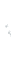 Zamawiający:Zespół Opieki Zdrowotnej 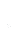 w Dąbrowie Tarnowskiejul. Szpitalna 1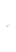 33-200 Dąbrowa TarnowskaFORMULARZ OFERTOWY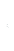 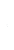 Wykonawca*):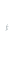 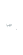 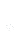 Osoba uprawniona do kontaktów /Pełnomocnik:1. Ubiegając się o udzielenie zamówienia publicznego na: „Zakup wraz z dostawą środków do mycia 
i dezynfekcji oraz materiałów zużywalnych dla potrzeb sterylizacji” oferujemy wykonanie zamówienia w zakresie objętym Specyfikacją Warunków Zamówienia za łączną cenę:Pakiet 1: cena brutto:……………………………………………………………Wiersze powielić w razie potrzeby. Wartość powinna być podana do dwóch miejsc po przecinku.Termin płatności wynosi:  ..……… dni (30 dni, 45 dni, 60 dni). Stwierdzamy, że w cenie oferty zostały uwzględnione wszystkie koszty wykonania zamówienia i realizacji przyszłego świadczenia umownego zgodnie z założeniami określonymi w SWZ.Oświadczamy, że zapoznaliśmy się z treścią SWZ – akceptujemy warunki w niej określone, nie wnosimy zastrzeżeń oraz uznajemy się za związanych określonymi w niej postanowieniami i zasadami postępowania.Stwierdzamy, że zapoznaliśmy się z istotnymi dla Zamawiającego postanowieniami (wzorem umowy) 
i nie wnosimy w stosunku do nich żadnych uwag, a w przypadku wyboru naszej oferty podpiszemy umowę uwzględniając przedmiotowe postanowienia.Osoby reprezentujące Wykonawcę przy podpisaniu umowy: Imię, nazwisko i stanowisko osoby/osób, z którymi można kontaktować się przez cały okres trwania umowy:8. Niżej podaną część/ zakres zamówienia, wykonywać będą w moim imieniu podwykonawcy** 
(jeśli dotyczy),9. Oświadczam, że polegam na zasobach innych podmiotów na zasadach określonych w art. 118 ust. 3 ustawy, a podmioty te będą brały udział w realizacji części zamówienia. W załączeniu składamy dokumenty, dotyczące zakresu i okresu udziału innego podmiotu przy wykonywaniu zamówienia *)10. Oświadczamy, że sposób reprezentacji spółki/ konsorcjum dla potrzeb niniejszego zamówienia jest następujący: …………………………………………………….……………...……………….....……………………………………………..(wypełniają jedynie przedsiębiorcy prowadzący działalność w formie spółki cywilnej lub składający wspólna ofertę)11. Czy Wykonawca jest*:12. Czy Wykonawca ma siedzibę w państwach EOG innych niż państwo Zamawiającego: *)13. Czy Wykonawca ma siedzibę w państwie spoza EOG: *)	14. Wybór naszej oferty prowadzi do powstania obowiązku podatkowego po stronie Zamawiającego *)W przypadku odpowiedzi twierdzącej należy wypełnić poniższą tabelę **)15. Oświadczam, że wypełniłem obowiązki informacyjne przewidziane w art. 13 lub art. 14 RODO wobec osób fizycznych, od których dane osobowe bezpośrednio lub pośrednio pozyskałem w celu ubiegania się  o udzielenie zamówienia publicznego w niniejszym postępowaniu.15. Informujemy, że integralną częścią oferty są następujące dokumenty:1) ……………………………………………………………………………………………..*)zaznaczyć właściwe**) Wykonawca wypełnia odpowiednio jeżeli dotyczy  UWAGA: Formularz winien zostać sporządzony, pod rygorem nieważności w formie elektronicznej lub w postaci elektronicznej opatrzonej kwalifikowanym podpisem elektronicznym, podpisem zaufanym lub podpisem osobistym.Załącznik nr 2 do SWZFORMULARZ CENOWYPakiet 1: Kontrola działania sterylizatorów parowych z wstępną próżnią UWAGA: Formularz winien zostać sporządzony, pod rygorem nieważności w formie elektronicznej lub w postaci elektronicznej opatrzonej kwalifikowanym podpisem elektronicznym, podpisem zaufanym lub podpisem osobistym.Załącznik nr 2 do SWZFORMULARZ CENOWYPakiet 2: Kontrola procesu sterylizacji parowej UWAGA: Formularz winien zostać sporządzony, pod rygorem nieważności w formie elektronicznej lub w postaci elektronicznej opatrzonej kwalifikowanym podpisem elektronicznym, podpisem zaufanym lub podpisem osobistym.Załącznik nr 2 do SWZFORMULARZ CENOWYPakiet 3: Preparat do czyszczenia komór autoklawu UWAGA: Formularz winien zostać sporządzony, pod rygorem nieważności w formie elektronicznej lub w postaci elektronicznej opatrzonej kwalifikowanym podpisem elektronicznym, podpisem    zaufanym lub podpisem osobistym.Załącznik nr 2 do SWZFORMULARZ CENOWYPakiet 4: Wskaźniki biologiczne UWAGA: Formularz winien zostać sporządzony, pod rygorem nieważności w formie elektronicznej lub w postaci elektronicznej opatrzonej kwalifikowanym podpisem elektronicznym, podpisem zaufanym lub podpisem osobistym.Załącznik nr 2 do SWZFORMULARZ CENOWYPakiet  5: Wskaźniki mycia maszynowego narzędzi UWAGA: Formularz winien zostać sporządzony, pod rygorem nieważności w formie elektronicznej lub w postaci elektronicznej opatrzonej kwalifikowanym podpisem elektronicznym, podpisem zaufanym lub podpisem osobistym.Załącznik nr 2 do SWZFORMULARZ CENOWYPakiet  6: Wskaźniki dezynfekcji termicznej maszynowego mycia narzędzi UWAGA: Formularz winien zostać sporządzony, pod rygorem nieważności w formie elektronicznej lub w postaci elektronicznej opatrzonej kwalifikowanym podpisem elektronicznym, podpisem zaufanym lub podpisem osobistym.Załącznik nr 2 do SWZFORMULARZ CENOWYPakiet 7: Mycie maszynowe narzędzi medycznych * Produkty w poz. 1, 2 i 3 przeznaczone do stosowania w jednym procesie technologicznym, kompatybilne, pochodzące od tego samego producenta.* Wykonawca zobowiązuje się do wdrożenia technologii mycia i kalibracji preparatów.* Przy pierwszej dostawie Wykonawca zobowiązuje się dołączyć klucz do otwierania kanistrów oraz kranik i kubek ze skalą.UWAGA: Formularz winien zostać sporządzony, pod rygorem nieważności w formie elektronicznej lub w postaci elektronicznej opatrzonej kwalifikowanym podpisem elektronicznym, podpisem zaufanym lub podpisem osobistym.Załącznik nr 2 do SWZFORMULARZ CENOWYPakiet 8: Preparat do mycia i dezynfekcji w myjni ultradźwiękowej Przy pierwszej dostawie Wykonawca zobowiązuje się dołączyć:* klucz do otwierania kanistrów* elementy ułatwiające dozowanie: kranik i kubek z dokładną skalą o poj. 200 ml.UWAGA: Formularz winien zostać sporządzony, pod rygorem nieważności w formie elektronicznej lub w postaci elektronicznej opatrzonej kwalifikowanym podpisem elektronicznym, podpisem zaufanym lub podpisem osobistym.Załącznik nr 2 do SWZFORMULARZ CENOWYPakiet 9: Konserwacja narzędzi medycznych UWAGA: Formularz winien zostać sporządzony, pod rygorem nieważności w formie elektronicznej lub w postaci elektronicznej opatrzonej kwalifikowanym podpisem elektronicznym, podpisem zaufanym lub podpisem osobistym.Załącznik nr 2 do SWZFORMULARZ CENOWY Pakiet 10: Osłonki na narzędzia UWAGA: Formularz winien zostać sporządzony, pod rygorem nieważności w formie elektronicznej lub w postaci elektronicznej opatrzonej kwalifikowanym podpisem elektronicznym, podpisem zaufanym lub podpisem osobistym.Załącznik nr 2 do SWZFORMULARZ CENOWYPakiet 11: Rękawy papierowo - foliowe i rękawy włókninowo - foliowe Wyroby w pozycji 1, 2 i 3  pochodzące od tego samego producenta.   UWAGA: Formularz winien zostać sporządzony, pod rygorem nieważności w formie elektronicznej lub w postaci elektronicznej opatrzonej kwalifikowanym podpisem elektronicznym, podpisem zaufanym lub podpisem osobistym.Załącznik nr 2 do SWZFORMULARZ CENOWYPakiet 12: Papier sterylizacyjny Wyroby w poz. 1 (wszystkie rozmiary) pochodzące od tego samego producenta.UWAGA: Formularz winien zostać sporządzony, pod rygorem nieważności w formie elektronicznej lub w postaci elektronicznej opatrzonej kwalifikowanym podpisem elektronicznym, podpisem zaufanym lub podpisem osobistym.Załącznik nr 2 do SWZFORMULARZ CENOWYPakiet 13: Włóknina do sterylizacji    UWAGA: Formularz winien zostać sporządzony, pod rygorem nieważności w formie elektronicznej lub w postaci elektronicznej opatrzonej kwalifikowanym podpisem elektronicznym, podpisem zaufanym lub podpisem osobistymZałącznik nr 2 do SWZFORMULARZ CENOWYPakiet 14: Taśma do zamykania pakietów UWAGA: Formularz winien zostać sporządzony, pod rygorem nieważności w formie elektronicznej lub w postaci elektronicznej opatrzonej kwalifikowanym podpisem elektronicznym, podpisem zaufanym lub podpisem osobistym.Załącznik nr 2 do SWZFORMULARZ CENOWYPakiet 15: Oznakowanie pakietów UWAGA: Formularz winien zostać sporządzony, pod rygorem nieważności w formie elektronicznej lub w postaci elektronicznej opatrzonej kwalifikowanym podpisem elektronicznym, podpisem zaufanym lub podpisem osobistym.Załącznik nr 2 do SWZFORMULARZ CENOWYPakiet 16: Plomby do kontenerów UWAGA: Formularz winien zostać sporządzony, pod rygorem nieważności w formie elektronicznej lub w postaci elektronicznej opatrzonej kwalifikowanym podpisem elektronicznym, podpisem zaufanym lub podpisem osobistym.Załącznik nr 2 do SWZFORMULARZ CENOWYPakiet 17: Konserwacja powierzchni ze stali nierdzewnej UWAGA: Formularz winien zostać sporządzony, pod rygorem nieważności w formie elektronicznej lub w postaci elektronicznej opatrzonej kwalifikowanym podpisem elektronicznym, podpisem zaufanym lub podpisem osobistym.Załącznik nr 2 do SWZFORMULARZ CENOWYPakiet 18: Czyszczenie powierzchni ze stali nierdzewnej UWAGA: Formularz winien zostać sporządzony, pod rygorem nieważności w formie elektronicznej lub w postaci elektronicznej opatrzonej kwalifikowanym podpisem elektronicznym, podpisem zaufanym lub podpisem osobistym.Załącznik nr 2 do SWZFORMULARZ CENOWY Pakiet 19: Czyszczenie wyposażenia i narzędzi UWAGA: Formularz winien zostać sporządzony, pod rygorem nieważności w formie elektronicznej lub w postaci elektronicznej opatrzonej kwalifikowanym podpisem elektronicznym, podpisem zaufanym lub podpisem osobistym.Załącznik nr 2 do SWZFORMULARZ CENOWYPakiet 20: Szczotki do obróbki narzędzi medycznych Szczotki możliwe do mycia i dezynfekcji w myjni - dezynfektorze w temp. 93ºC.UWAGA: Formularz winien zostać sporządzony, pod rygorem nieważności w formie elektronicznej lub w postaci elektronicznej opatrzonej kwalifikowanym podpisem elektronicznym, podpisem zaufanym lub podpisem osobistym.-Załącznik nr 2 do SWZFORMULARZ CENOWYPakiet 21: Wkładki absorbcyjne UWAGA: Formularz winien zostać sporządzony, pod rygorem nieważności w formie elektronicznej lub w postaci elektronicznej opatrzonej kwalifikowanym podpisem elektronicznym, podpisem zaufanym lub podpisem osobistym.Załącznik nr 2 do SWZFORMULARZ CENOWYPakiet 22: Pisaki UWAGA: Formularz winien zostać sporządzony, pod rygorem nieważności w formie elektronicznej lub w postaci elektronicznej opatrzonej kwalifikowanym podpisem elektronicznym, podpisem zaufanym lub podpisem osobistym.Załącznik nr 2 do SWZFORMULARZ CENOWY Pakiet 23: Czyściki do narzędzi elektrochirurgicznych UWAGA: Formularz winien zostać sporządzony, pod rygorem nieważności w formie elektronicznej lub w postaci elektronicznej opatrzonej kwalifikowanym podpisem elektronicznym, podpisem zaufanym lub podpisem osobistym.Załącznik nr 2 do SWZFORMULARZ CENOWYPakiet 24: Dozownik z obcinarką wraz z zestawem czyścików elastycznych UWAGA: Formularz winien zostać sporządzony, pod rygorem nieważności w formie elektronicznej lub w postaci elektronicznej opatrzonej kwalifikowanym podpisem elektronicznym, podpisem zaufanym lub podpisem osobistym.Załącznik nr 2 do SWZFORMULARZ CENOWYPakiet 25: Test zgrzewu UWAGA: Formularz winien zostać sporządzony, pod rygorem nieważności w formie elektronicznej lub w postaci elektronicznej opatrzonej kwalifikowanym podpisem elektronicznym, podpisem zaufanym lub podpisem osobistym.Załącznik nr 2 do SWZFORMULARZ CENOWYPakiet 26: Kosze sterylizacyjne, tace narzędziowe przeznaczone do sterylizacji i mycia maszynowego UWAGA: Formularz winien zostać sporządzony, pod rygorem nieważności w formie elektronicznej lub w postaci elektronicznej opatrzonej kwalifikowanym podpisem elektronicznym, podpisem zaufanym lub podpisem osobistym.Załącznik nr 2 do SWZFORMULARZ CENOWYPakiet 27: Test do wykrywania pozostałości białkowych po myciu narzędzi UWAGA: Formularz winien zostać sporządzony, pod rygorem nieważności w formie elektronicznej lub w postaci elektronicznej opatrzonej kwalifikowanym podpisem elektronicznym, podpisem zaufanym lub podpisem osobistym.Załącznik nr 2 do SWZFORMULARZ CENOWYPakiet 28: Filtry jednorazowe do kontenerów UWAGA: Formularz winien zostać sporządzony, pod rygorem nieważności w formie elektronicznej lub w postaci elektronicznej opatrzonej kwalifikowanym podpisem elektronicznym, podpisem zaufanym lub podpisem osobistym.Załącznik nr 2 do SWZFORMULARZ CENOWYPakiet 29: Mycie i dezynfkecja powierzchni UWAGA: Formularz winien zostać sporządzony, pod rygorem nieważności w formie elektronicznej lub w postaci elektronicznej opatrzonej kwalifikowanym podpisem elektronicznym, podpisem zaufanym lub podpisem osobistym.Załącznik nr 2 do SWZFORMULARZ CENOWYPakiet 30: Mycie i dezynfekcja narzędzi UWAGA: Formularz winien zostać sporządzony, pod rygorem nieważności w formie elektronicznej lub w postaci elektronicznej opatrzonej kwalifikowanym podpisem elektronicznym, podpisem zaufanym lub podpisem osobistym.Załącznik nr 2 do SWZFORMULARZ CENOWYPakiet 31: Dezynfkecja powierzchni małych i trudno dostępnych UWAGA: Formularz winien zostać sporządzony, pod rygorem nieważności w formie elektronicznej lub w postaci elektronicznej opatrzonej kwalifikowanym podpisem elektronicznym, podpisem zaufanym lub podpisem osobistym.Załącznik nr 2 do SWZFORMULARZ CENOWYPakiet 32: Maszynowe mycie i dezynfekcja basenów i kaczek UWAGA: Formularz winien zostać sporządzony, pod rygorem nieważności w formie elektronicznej lub w postaci elektronicznej opatrzonej kwalifikowanym podpisem elektronicznym, podpisem zaufanym lub podpisem osobistym.Załącznik nr 2 do SWZFORMULARZ CENOWYPakiet 33: Mycie, dezynfekcja endoskopów i szczotki do czyszczenia kanału wideobronchoskopuWykonawca zobowiązany jest do kalibracji myjek, będących na wyposażeniu szpitala pod zaproponowane preparaty.UWAGA: Formularz winien zostać sporządzony, pod rygorem nieważności w formie elektronicznej lub w postaci elektronicznej opatrzonej kwalifikowanym podpisem elektronicznym, podpisem zaufanym lub podpisem osobistym.Załącznik nr 2 do SWZFORMULARZ CENOWYPakiet 34: Pielęgnacja ran UWAGA: Formularz winien zostać sporządzony, pod rygorem nieważności w formie elektronicznej lub w postaci elektronicznej opatrzonej kwalifikowanym podpisem elektronicznym, podpisem zaufanym lub podpisem osobistym.Załącznik nr 2 do SWZFORMULARZ CENOWYPakiet 35: Wanny do dezynfekcji wstępnej narzędzi lekarskich i dozowniki UWAGA: Formularz winien zostać sporządzony, pod rygorem nieważności w formie elektronicznej lub w postaci elektronicznej opatrzonej kwalifikowanym podpisem elektronicznym, podpisem zaufanym lub podpisem osobistym.Załącznik nr 2 do SWZFORMULARZ CENOWYPakiet 36: Mycie rąk w bloku operacyjnym UWAGA: Formularz winien zostać sporządzony, pod rygorem nieważności w formie elektronicznej lub w postaci elektronicznej opatrzonej kwalifikowanym podpisem elektronicznym, podpisem zaufanym lub podpisem osobistym.Załącznik nr 2 do SWZFORMULARZ CENOWYPakiet 37: Mycie i dezynfekcja skóry pacjentów UWAGA: Formularz winien zostać sporządzony, pod rygorem nieważności w formie elektronicznej lub w postaci elektronicznej opatrzonej kwalifikowanym podpisem elektronicznym, podpisem zaufanym lub podpisem osobistym.Załącznik nr 2 do SWZFORMULARZ CENOWYPakiet 38: Pielęgnacja i leczenie ran oraz dezynfekcja błon śluzowych 		UWAGA: Formularz winien zostać sporządzony, pod rygorem nieważności w formie elektronicznej lub w postaci elektronicznej opatrzonej kwalifikowanym podpisem elektronicznym, podpisem zaufanym lub podpisem osobistym.Załącznik nr 2 do SWZFORMULARZ CENOWYPakiet 39: Mycie, dezynfekcja i pielegnacja rąk Zamawiający wymaga przeszkolenia personelu z zakresu procedury mycia i dezynfekcji rąk 2 razy w roku w czasie trwania umowy w celu prawidłowego stosowania preparatów.Pierwsze szkolenie w terminie 14 dni od zawarcia umowy, drugie po pół roku.UWAGA: Formularz winien zostać sporządzony, pod rygorem nieważności w formie elektronicznej lub w postaci elektronicznej opatrzonej kwalifikowanym podpisem elektronicznym, podpisem zaufanym lub podpisem osobistym.Załącznik nr 2 do SWZFORMULARZ CENOWYPakiet 40: Mycie i dezynfekcja rąk- system zamknięty Zamawiający wymaga przeszkolenia personelu z zakresu procedury mycia i dezynfekcji rąk  2 razy w roku w czasie trwania umowy w celu prawidłowego stosowania preparatów.Pierwsze szkolenie w terminie 14 dni od zawarcia umowy, drugie po pół roku. UWAGA: Formularz winien zostać sporządzony, pod rygorem nieważności w formie elektronicznej lub w postaci elektronicznej opatrzonej kwalifikowanym podpisem elektronicznym, podpisem zaufanym lub podpisem osobistym.Załącznik nr 2 do SWZFORMULARZ CENOWYPakiet 41: Pielęgnacja skóry pacjentów/masaż UWAGA: Formularz winien zostać sporządzony, pod rygorem nieważności w formie elektronicznej lub w postaci elektronicznej opatrzonej kwalifikowanym podpisem elektronicznym, podpisem zaufanym lub podpisem osobistym.Załącznik nr 2 do SWZFORMULARZ CENOWYPakiet 42: Preparaty do dezynfekcji pomieszczeń metodą zamgławiania UWAGA: Formularz winien zostać sporządzony, pod rygorem nieważności w formie elektronicznej lub w postaci elektronicznej opatrzonej kwalifikowanym podpisem elektronicznym, podpisem zaufanym lub podpisem osobistym.Załącznik nr 3 do SWZWykonawca:……….........................................................NIP/PESEL KRS/CEiDG: .................................................................reprezentowany przez:…………......................................................(imię, nazwisko, stanowisko/podstawa do reprezentacji)Oświadczenie Wykonawcydotyczące braku podstaw wykluczenia z postępowania  składane na podstawie art. 125 ust. 1 ustawy z dnia 11 września 2019 r.Prawo zamówień publicznych (dalej jako: ustawa Pzp),uwzględniające przesłanki wykluczenia z art. 7 ust. 1 ustawy 
o szczególnych rozwiązaniach w zakresie przeciwdziałania wspieraniu agresji na Ukrainę 
oraz służących ochronie bezpieczeństwa narodowego DOTYCZĄCE PODSTAW WYKLUCZENIA Z POSTĘPOWANIANa potrzeby postępowania o udzielenie zamówienia publicznego pn. „Zakup wraz z dostawą środków do mycia i dezynfekcji oraz materiałów zużywalnych dla potrzeb sterylizacji” Zespołu Opieki Zdrowotnej w Dąbrowie Tarnowskiej, oświadczam, że*:  nie podlegam wykluczeniu z postępowania na podstawie art. 108 ust. 1 ustawy Pzp zachodzą w stosunku do mnie podstawy wykluczenia z postępowania na podstawie art. ……. ustawy Pzp (podać mającą zastosowanie podstawę wykluczenia spośród wymienionych w art. 108 ust. 1) Jednocześnie oświadczam, że w związku z ww. okolicznością, na podstawie art. 110 ust. 2 ustawy Pzp podjąłem następujące środki naprawcze …....................................................................................DOTYCZĄCE PODSTAW WYKLUCZENIA Z POSTĘPOWANIA,
o których mowa w art. 7 ust. 1 ustawy z dnia 13 kwietnia 2022 r. o szczególnych rozwiązaniach 
w zakresie przeciwdziałania wspieraniu agresji na Ukrainę oraz służących ochronie bezpieczeństwa narodowego (Dz. U. 2022 poz. 835)* nie podlegam wykluczeniu z postępowania na podstawie art. 7 ust. 1 ustawy z dnia 13 kwietnia 2022 r. o szczególnych rozwiązaniach w zakresie przeciwdziałania wspieraniu agresji na Ukrainę oraz służących ochronie bezpieczeństwa narodowego; podlegam wykluczeniu z postępowania na podstawie art. 7 ust. 1 ustawy z dnia 13 kwietnia 2022 r. o szczególnych rozwiązaniach w zakresie przeciwdziałania wspieraniu agresji na Ukrainę oraz służących ochronie bezpieczeństwa narodowego;OŚWIADCZENIE DOTYCZĄCE PODMIOTU, NA KTÓREGO ZASOBY POWOŁUJE SIĘ WYKONAWCA1. Oświadczam, że w stosunku do następującego/ych podmiotu/tów, na którego/ych zasoby powołuję się w niniejszym postępowaniu, tj.:......................................................................................…...................................................................(podać pełną nazwę/firmę, adres, a także w zależności od podmiotu: NIP/PESEL, KRS/CEiDG)nie zachodzą podstawy wykluczenia z postępowania o udzielenie zamówienia.OŚWIADCZENIE DOTYCZĄCE PODANYCH INFORMACJI:Oświadczam, że wszystkie informacje podane w powyższych oświadczeniach są aktualne i zgodne z prawdą oraz zostały przedstawione z pełną świadomością konsekwencji wprowadzenia Zamawiającego w błąd przy przedstawianiu informacji.*) odpowiednie zaznaczyćUWAGA: Oświadczenie winno zostać sporządzone, pod rygorem nieważności w formie elektronicznej lub w postaci elektronicznej opatrzonej kwalifikowanym podpisem elektronicznym, podpisem zaufanym lub podpisem osobistym.Załącznik nr 4 do SWZPROJEKT UMOWYzawarta pomiędzy:Zespołem Opieki Zdrowotnej w Dąbrowie Tarnowskiej, ul. Szpitalna 1, 33 – 200 Dąbrowa Tarnowska, wpisanym do Rejestru stowarzyszeń, innych organizacji społecznych i zawodowych, fundacji i publicznych zakładów opieki zdrowotnej, prowadzonego przez Sąd Rejonowy Kraków                               - Śródmieście pod numerem KRS 0000012861, posiadającym NIP 871-15-36-472 i REGON 000304361, reprezentowanym przez:........................................                                                                              – …………………………………………, zwanym dalej „Zamawiającym”,a firmą:........................................wpisaną do .............................. pod numerem .............................................reprezentowaną przez:...................................				                                             – …………………………………………,zwaną dalej „Wykonawcą”.Na podstawie przeprowadzonego przez Zamawiającego postępowania o udzielenie zamówienia publicznego nr 18/24/ZP zgodnie z przepisami ustawy z dnia 11 września 2019 r. - Prawo zamówień publicznych Strony niniejszej Umowy uzgadniają, co następuje:§ 1                                                                        DEFINICJEUżyte w Umowie pojęcia oznaczają:Produkty, asortyment - środki do mycia i dezynfekcji oraz materiały zużywlane dla potrzeb sterylizacji, których dostawa jest przedmiotem zamówienia publicznego zgodnie ze szczegółowym opisem, stanowiącym załącznik nr 1 do Umowy;SWZ – specyfikację warunków zamówienia w postępowaniu o udzielenie zamówienia, będącą podstawą zawarcia niniejszej Umowy;Wada fizyczna – wadę fizyczną w rozumieniu przepisów Kodeksu cywilnego oraz ponadto jakąkolwiek niezgodność dostarczanego asortymentu z przedmiotem zamówienia opisanym w Umowie;Umowa – niniejszą umowę dostawy;Oferta – oferta złożona przez Wykonawcę w niniejszym postępowaniu.§ 2PRZEDMIOT UMOWY, OKRES OBOWIĄZYWANIAWykonawca zobowiązuje się dostarczyć Zamawiającemu produkty na warunkach przewidzianych przepisami prawa, postanowieniami Specyfikacji Warunków Zamówienia, Oferty oraz Umowy.Szczegółowy wykaz produktów określający ich asortyment i przewidywane ilości zawiera załącznik nr 1 do Umowy.Wielkości przewidziane w załączniku nr 1 do Umowy są wielkościami maksymalnymi. Zamawiający zastrzega sobie możliwość zmniejszenia ilości zamawianych produktów w zależności od bieżących potrzeb. Zamawiający określa min. wartość zamówienia na poziomie 60% wartości umowy.Wykonawca oświadcza, że:każdy wyrób medyczny posiada odpowiednie dokumenty i są one aktualne dla przedmiotowego postępowania oraz może być stosowany w ochronie zdrowia zgodnie z Ustawą dla wyrobów kwalifikowanych jako wyroby medyczne zgodne z MDD oraz wyroby zgodne z MDR (w zależności od klasy wyrobu)- Ustawa z dnia 7 kwietnia 2022 r. o wyrobach medycznych tj. Dz. U. z 2022 r., poz. 974. Asortyment jest zgłoszony/wpisany do rejestru przez Urząd Rejestracji Wyrobów Medycznych, dopuszczony do obrotu i używania na terenie RP.;każdy wyrób medyczny objęty niniejszą umową posiada wymaganą prawem deklarację zgodności, znak CE;każdy produkt leczniczy jest zarejestrowany w Urzędowym Wykazie Środków Farmaceutycznych oraz posiada wymagane prawem aktualne świadectwa rejestracji (pozwolenia) - dopuszczające do użytkowania w lecznictwie na terenie RP- zgodnie z przepisami Ustawy z dnia 6 września 2001 r. „Prawo farmaceutyczne”;każdy produkt biobójczy posiada pozwolenie na wprowadzenie do obrotu na terenie RP wydane przez Ministra Zdrowia - zgodnie z Ustawą z dnia 9 października 2015 r. o produktach biobójczych (tj. Dz. U. z 2021 r., poz. 24); każdy produkt kosmetyczny został zgłoszony w CPNP (Cosmetic Products Notification Portal) zgodnie z rozporządzeniem (WE) nr 1223/2009 Parlamentu Europejskiego i Rady w sprawie produktów kosmetycznych;każdy produkt niemedyczny posiada aktualne dokumenty i nie zostały przekwalifikowane 
do wyrobów medycznych, produktów leczniczych, biobójczych, kosmetycznych i są dopuszczone 
do obrotu i używania na terenie RP.  Wykonawca oświadcza, że przedłoży wyżej wymienione dokumenty na każde żądanie Zamawiającego we wskzanym terminie. 6. Wykonawca zobowiązuje się dostarczyć wraz z asortymentem:instrukcje w języku polskim dotyczące magazynowania i przechowywania produktów. Termin przydatności do użycia określonego w umowie asortymentu nie będzie krótszy niż 12 miesięcy (dotyczy pakietów 1-28) oraz 6 miesiący (dotyczy pakietów 29-42) od dnia dostawy (jeśli nieokreślono inaczej). 7. W przypadku dostarczenia przez Wykonawcę produktów o terminach ważności krótszych 
niż terminy określone powyżej, Zamawiającemu przysługuje prawo zwrotu towaru na koszt Wykonawcy. 8. W sytuacji zmniejszenia ilości zamawianych produktów, o którym mowa w ust. 3, Wykonawcy nie przysługuje żadne roszczenie o wykonanie całości dostaw i zapłatę ceny za produkty, na które Zamawiający nie złożył zamówienia.9. Wykonawca zobowiązuje się dostarczyć przedmiot umowy opakowany w sposób zapewniający jego całość i nienaruszalność oraz zapewnić jego zabezpieczenie przed uszkodzeniem podczas transportu.10. Umowa została sporządzona w formie elektronicznej i podpisana przez każdą ze Stron kwalifikowanym podpisem elektronicznym.11. Datą zawarcia niniejszej Umowy jest data złożenia oświadczenia woli o jej zawarciu przez ostatnią ze Stron.12. Umowa wchodzi w życie z dniem podpisania, z mocą obowiązującą przez okres 12 m-cy 
od dnia zawarcia. § 3WARUNKI DOSTAWYMiejscem dostawy produktów jest siedziba Zamawiającego – magazyn. Dostawa następować będzie sukcesywnie, na podstawie zamówień częściowych składanych przez upoważnionego przedstawiciela Zamawiającego, określających produkty i zamawiane ilości, składanych telefonicznie na numer ........................ lub drogą elektroniczną na adres:........................ Termin dostawy danego asortymentu wynosi maksymalnie 5 dni roboczych od daty złożenia zamówienia. Za dni robocze strony uznają dni od poniedziałku do piątku. Wykonawca zobowiązuje się dostarczyć towar w godzinach 730 do 1400. W przypadku, jeżeli Wykonawca nie wywiąże się z zamówienia a zaistnieje konieczność pilnego zakupu danego asortymentu będącego przedmiotem niniejszej umowy Zamawiający obciąży Wykonawcę różnicą w cenie między ceną umowną a ceną zakupu u innego Wykonawcy.§ 4ODBIÓR PRZEDMIOTU ZAMÓWIENIA, REKLAMACJEOdbiór produktów odbywać się będzie w miejscu dostawy.Zamawiający zobowiązuje się do zbadania dostarczonego asortymentu pod względem ilościowym w dniu odbioru. W przypadku braków ilościowych w danym asortymencie, Zamawiający powiadomi o tym fakcie Wykonawcę drogą elektroniczną. W takiej sytuacji Wykonawca niezwłocznie, nie później niż w terminie 2 dni roboczych, uzupełni dostawę.Wykonawca dołoży najwyższej staranności, by dostarczony produkt był wolny od wad 
fizycznych. Wykonawca jest odpowiedzialny względem Zamawiającego za wszelkie wady fizyczne oraz wady prawne (rękojmia). W przypadku stwierdzenia wad fizycznych w dostarczonych produktach, Zamawiającemu służy prawo zgłoszenia reklamacji drogą elektroniczną w terminie 14 dni licząc od daty ich dostawy. Po otrzymaniu reklamacji Wykonawca ma obowiązek niezwłocznie, a w każdym przypadku nie później niż w terminie 2 dni roboczych, rozpatrzyć reklamację i poinformować o tym Zamawiającego. W przypadku uznania reklamacji Wykonawca dostarczy na swój koszt, zamiast produktów wadliwych taką samą ilość produktów wolnych od wad w następnym dniu roboczym. 
Wraz z dostawą produktów wolnych od wad Zamawiający zwróci Wykonawcy produkty wadliwe.  Brak odpowiedzi na złożoną reklamację w terminie, o którym mowa w ust. 4 jest jednoznaczny 
z jej uwzględnieniem i koniecznością dostawy produktów wolnych od wad w następnym dniu roboczym.Dokonanie odbioru produktów przez Zamawiającego nie zwalnia Wykonawcy od obowiązków, 
o których mowa w ust. 4 - 5. Wykonawca nie może ograniczyć lub wyłączyć swojej odpowiedzialności z tytułu rękojmi. § 5WYNAGRODZENIENa podstawie oferty, z tytułu dostawy produktów, o której mowa w § 2 ust. 1 Umowy, Wykonawca otrzyma maksymalne wynagrodzenie w wysokości:    Pakiet ….  - ..........zł netto, tj. .......... zł brutto. W przypadku zmniejszenia ilości zamawianych produktów, o którym mowa w § 2 ust. 3 Umowy, Wykonawca otrzyma odpowiednio zmniejszone wynagrodzenie.Za każdą wykonaną dostawę Zamawiający zapłaci wynagrodzenie obliczone jako iloczyn faktycznie dostarczonych produktów i ceny jednostkowej wynikającej z oferty, przelewem 
na rachunek bankowy Wykonawcy wskazany przez niego na fakturze.Płatności będą dokonywane przez Zamawiającego w terminie do ….. dni (30 dni, 45 dni, 60 dni) 
od doręczenia Zamawiającemu prawidłowo wystawionej faktury lub rachunku. Za datę płatności uważa się dzień obciążenia rachunku bankowego Zamawiającego.Wszelkie płatności będą dokonywane w złotych polskich.Ceny jednostkowe wskazane w ofercie obejmują wszelkie koszty związane z dostawą w tym opakowaniem, przewozem, załadunkiem, rozładunkiem, opłatami celnymi oraz podatkami wynikającymi z obowiązujących przepisów, a także wszelkie inne koszty, do których zapłaty wyraźnie w Umowie nie zobowiązano Zamawiającego oraz nie podlegają zmianie przez cały okres obowiązywania umowy. Zamawiający oświadcza, że będzie realizować płatności za faktury z zastosowaniem mechanizmu podzielonej płatności tzw. split payment na podstawie Ustawy z dnia 15.12.2017 r. o zmianie ustawy o podatku od towarów i usług oraz niektórych innych ustaw (Dz. U. 2018 r. poz. 62 – zgodnie z załącznikiem nr 15). § 6KARY UMOWNE I ODSTĄPIENIE OD UMOWYWykonawca zapłaci Zamawiającemu kary umowne:w wysokości 0,2% wartości brutto niezrealizowanego zamówienia - za każdy rozpoczęty dzień zwłoki w dostawie zamówionego asortymentu po terminie określonym w § 3 ust. 3 Umowy;w wysokości 0,2% wartości brutto niezrealizowanej części dostawy - za każdy rozpoczęty dzień zwłoki w uzupełnieniu dostawy po terminie określonym w § 4 ust. 2 Umowy;w wysokości 0,2% wartości brutto wadliwej części dostawy - za każdy rozpoczęty dzień zwłoki w dostarczeniu asortymentu wolnego od wad, po terminach określonych w § 4 ust.5 – 6 Umowy;z tytułu odstąpienia od umowy przez Zamawiającego lub Wykonawcę z przyczyn leżących po stronie Wykonawcy w wysokości 10% wartości brutto niezrealizowanej części umowy.2. Łączna maksymalna wysokość kar umownych, których mogą dochodzić strony nie może przekroczyć 20% całkowitej wartości brutto umowy.Wykonawca wyraża zgodę na potrącenie kar umownych z wynagrodzenia należnego z tytułu realizacji dostaw wynikających z Umowy.Zamawiający zastrzega sobie możliwość dochodzenia odszkodowania uzupełniającego 
do wysokości poniesionej szkody.Zamawiającemu poza przypadkami opisanymi w Kodeksie cywilnym przysługuje prawo 
do odstąpienia od umowy:w razie wystąpienia istotnej zmiany okoliczności powodującej, że wykonanie umowy nie leży w interesie publicznym, czego nie można było przewidzieć w chwili zawarcia umowy - 
w terminie 30 dni od dnia powzięcia wiadomości o tych okolicznościach; w takim przypadku Wykonawca może żądać jedynie wynagrodzenia należnego mu z tytułu wykonania części umowy;w przypadku dwukrotnego opóźnienia w dostarczeniu asortymentu przekraczającego termin, o którym mowa w § 3 ust. 3 Umowy;w przypadku dwukrotnego opóźnienia w uzupełnieniu dostawy, o którym mowa w § 4 ust.2 Umowy;w przypadku dwukrotnego opóźnienia w dostarczaniu asortymentu wolnego od wad przekraczającego terminy, o których mowa w § 4 ust. 5 – 6 Umowy; w przypadku dwukrotnej uzasadnionej reklamacji asortymentu, o której mowa w § 4 ust. 4 Umowy;w przypadku rażąco nienależytego wykonywania umowy przez Wykonawcę;Odstąpienie od umowy powinno nastąpić w formie pisemnej pod rygorem nieważności takiego oświadczenia i powinno zawierać uzasadnienie.§ 7ZMIANA UMOWY, WALORYZACJA I POSTANOWIENIA KOŃCOWEZamawiający przewiduje możliwość zmian postanowień zawartej umowy na podstawie art. 455 ust. 1 pkt 1 ustawy Pzp w następujących przypadkach: zaistnienia w trakcie realizacji Umowy okoliczności, których Wykonawca nie mógł przewidzieć na etapie złożenia oferty i były one niezależne od niego (np. zaprzestanie produkcji danego asortymentu, modyfikacja/zmiana parametrów towarów itp.), co skutkowałoby brakiem możliwości dalszej realizacji Umowy na dotychczasowych warunkach. W takim przypadku Wykonawca będzie zobowiązany do zaproponowania Zamawiającemu towaru równoważnego, tj. towaru o co najmniej takich samych cechach, co asortyment określony w załączniku do umowy. Wykonawca rozpocznie dostawy nowego towaru pod warunkiem zmiany Umowy, na niezmienionych zasadach oraz bez podwyższenia cen jednostkowych netto; zmniejszenia zakresu realizacji Umowy, jeżeli realizacja Umowy stanie się niemożliwa ze względu na zaprzestanie produkcji danego asortymentu i wycofanie ze sprzedaży przez producenta towaru określonego w załączniku do umowy, i braku możliwości zastąpienia przez Wykonawcę wycofanego towaru towarem równoważnym,wystąpienia zmiany powszechnie obowiązujących przepisów prawa, w zakresie mającym istotny wpływ na realizację przedmiotu Umowy. W terminie do 30 dni od dnia zaistnienia zmiany Wykonawca przedłoży Zamawiającemu wniosek na piśmie pod rygorem nieważności o zmianę umowy w zakresie objętym nowymi regulacjami. We wniosku Wykonawca zobowiązany jest podać podstawę prawną zmiany, zakres zmian dla dostaw towarów lub świadczenia usług będących przedmiotem zamówienia, jak również przedstawić dokumenty źródłowe wykazujące zmiany. Zmianie może ulec wysokość wynagrodzenia należnego Wykonawcy za wykonywanie Umowy 
w okresie od dnia obowiązywania zmian, przy czym zmiana dotyczyć będzie wyłącznie części wynagrodzenia Wykonawcy objętej zmianami. Zmiana wysokości wynagrodzenia należnego Wykonawcy nastąpi w granicach i na zasadach określonych we właściwych przepisach, które uległy zmianie. Zmiana wysokości wynagrodzenia należnego Wykonawcy nastąpi w stopniu nie większym niż do 10% wartości zamówienia określonego w § 5 ust. 1 niniejszej umowy.wydłużenia terminu realizacji umowy, Zamawiający dopuszcza przedłużenie terminu obowiązywania umowy w przypadku niewyczerpania kwoty określonej w § 5 ust. 1.Zamawiający dopuszcza możliwość przedłużenia okresu obowiązywania niniejszej umowy, 
z zachowaniem cen jednostkowych wskazanych w załączniku nr 1 do umowy, w sytuacji niewykorzystania ilości wskazanych w tym załączniku pod warunkiem, że maksymalna wysokość wynagrodzenia należnego Wykonawcy wskazanego w § 5 ust. 1 umowy nie przekroczy 10% wartości umowy pierwotnej (art. 455 ust 2). Zamawiający zastrzega sobie możliwość zmiany ilości poszczególnych elementów przedmiotu zamówienia wyszczególnionego w załączniku nr 1 do umowy w zakresie łącznej wartości przedmiotu zamówienia/całkowitej wartości umowy brutto.Zamawiający jest uprawniony do dokonania zmian postanowień Umowy w przypadkach określonych w art. 455 ust. 2 ustawy Pzp, o ile nie będzie to stało w sprzeczności z którymkolwiek z przepisów art. 455 ust. 1 ustawy Pzp.Zamawiający każdorazowo dopuszcza dostawy produktu po cenach niższych (m.in. w wyniku promocji lub zastosowania korzystnych dla Zamawiającego upustów przez Wykonawców) niż określone w niniejszej umowie. W przypadku zmiany stawki podatku VAT zmianie ulegną ceny brutto. Cena netto pozostanie bez zmian przez cały okres obowiązywania umowy. Urzędowa zmiana stawki podatku VAT nie stanowi zmiany warunków umowy i nie wymaga sporządzenia aneksu.Niezależnie od ww. postanowień, zmiana Umowy może zostać dokonana w sytuacjach przewidzianych w ustawie Pzp.Dopuszcza się waloryzację cen w trakcie realizacji niniejszej umowy. Cena brutto za jednostkę miary przedmiotu zamówienia objętą niniejszą umową będzie stała przez okres co najmniej pierwszych sześciu miesięcy od daty rozpoczęcia umowy. Po tym terminie waloryzacja może odbywać się kwartalnie, na podstawie pisemnego uzasadnianego wniosku Wykonawcy, 
do wysokości wskaźnika cen towarów i usług konsumpcyjnych ogółem ogłaszanego po zakończeniu każdego kwartału w komunikacie Prezesa GUS na stronie internetowej https://stat.gov.pl, dla danego rodzaju towarów i usług będących przedmiotem niniejszej umowy.Zmiana cen wskutek waloryzacji wymaga formy pisemnej pod rygorem nieważności i wywołuje skutek od dnia podpisania stosownego aneksu do umowy, który powinien być podpisany w terminie 30 dni od daty otrzymania przez Zamawiającego stosownej informacji z GUS. W przypadku, gdy Wykonawca wraz z wnioskiem do Zamawiającego przedłoży prawidłową informację z GUS, sporządzoną w formie pisemnej, dopuszcza się dokonanie waloryzacji na podstawie takiej informacji.Zamawiający i Wykonawca podejmą starania w celu polubownego rozstrzygnięcia wszelkich sporów powstałych między nimi a wynikających z Umowy lub pozostających w pośrednim bądź bezpośrednim związku z Umową, na drodze bezpośrednich negocjacji.Jeśli po 30 dniach od rozpoczęcia bezpośrednich negocjacji, Zamawiający i Wykonawca nie są w stanie polubownie rozstrzygnąć sporu, to każda ze Stron może poddać spór rozstrzygnięciu sądu powszechnego właściwego ze względu na siedzibę Zamawiającego.W zakresie nieuregulowanym w Umowie stosuje się przepisy ustawy Prawo zamówień publicznych oraz Kodeks cywilny.Wykonawca nie może przenieść na osobę trzecią praw i obowiązków wynikających z Umowy, ani w całości, ani w części. Wykonawca może dokonać cesji wierzytelności o zapłatę ceny 
za dostarczone towary wyłącznie za uprzednią zgodą Zamawiającego wyrażoną na piśmie 
pod rygorem nieważności.Wszelką korespondencję strony przekazują sobie na adresy podane na wstępie Umowy 
lub drogą elektroniczną. Zmiana adresu wymaga pisemnego powiadomienia drugiej strony. Zaniedbanie tego obowiązku skutkuje przyjęciem domniemania skutecznego doręczenia korespondencji na dotychczasowy adres.Załączniki do Umowy stanowią integralną jej część.Umowa podlega prawu polskiemu i zgodnie z nim powinna być interpretowana.Wszelkie zmiany Umowy wymagają zachowania formy pisemnej pod rygorem nieważności. Umowę sporządzono w dwóch jednobrzmiących egzemplarzach, po jednym dla każdej Strony.WYKONAWCA:				   		                                            ZAMAWIAJĄCY:Znak sprawy:  18/24/ZPI. NAZWA ORAZ ADRES ZAMAWIAJĄCEGOII. ADRES STRONY INTERNETOWEJ, NA KTÓREJ UDOSTĘPNIANE BĘDĄ ZMIANY I WYJAŚNIENIA TREŚCI SWZ ORAZ INNE DOKUMENTY ZAMÓWIENIA BEZPOŚREDNIO ZWIĄZANE Z POSTĘPOWANIEM O UDZIELENIE ZAMÓWIENIAIII. INFORMACJA DOTYCZĄCA PRZETWARZANIA DANYCH OSOBOWYCHIV. TRYB UDZIELANIA ZAMÓWIENIAV. OPIS PRZEDMIOTU ZAMÓWIENIAPakiet 1Kontrola działania sterylizatorów parowych z wstępną próżniąCPV: 33.19.80.00-4 Szpitalne wyroby papierowePakiet 2Kontrola procesu sterylizacji parowejCPV: 33.19.80.00-4 Szpitalne wyroby papierowePakiet 3Preparat do czyszczenia komór autoklawuCPV: 33.63.16.00-8 Środki antyseptyczne 
i dezynfekcyjnePakiet 4Wskaźniki biologiczneCPV: 33.19.80.00-4 Szpitalne wyroby papierowePakiet 5Wskaźniki mycia maszynowego narzędziCPV: 33.19.80.00-4 Szpitalne wyroby papierowePakiet 6Wskaźniki dezynfekcji termicznej maszynowego mycia narzędziCPV: 33.19.80.00-4 Szpitalne wyroby papierowePakiet 7Mycie maszynowe narzędzi medycznychCPV: 33.63.16.00-8 Środki antyseptyczne 
i dezynfekcyjnePakiet 8Preparat do mycia i dezynfekcji w myjni ultradźwiękowejCPV: 33.63.16.00-8 Środki antyseptyczne 
i dezynfekcyjnePakiet 9Konserwacja narzędzi medycznychCPV: 33.63.16.00-8 Środki antyseptyczne 
i dezynfekcyjnePakiet 10Osłonki na narzędziaCPV: 33.19.81.00-5 Okłady papierowePakiet 11Rękawy papierowo – foliowe i rękawy włókninowo - folioweCPV: 33.19.80.00-4 Szpitalne wyroby papierowePakiet 12Papier sterylizacyjnyCPV: 33.19.80.00-4 Szpitalne wyroby papierowePakiet 13Włóknina do sterylizacjiCPV: 33.19.80.00-4 Szpitalne wyroby papierowePakiet 14Taśma do zamykania pakietówCPV: 33.19.80.00-4 Szpitalne wyroby papierowePakiet 15Oznakowanie pakietówCPV: 33.19.80.00-4 Szpitalne wyroby papierowePakiet 16Plomby do kontenerówCPV: 30.19.97.60-5  EtykietyPakiet 17Konserwacja powierzchni ze stali nierdzewnejCPV: 33.63.16.00-8 Środki antyseptyczne i dezynfekcyjnePakiet 18Czyszczenie powierzchni ze stali nierdzewnejCPV: 33.63.16.00-8 Środki antyseptyczne i dezynfekcyjnePakiet 19Czyszczenie wyposażenia i narzędziCPV: 33.63.16.00-8 Środki antyseptyczne 
i dezynfekcyjnePakiet 20Szczotki do obróbki narzędzi medycznychCPV: 33.19.10.00-5  Urządzenia sterylizujące, dezynfekcyjne i higienicznePakiet 21Wkładki absorpcyjneCPV: 33.19.81.00-5 Okłady papierowePakiet 22PisakiCPV: 30.19.21.25-3 PisakiPakiet 23Czyściki do narzędzi elektrochirurgicznychCPV: 33.19.10.00-5 Urządzenia sterylizujące, dezynfekcyjne i higienicznePakiet 24Dozownik z obcinarką wraz z zestawem czyścików elastycznychCPV: 33.19.10.00-5 Urządzenia sterylizujące, dezynfekcyjne i higienicznePakiet 25Test zgrzewuCPV: 33.19.80.00-4 Szpitalne wyroby papierowePakiet 26Kosze sterylizacyjne, tace narzędziowe przeznaczone do sterylizacji i mycia maszynowegoCPV: 33.14.00.00-3 Materiały medycznePakiet 27Test do wykrywania pozostałości białkowych po myciu narzędziCPV: 33.19.80.00-4 Szpitalne wyroby papierowePakiet 28Filtry jednorazowe do kontenerówCPV: 33.19.80.00-4 Szpitalne wyroby papierowePakiet 29Mycie i dezynfekcja powierzchniCPV: 33.63.16.00-8 Środki antyseptyczne 
i dezynfekcyjnePakiet 30Mycie i dezynfekcja narzędzi CPV: 33.63.16.00-8 Środki antyseptyczne i dezynfekcyjnePakiet 31Dezynfekcja powierzchni małych i trudno dostępnych CPV: 33.63.16.00-8 Środki antyseptyczne 
i dezynfekcyjnePakiet 32Maszynowe mycie i dezynfekcja basenów 
i kaczekCPV: 33.63.16.00-8 Środki antyseptyczne 
i dezynfekcyjnePakiet 33Mycie, dezynfekcja endoskopów i szczotki do czyszczenia kanału wideobronchoskopu CPV: 33.19.10.00-5 Urządzenia sterylizujące, dezynfekcyjne i higienicznePakiet 34Pielęgnacja ranCPV: 33.63.16.00-8 Środki antyseptyczne 
i dezynfekcyjnePakiet 35Wanny do dezynfekcji wstępnej narzędzi lekarskich i dozownikiCPV: 33.19.10.00-5 Urządzenia sterylizujące, dezynfekcyjne i higienicznePakiet 36Mycie rąk w bloku operacyjnymCPV: 33.74.00.00-9 Produkty do pielęgnacji rąk 
i paznokciPakiet 37Mycie i dezynfekcja skóry pacjentówCPV: 33.70.00.00-7 Produkty do pielęgnacji ciałaPakiet 38Pielęgnacja i leczenie ran oraz dezynfekcja błon śluzowychCPV: 33.69.00.00-3 Różne produkty leczniczePakiet 39Mycie, dezynfekcja i pielęgnacja rąkCPV: 33.74.13.00-9 Środek odkażający do rąkPakiet 40Mycie i dezynfekcja rąk – system zamkniętyCPV: 33.74.13.00-9 Środek odkażający do rąkPakiet 41Pielęgnacja skóry pacjentów/masażCPV: 33.70.00.00-7 Produkty do pielęgnacji ciałaPakiet 42Preparaty do dezynfekcji pomieszczeń metodą zamgławianiaCPV: 33.63.16.00-8 Środki antyseptyczne 
i dezynfekcyjne	VI. TERMIN WYKONANIA ZAMÓWIENIAVII. WARUNKI UDZIAŁU W POSTĘPOWANIUVIII. PODSTAWY WYKLUCZENIAIX. WYKAZ DOKUMENTÓW I OŚWIADCZEŃ, KTÓRYCH ZŁOŻENIA WYMAGA SIĘ OD WYKONAWCY 
W POSTĘPOWANIU O UDZIELENIE ZAMÓWIENIAA. INFORMACJA O PRZEDMIOTOWYCH ŚRODKACH DOWODOWYCHB. INFORMACJA O PODMIOTOWYCH ŚRODKACH DOWODOWYCHC. INNE DOKUMENTY I OŚWAIDCZENIA DOKUMENTY SKŁADAJĄCE SIE NA OFERTĘX. INFORMACJA DLA WYKONAWCÓW WSPÓLNIE UBIEGAJACYCH SIĘ O UDZIELENIE ZAMÓWIENIAXI. INFORMACJE NA TEMAT PODWYKONAWCÓWXII. INFORMACJE O ŚRODKACH KOMUNIKACJI ELEKTRONICZNEJ, PRZY UŻYCIU KTÓRYCH ZAMAWIAJĄCY BĘDZIE KOMUNIKOWAŁ SIĘ Z WYKONAWCAMI ORAZ INFORMACJE O WYMAGANIACH TECHNICZNYCH I ORGANIZACYJNYCH SPORZĄDZANIA, WYSYŁANIA I ODBIERANIA KORESPONDENCJI ELEKTRONICZNEJXIII. TERMIN ZWIĄZANIA OFERTĄ:XIV.  OPIS SPOSOBU PRZYGOTOWANIA OFERTY:XV. SPOSÓB ORAZ TERMIN SKŁADANIA OFERTXVI. TERMIN OTWARCIA OFERTXVII. WYMAGANIA DOTYCZĄCE WADIUMXVIII. SPOSÓB OBLICZENIA CENYXIX. OPIS KRYTERIÓW OCENY OFERT WRAZ Z PODANIEM WAG TYCH KRYTERIÓW I SPOSOBU OCENY OFERTOpis kryteriumWaga kryteriumCena brutto oferty60 %Termin płatności (w dniach)40 %XX. INFORMACJE O FORMALNOŚCIACH, JAKIE MUSZĄ ZOSTAĆ DOPEŁNIONE PO WYBORZE OFERTY W CELU ZAWARCIA UMOWY W SPRAWIE ZAMÓWIENIA PUBLICZNEGOXXI. POUCZENIE O ŚRODKACH OCHRONY PRAWNEJ PRZYSŁUGUJĄCYCH WYKONAWCYXXII. INFORMACJE DOTYCZĄCE ZABEZPIECZENIA NALEŻYTEGO WYKONANIA UMOWYXXIII. PROJEKTOWANE POSTANOWIENIA UMOWY W SPRAWIE ZAMÓWIENIA PUBLICZNEGO, KTÓRE ZOSTANĄ WPROWADZONE DO TREŚCI TEJ UMOWYXXIV. OPIS CZĘŚCI ZAMÓWIENIA, JEŻELI ZAMAWIAJĄCY DOPUSZCZA SKŁADANIE OFERT CZĘŚCIOWYCHXXV. INFORMACJE O SPOSOBIE KOMUNIKOWANIA SIĘ ZAMAWIAJĄCEGO Z WYKONAWCAMI W INNY SPOSÓB NIŻ PRZY UŻYCIU ŚRODKÓW KOMUNIKACJI ELEKTRONICZNEJ, W TYM W PRZYPADKU ZAISTNIENIA JEDNEJ Z SYTUACJI OKREŚLONYCH W ART. 65 UST. 1, ART. 66 I ART. 69 USTAWY PZPXXVI. LICZBA CZĘŚCI ZAMÓWIENIA, NA KTÓRĄ WYKONAWCA MOŻE ZŁOŻYĆ OFERTĘ LUB MAKSYMALNA LICZBA CZĘŚCI, NA KTÓRE ZAMÓWIENIE MOŻE ZOSTAĆ UDZIELONE TEMU SAMEMU WYKONAWCY ORAZ KRYTERIA LUB ZASADY, MAJĄCE ZASTOSOWANIE DO USTALENIA, KTÓRE CZĘŚCI ZAMÓWIENIA ZOSTANĄ UDZIELONE JEDNEMU WYKONAWCY, 
W PRZYPADKU WYBORU JEGO OFERTY W WIĘKSZEJ NIŻ MAKSYMALNA LICZBA CZĘŚCIXXVII. MAKSYMALNA LICZBA WYKONAWCÓW, Z KTÓRYMI ZAMAWIAJĄCY ZAWRZE UMOWĘ RAMOWĄ, JEŻELI PROWADZĄCY POSTĘPOWANIE PRZEWIDUJE ZAWARCIE UMOWY RAMOWEJXXVIII. INFORMACJE DOTYCZĄCE OFERT WARIANTOWYCH, W TYM INFORMACJE O SPOSOBIE PRZEDSTAWIENIA OFERT WARIANTOWYCH ORAZ MINIMALNE WARUNKI, JAKIM MUSZĄ ODPOWIADAĆ OFERTY WARIANTOWE, JEŻELI ZAMAWIAJĄCY WYMAGA LUB DOPUSZCZA ICH SKŁADANIE XXIX. INFORMACJA O PRZEWIDYWANYCH ZAMÓWIENIACH, O KTÓRYCH MOWA W ART. 214 UST. 1 PKT 7 I 8 USTAWY PZP, JEŻELI ZAMAWIAJĄCY PRZEWIDUJE UDZIELENIE TAKICH ZAMÓWIEŃXXX. INFORMACJE DOTYCZĄCE PRZEPROWADZENIA PRZEZ WYKONAWCĘ WIZJI LOKALNEJ LUB SPRAWDZENIA PRZEZ NIEGO DOKUMENTÓW NIEZBĘDNYCH DO REALIZACJI ZAMÓWIENIA, O KTÓRYCH MOWA W ART. 131 UST. 2 USTAWY PZP, JEŻELI ZAMAWIAJĄCY PRZEWIDUJE MOŻLIWOŚĆ ALBO WYMAGA ZŁOŻENIA OFERTY PO ODBYCIU WIZJI LOKALNEJ LUB SPRAWDZENIU TYCH DOKUMENTÓWXXXI. INFORMACJE DOTYCZĄCE WALUT OBCYCH, W JAKICH MOGĄ BYĆ PROWADZONE ROZLICZENIA MIĘDZY ZAMAWIAJĄCYM A WYKONAWCĄ, JEŻELI ZAMAWIAJĄCY PRZEWIDUJE ROZLICZENIE W WALUTACH OBCYCHXXXII. INFORMACJE O PRZEWIDYWANYM WYBORZE NAJKORZYSTNIEJSZEJ OFERTY Z ZASTOSOWANIEM AUKCJI ELEKTRONICZNEJ, WRAZ Z INFORMACJAMI, O KTÓRYCH MOWA W ART. 230 USTAWY PZP, JEŻELI ZAMAWIAJĄCY PRZEWIDUJE AUKCJE ELEKTRONICZNĄXXXIII. INFORMACJE DOTYCZĄCE ZWROTU KOSZTÓW UDZIAŁU W POSTĘPOWANIU, JEŻELI ZAMAWIAJĄCY PRZEWIDUJE ICH ZWROTXXXIV. WYMAGANIA W ZAKRESIE ZATRUDNIENIA NA PODSTAWIE STOSUNKU PRACY, W OKOLICZNOŚCIACH, O KTÓRYCH MOWA W ART. 95 USTAWY PZPXXXV. WYMAGANIA W ZAKRESIE ZATRUDNIENIA OSÓB, O KTÓRYCH MOWA W ART. 96 UST. 2 PKT 2 USTAWY PZP, JEŻELI ZAMAWIAJĄCY PRZEWIDUJE TAKIE WYMAGANIAXXXVI. INFORMACJA O ZASTRZEŻENIU MOŻLIWOŚCI UBIEGANIA SIĘ O UDZIELENIE ZAMÓWIENIA WYŁĄCZNIE PRZEZ WYKONAWCÓW, O KTÓRYCH MOWA W ART. 94 USTAWY PZP, JEŻELI ZAMAWIAJĄCY PRZEWIDUJE TAKIE WYMAGANIAXXXVII. INFORMACJA O OBOWIĄZKU OSOBISTEGO WYKONANIA PRZEZ WYKONAWCĘ KLUCZOWYCH ZADAŃ, JEŻELI ZAMAWIAJĄCY DOKONUJE TAKIEGO ZASTRZEŻENIA ZGODNIE Z ART. 60 I 121 USTAWY PZPXXXVIII. WYMÓG LUB MOŻLIWOŚĆ ZŁOŻENIA OFERT W POSTACI KATALOGÓW ELEKTRONICZNYCH LUB DOŁĄCZENIA KATALOGÓW ELEKTRONICZNYCH DO OFERTY, W SYTUACJI OKREŚLONEJ W ART. 93 USTAWY PZPXXXIX. INFORMACJA CZY ZAMAWIAJĄCY PRZEWIDUJE WYBÓR NAJKORZYSTNIEJSZEJ OFERTY Z MOŻLIWOŚCIĄ PROWADZENIA NEGOCJACJIXL. SPIS ZAŁACZNIKÓW DO SWZL.p.Nazwa(y) Wykonawcy(ów)Adres(y) siedziby Wykonawcy(ów)(ulica, nr, kod pocztowy, miejscowość, województwo)NIPKRS1. ulica: ………………….……………………kod pocztowy:……………..………….miejscowość:………………..…………województwo:………………………..NIP…………………..………KRS…………………..………Imię i nazwiskoAdresNr telefonu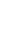 Nr faksue-mailimię i nazwisko: ……………………………………………….oznaczenie funkcji: …………………………………………..imię i nazwisko: …………………………………………………………….stanowisko: ………………………………………………………………….tel. ...................e-mail: ...................Część/zakres zamówieniaFirma podwykonawcy		 TAK NIEmikroprzedsiębiorstwemTAKmałym przedsiębiorstwem         TAKśrednim przedsiębiorstwemTAKdużym przedsiębiorstwem	TAK		 TAK NIE		  TAK  NIE             TAK           NIENazwa (rodzaje) towaru lub usługi, których dostawa lub świadczenie będzie prowadzić do powstania 
u Zamawiającego obowiązku podatkowego zgodnie 
z przepisami o podatku od towarów i usługWartość bez kwoty podatku……………………………………………………………………….……………… zł…………………………………………………………………………………….… złLp.Nazwa materiałuIlość sztuk 
na 1 rokNazwa handlowaProducentOferowanawielkośćopakowaniaIlość 
opakowańCena jedn. 
netto za szt., opak.Wartość nettoStawkaVATWartość brutto1.Jednorazowy, niezawierający niebezpiecznych substancji toksycznych pakiet kontrolny typu Bowie-Dick´ o parametrach 134°C – 3,5 min., kontrolujący penetrację i jakość pary, symulacja ładunku porowatego, arkusz wskaźnikowy o wymiarach nie mniejszych niż 12cmx12cm. Na odwrocie arkusza testowego nadrukowane pola do wpisania informacji ewidencyjnych. Wszystkie informacje w języku polskim. Zgodny z normą ISO 11140-4, Typ 2900WARTOŚĆ GLOBALNA:WARTOŚĆ GLOBALNA:WARTOŚĆ GLOBALNA:WARTOŚĆ GLOBALNA:WARTOŚĆ GLOBALNA:WARTOŚĆ GLOBALNA:NETTO:BRUTTO:Lp.Nazwa materiałuIlość sztuk 
na 1 rokNazwa handlowa ProducentOferowanawielkośćopakowaniaIlość opakowańCena jedn.nettoza szt., opak.Wartość nettoStawkaVATWartość brutto1.Testy V klasa-Integratory Parowe. Zintegrowany test chemiczny kl. V 
z przesuwną substancją wskaźnikową. Zgodny z ISO 11140-1,Typ 5. Nietoksyczny. Przeznaczony do kontroli prawidłowości cyklu sterylizacyjnego parą wodną we wszystkich cyklach w przedziale 121°C-15 min., 121°C-20 min., 134°C-5min, 134o C 7min, 134°C-18 min. Oznaczenie norm 
na każdym pojedynczym wskaźniku, test 
z wyraźnie oznaczonym polem bezpieczeństwa odczytu poprawności testu w postaci osobnego okienka. Wszystkie informacje na wskaźniku w języku polskim.20 0002.Przyrząd PCD w postaci tuby z wbudowaną wężownicą o dł. 1,5 metra i średnicą wew. 
1 mm. Przyrząd PCD monitoruje proces testem biologicznym i chemicznym 5 lub 6 klasy.2WARTOŚĆ GLOBALNA:WARTOŚĆ GLOBALNA:WARTOŚĆ GLOBALNA:WARTOŚĆ GLOBALNA:WARTOŚĆ GLOBALNA:WARTOŚĆ GLOBALNA:NETTO:BRUTTO:Lp.Nazwa materiałuIlość litrówna 1 rokNazwa handlowa ProducentOferowana wielkość opakowaniaIlość opakowańCena jedn. netto za l., opakowanieWartość nettoWartość nettoStawka VATWartość brutto1.Preparat do czyszczenia komór autoklawu, butelka 500 ml z atomizerem, zawierający 30% - 40% propan-2-ol, 1% - 3% methyl-ether oxirane z 2.2 (oxyimino) bis (ethanol). Rozpuszczalny w wodzie.PH neutralne.6 litrówWARTOŚĆ GLOBALNA:WARTOŚĆ GLOBALNA:WARTOŚĆ GLOBALNA:WARTOŚĆ GLOBALNA:WARTOŚĆ GLOBALNA:WARTOŚĆ GLOBALNA:NETTO:NETTO:BRUTTO:Lp.Nazwa materiałuIlość sztukna 1 rokNazwa handlowa. ProducentOferowana wielkość opakowaniaIlość opakowańCena jedn. netto za szt., opak.Wartość nettoStawkaVATWartość brutto1.Wskaźniki biologiczne fiolkowe do kontroli sterylizacji parą wodną w parametrach: 121°C/15 min., 121°C/20 min., 134°C/5 min, 134°C/7 min., 134°C/18 min. Zawierające spory bakteryjne Geobacillus stearothermophilus 10 ⁶. Na fiolkach umieszczona etykieta ze wskaźnikiem chemicznym, rodzaj spor bakteryjnych, nazwa wskaźnika. Odczyt po 24 i 48 godzinach od rozpoczęcia inkubacji. Wskaźniki kompatybilne do posiadanego inkubatora Attest steam Incubator 56oC 118 3M.  W opakowaniu 50 – 100 szt.ISO 11138.2 000WARTOŚĆ GLOBALNA:WARTOŚĆ GLOBALNA:WARTOŚĆ GLOBALNA:WARTOŚĆ GLOBALNA:WARTOŚĆ GLOBALNA:WARTOŚĆ GLOBALNA:NETTO:BRUTTO:Lp.Nazwa materiałuIlość sztukna 1 rokNazwa handlowa. ProducentOferowana wielkość opakowaniaIlość opakowańCena jedn. netto za szt., opakowanieWartość nettoStawka VATWartość brutto1.Wskaźniki skuteczności mycia mechanicznego narzędzi medycznych i sprzętu w myjni – dezynfektorze, myjni ultradzwiękowej do stosowania w każdym cyklu. Arkusz testowy do zastosowania z uchwytem zapewniającym kontrolę procesu mycia z czterech różnych kierunków. Substancja naniesiona na arkusz w sposób warstwowy oraz nierównomierny. Jednorazowe, kompatybilne z posiadanym uchwytem Load Check STF HOLDER 2316.W opakowaniu 100 – 200 szt.EN ISO 15883.6 000WARTOŚĆ GLOBALNA:WARTOŚĆ GLOBALNA:WARTOŚĆ GLOBALNA:WARTOŚĆ GLOBALNA:WARTOŚĆ GLOBALNA:WARTOŚĆ GLOBALNA:NETTO:BRUTTO:Lp.Nazwa materiałuIlość sztukna 1 rokNazwa handlowaProducentOferowana wielkość opakowaniaIlość opakowańCena jedn. netto za szt., opakowanieCena jedn. netto za szt., opakowanieWartość nettoStawka 
VATWartość brutto1.Wskaźniki skuteczności dezynfekcji termicznej narzędzi medycznych i sprzętu medycznego w myjni-dezynfektorze. Monitorujące parametry cyklu 93oC/10 minut. Jednorazowe. 
W opakowaniu 100 – 200 szt.Napisy na teście w języku polskim.6 000WARTOŚĆ GLOBALNA:WARTOŚĆ GLOBALNA:WARTOŚĆ GLOBALNA:WARTOŚĆ GLOBALNA:WARTOŚĆ GLOBALNA:WARTOŚĆ GLOBALNA:WARTOŚĆ GLOBALNA:NETTO:BRUTTO:Lp.Nazwa materiałuIlość litrów na 1 rokNazwa handlowa ProducentOferowane stężenieOferowana wielkość opakowaniaIlość op. roztworu stężonegoCena jedn. netto za l., opak.Cena jedn. netto za l., opak.Wartość nettoWartość nettoStawkaVATStawkaVATWartość bruttoWartość brutto1.Płynny, w postaci koncentratu, alkaliczny środek 
do mycia w myjniach-dezynfektorach, skutecznie usuwający pozostałości organiczne typu: zaschnięta 
i denaturowana krew, uniemożliwiający powtórne osadzanie się pozostałości białkowych oraz zmniejszający napięcie powierzchniowe kąpieli myjącej, stosowany do maszynowego mycia narzędzi 
i sprzętu medycznego także wykonanego z aluminium 
i tworzyw sztucznych. Nie wymagający neutralizacji. 
Ph powyżej 10. Możliwość stosowania w myjniach ultradźwiękowych. Posiadający w swoim składzie  kwasy organiczne, alkalia, tenzydy, enzymy, alkoksylowane alkohole tłuszczowe, środki konserwujące, inhibitor korozji. Nie zawiera chloru. Dozowanie w zakresie 2-10ml.300 litrów koncentratu2.Płynny, kwaśny preparat neutralizujący na bazie kwasu cytrynowego, bez zawartości związków fosforowych i azotowych oraz związków powierzchniowo czynnych, tenzydów, neutralizujący pozostałości preparatów alkalicznych, stosowany w myjniach dezynfektorach. Może być stosowany jako kwaśny środek myjący do maszynowej obróbki narzędzi chirurgicznych, sprzętu anestezjologicznego oraz szkła. Ph 2,6-3,0. Dozowanie  od 1ml/litr.125 litrów koncentratu3.Środek płuczący o właściwościach nabłyszczających, niepozostawiający plam i zacieków, przeznaczony do użycia w myjniach-dezynfektorach, wspomagający i znacznie przyspieszający suszenie po maszynowym  procesie mycia i dezynfekcji narzędzi chirurgicznych, sprzętu anestezjologicznego i innych przedmiotów. Na bazie niejonowych związków powierzchniowo czynnych, zawierających środki konserwujące, ulegające biodegradacji. Wartość ph 4,0-3,5.Dozowanie od 0,2ml/litr-1ml.50 litrów koncentratuWARTOŚĆ GLOBALNA:WARTOŚĆ GLOBALNA:WARTOŚĆ GLOBALNA:WARTOŚĆ GLOBALNA:WARTOŚĆ GLOBALNA:WARTOŚĆ GLOBALNA:WARTOŚĆ GLOBALNA:WARTOŚĆ GLOBALNA:NETTO:NETTO:BRUTTO:BRUTTO:Lp.	Nazwa materiałuIlość litrów na 1 rokNazwa handlowaProducentOferowane stężenieOferowana wielkość opakowaniaIlość op. roztworu stężonegoCena jedn. netto za l., opak.Wartość 
nettoWartość 
nettoStawkaVATStawkaVATWartośćbruttoWartośćbrutto1.Koncentrat do manualnego mycia 
i dezynfekcji narzędzi chirurgicznych, sprzętu anestezjologicznego, mikrochirurgicznych narzędzi, endoskopów sztywnych, kontenerów na bazie etoksylanu alkoholu; dwuaminowegoalkilopropylenu 1,5-octanu guanidyny; propionanu N,N-didecylo N-metylo(poli) oksyetylenetylenoamoniowego. Zawierający w swoim składzie etoksylowany alkohol oraz inhibitory korozji, bez zawartości fenoli i aldehydów. O spektrum działania B, F, Tbc, V(HB, HIV, HCV, Vaccinia) w czasie 
do 15min., spory w czasie 2 godz. w stężeniu nieprzekraczającym 3% oraz wirusy adeno 
i papowa w dłuższym czasie. Aktywność preparatu do 14 dni. Niewymagający stosowania  aktywatora. Możliwość stosowania w myjni ultradzwiękowej.25 litrów koncentratuWARTOŚĆ GLOBALNA:WARTOŚĆ GLOBALNA:WARTOŚĆ GLOBALNA:WARTOŚĆ GLOBALNA:WARTOŚĆ GLOBALNA:WARTOŚĆ GLOBALNA:WARTOŚĆ GLOBALNA:NETTO:NETTO:BRUTTO:BRUTTO:Lp.Nazwa materiałuIlość litrówna 1 rokNazwa handlowa. ProducentOferowanawielkość opakowaniaIlość opakowańCena jedn. netto za l., op.Wartość nettoStawkaVATWartość brutto1.Preparat do ręcznej konserwacji narzędzi medycznych przed sterylizacją parą wodną, oparty na węglowodorach alifatycznych, niewpływający na proces sterylizacji parowej (rozpuszczalny w wodzie), bezpieczny toksykologicznie. Aerozol. Wielkość opakowania 400-500 ml.10 litrówWARTOŚĆ GLOBALNA:WARTOŚĆ GLOBALNA:WARTOŚĆ GLOBALNA:WARTOŚĆ GLOBALNA:WARTOŚĆ GLOBALNA:WARTOŚĆ GLOBALNA:NETTO:BRUTTO:Lp.Nazwa materiałuWymiaryIlość sztukna 1 rokNazwa handlowa. ProducentOferowana wielkośćopakowaniaIlośćopakowańCena jedn. netto za szt., opak.Wartość nettoStawkaVATWartość brutto1.Osłonki na ostre narzędzia. Jednorazowe, elastyczne, przeźroczyste z możliwością wizualnej identyfikacji przez przeźroczystą osłonę. 
W opakowaniu 100 – 500 szt.Szer.15 mm1 0001.Osłonki na ostre narzędzia. Jednorazowe, elastyczne, przeźroczyste z możliwością wizualnej identyfikacji przez przeźroczystą osłonę. 
W opakowaniu 100 – 500 szt.Szer.30 mm800WARTOŚĆ GLOBALNA:WARTOŚĆ GLOBALNA:WARTOŚĆ GLOBALNA:WARTOŚĆ GLOBALNA:WARTOŚĆ GLOBALNA:WARTOŚĆ GLOBALNA:WARTOŚĆ GLOBALNA:NETTO:BRUTTO:Lp.Nazwa materiałuRozmiary rolekIlość rolek na 1 rokNazwa handlowa. ProducentIlość metrów 
w rolceIlość opakowańCena jedn. netto za rolkę, opakowanieWartość nettoStawka VATWartość brutto1.Rękawy foliowo - papierowe. Papier medyczny o gramaturze min. 60g/m² 
o dużej wytrzymałości. Folia min. 6 – warstwowa plus warstwa kleju. Zgrzew fabryczny min. 3 - kanałowy. Min. 2 wskaźniki procesu sterylizacji: para wodna, tlenek etylenu określony np. (napisem) kolor testu przed i po sterylizacji lub obok niego nadrukowany symbol metody sterylizacji. Wskaźniki i napisy umieszczone poza przestrzenią pakowania. Napisy w języku polskim. Bezpyłowe oddzielanie folii od papieru. Jednoznacznie oznaczony kierunek otwierania od strony papieru i folii. Produkt zgodny z normą PN-EN 868-5 oraz PN-EN ISO 11607-1 lub równoważnymi. Znak CE umieszczony wewnątrz rolki lub na opakowaniu rolki. Na rękawach umieszczony numer LOT, informacja o rozmiarze oraz symbol wyrobu jednorazowego użytku. Produkt przeznaczony do sterylizacji parą wodną 
i tlenkiem etylenu. Produkt medyczny.5 cmx 200 m51.Rękawy foliowo - papierowe. Papier medyczny o gramaturze min. 60g/m² 
o dużej wytrzymałości. Folia min. 6 – warstwowa plus warstwa kleju. Zgrzew fabryczny min. 3 - kanałowy. Min. 2 wskaźniki procesu sterylizacji: para wodna, tlenek etylenu określony np. (napisem) kolor testu przed i po sterylizacji lub obok niego nadrukowany symbol metody sterylizacji. Wskaźniki i napisy umieszczone poza przestrzenią pakowania. Napisy w języku polskim. Bezpyłowe oddzielanie folii od papieru. Jednoznacznie oznaczony kierunek otwierania od strony papieru i folii. Produkt zgodny z normą PN-EN 868-5 oraz PN-EN ISO 11607-1 lub równoważnymi. Znak CE umieszczony wewnątrz rolki lub na opakowaniu rolki. Na rękawach umieszczony numer LOT, informacja o rozmiarze oraz symbol wyrobu jednorazowego użytku. Produkt przeznaczony do sterylizacji parą wodną 
i tlenkiem etylenu. Produkt medyczny.7,5 cmx 200 m101.Rękawy foliowo - papierowe. Papier medyczny o gramaturze min. 60g/m² 
o dużej wytrzymałości. Folia min. 6 – warstwowa plus warstwa kleju. Zgrzew fabryczny min. 3 - kanałowy. Min. 2 wskaźniki procesu sterylizacji: para wodna, tlenek etylenu określony np. (napisem) kolor testu przed i po sterylizacji lub obok niego nadrukowany symbol metody sterylizacji. Wskaźniki i napisy umieszczone poza przestrzenią pakowania. Napisy w języku polskim. Bezpyłowe oddzielanie folii od papieru. Jednoznacznie oznaczony kierunek otwierania od strony papieru i folii. Produkt zgodny z normą PN-EN 868-5 oraz PN-EN ISO 11607-1 lub równoważnymi. Znak CE umieszczony wewnątrz rolki lub na opakowaniu rolki. Na rękawach umieszczony numer LOT, informacja o rozmiarze oraz symbol wyrobu jednorazowego użytku. Produkt przeznaczony do sterylizacji parą wodną 
i tlenkiem etylenu. Produkt medyczny.10 cmx 200 m301.Rękawy foliowo - papierowe. Papier medyczny o gramaturze min. 60g/m² 
o dużej wytrzymałości. Folia min. 6 – warstwowa plus warstwa kleju. Zgrzew fabryczny min. 3 - kanałowy. Min. 2 wskaźniki procesu sterylizacji: para wodna, tlenek etylenu określony np. (napisem) kolor testu przed i po sterylizacji lub obok niego nadrukowany symbol metody sterylizacji. Wskaźniki i napisy umieszczone poza przestrzenią pakowania. Napisy w języku polskim. Bezpyłowe oddzielanie folii od papieru. Jednoznacznie oznaczony kierunek otwierania od strony papieru i folii. Produkt zgodny z normą PN-EN 868-5 oraz PN-EN ISO 11607-1 lub równoważnymi. Znak CE umieszczony wewnątrz rolki lub na opakowaniu rolki. Na rękawach umieszczony numer LOT, informacja o rozmiarze oraz symbol wyrobu jednorazowego użytku. Produkt przeznaczony do sterylizacji parą wodną 
i tlenkiem etylenu. Produkt medyczny.15 cmx 200 m301.Rękawy foliowo - papierowe. Papier medyczny o gramaturze min. 60g/m² 
o dużej wytrzymałości. Folia min. 6 – warstwowa plus warstwa kleju. Zgrzew fabryczny min. 3 - kanałowy. Min. 2 wskaźniki procesu sterylizacji: para wodna, tlenek etylenu określony np. (napisem) kolor testu przed i po sterylizacji lub obok niego nadrukowany symbol metody sterylizacji. Wskaźniki i napisy umieszczone poza przestrzenią pakowania. Napisy w języku polskim. Bezpyłowe oddzielanie folii od papieru. Jednoznacznie oznaczony kierunek otwierania od strony papieru i folii. Produkt zgodny z normą PN-EN 868-5 oraz PN-EN ISO 11607-1 lub równoważnymi. Znak CE umieszczony wewnątrz rolki lub na opakowaniu rolki. Na rękawach umieszczony numer LOT, informacja o rozmiarze oraz symbol wyrobu jednorazowego użytku. Produkt przeznaczony do sterylizacji parą wodną 
i tlenkiem etylenu. Produkt medyczny.25 cmx 200 m101.Rękawy foliowo - papierowe. Papier medyczny o gramaturze min. 60g/m² 
o dużej wytrzymałości. Folia min. 6 – warstwowa plus warstwa kleju. Zgrzew fabryczny min. 3 - kanałowy. Min. 2 wskaźniki procesu sterylizacji: para wodna, tlenek etylenu określony np. (napisem) kolor testu przed i po sterylizacji lub obok niego nadrukowany symbol metody sterylizacji. Wskaźniki i napisy umieszczone poza przestrzenią pakowania. Napisy w języku polskim. Bezpyłowe oddzielanie folii od papieru. Jednoznacznie oznaczony kierunek otwierania od strony papieru i folii. Produkt zgodny z normą PN-EN 868-5 oraz PN-EN ISO 11607-1 lub równoważnymi. Znak CE umieszczony wewnątrz rolki lub na opakowaniu rolki. Na rękawach umieszczony numer LOT, informacja o rozmiarze oraz symbol wyrobu jednorazowego użytku. Produkt przeznaczony do sterylizacji parą wodną 
i tlenkiem etylenu. Produkt medyczny.30 cmx 200 m61.Rękawy foliowo - papierowe. Papier medyczny o gramaturze min. 60g/m² 
o dużej wytrzymałości. Folia min. 6 – warstwowa plus warstwa kleju. Zgrzew fabryczny min. 3 - kanałowy. Min. 2 wskaźniki procesu sterylizacji: para wodna, tlenek etylenu określony np. (napisem) kolor testu przed i po sterylizacji lub obok niego nadrukowany symbol metody sterylizacji. Wskaźniki i napisy umieszczone poza przestrzenią pakowania. Napisy w języku polskim. Bezpyłowe oddzielanie folii od papieru. Jednoznacznie oznaczony kierunek otwierania od strony papieru i folii. Produkt zgodny z normą PN-EN 868-5 oraz PN-EN ISO 11607-1 lub równoważnymi. Znak CE umieszczony wewnątrz rolki lub na opakowaniu rolki. Na rękawach umieszczony numer LOT, informacja o rozmiarze oraz symbol wyrobu jednorazowego użytku. Produkt przeznaczony do sterylizacji parą wodną 
i tlenkiem etylenu. Produkt medyczny.40 cmx 200 m82.Rękawy papierowo – foliowe 
z fałdą o wymaganiach jak w poz.17,5 x 3 cmx 100 m22.Rękawy papierowo – foliowe 
z fałdą o wymaganiach jak w poz.115 x 5 cmx 100 m52.Rękawy papierowo – foliowe 
z fałdą o wymaganiach jak w poz.120 x 5 cmx 100 m52.Rękawy papierowo – foliowe 
z fałdą o wymaganiach jak w poz.125 x 6 cmx 100 m52.Rękawy papierowo – foliowe 
z fałdą o wymaganiach jak w poz.130 x 6  cmx 100 m42.Rękawy papierowo – foliowe 
z fałdą o wymaganiach jak w poz.140 x 8 cm 
x 100 m23.Rękaw włókninowo  – foliowy płaskiWymagania :Rękaw włókninowo – foliowy płaski ze wskaźnikiem sterylizacji: para wodna, tlenek etylenu. Wykonane z laminatu foliowego poliestrowo - polipropylenowego bez zabarwienia. Laminat 7-warstwowy łącznie z warstwą kleju, jest połaczony 
z niebieską włókniną o  gram. 60g/m²  
za pomoca zgrzewu. Wskaźniki sterylizacji nadrukowane na włókninie od strony folii 
w obszarze zgrzewu. Nadrukowane od strony włókniny: nr LOT, znak ikonograficzny kierunku otwierania oraz rozmiar. Widoczne od strony laminatu znak ostrzegawczy "nie używać jeżeli pakiet jest uszkodzony”, symbol graficzny wyrobu ikona kierunku otwierania. Pole zgrzewu 
o szer. min. 6 mm. Zgodne z normami PN EN 868-2,5 PN EN ISO 11607-1,2250 mm 
x 100 m53.Rękaw włókninowo  – foliowy płaskiWymagania :Rękaw włókninowo – foliowy płaski ze wskaźnikiem sterylizacji: para wodna, tlenek etylenu. Wykonane z laminatu foliowego poliestrowo - polipropylenowego bez zabarwienia. Laminat 7-warstwowy łącznie z warstwą kleju, jest połaczony 
z niebieską włókniną o  gram. 60g/m²  
za pomoca zgrzewu. Wskaźniki sterylizacji nadrukowane na włókninie od strony folii 
w obszarze zgrzewu. Nadrukowane od strony włókniny: nr LOT, znak ikonograficzny kierunku otwierania oraz rozmiar. Widoczne od strony laminatu znak ostrzegawczy "nie używać jeżeli pakiet jest uszkodzony”, symbol graficzny wyrobu ikona kierunku otwierania. Pole zgrzewu 
o szer. min. 6 mm. Zgodne z normami PN EN 868-2,5 PN EN ISO 11607-1,2420 mm
x 100 m5WARTOŚĆ GLOBALNA:WARTOŚĆ GLOBALNA:WARTOŚĆ GLOBALNA:WARTOŚĆ GLOBALNA:WARTOŚĆ GLOBALNA:WARTOŚĆ GLOBALNA:WARTOŚĆ GLOBALNA:NETTO:BRUTTO:Lp.Nazwa materiałuRozmiary arkuszyIlość arkuszy 
na 1 rokNazwa handlowa. ProducentIlość arkuszyw opak.Ilość opak.Cena jedn. netto za arkusz,  opakowanieCena jedn. netto za arkusz,  opakowanieWartość netto Stawka 
VATStawka 
VATWartość brutto 1.Papier sterylizacyjny do pary wodnej, krepowy, niepylący, gramatura 60 g/m2 
+/- 2 g. Naprzemiennie pakowany. Kolor niebieski lub zielony i biały.
Na opakowaniu umieszczone informacje – rozmiar, seria, data ważności.W opakowaniach od 100 do 500 arkuszy.PN EN 868 – 2, ISO 11607 – 1.50 cmx 50 cm2 0001.Papier sterylizacyjny do pary wodnej, krepowy, niepylący, gramatura 60 g/m2 
+/- 2 g. Naprzemiennie pakowany. Kolor niebieski lub zielony i biały.
Na opakowaniu umieszczone informacje – rozmiar, seria, data ważności.W opakowaniach od 100 do 500 arkuszy.PN EN 868 – 2, ISO 11607 – 1.75 cmx 75 cm7 5001.Papier sterylizacyjny do pary wodnej, krepowy, niepylący, gramatura 60 g/m2 
+/- 2 g. Naprzemiennie pakowany. Kolor niebieski lub zielony i biały.
Na opakowaniu umieszczone informacje – rozmiar, seria, data ważności.W opakowaniach od 100 do 500 arkuszy.PN EN 868 – 2, ISO 11607 – 1.90 cmx 90 cm12 5001.Papier sterylizacyjny do pary wodnej, krepowy, niepylący, gramatura 60 g/m2 
+/- 2 g. Naprzemiennie pakowany. Kolor niebieski lub zielony i biały.
Na opakowaniu umieszczone informacje – rozmiar, seria, data ważności.W opakowaniach od 100 do 500 arkuszy.PN EN 868 – 2, ISO 11607 – 1.100 cmx 100 cm12 5001.Papier sterylizacyjny do pary wodnej, krepowy, niepylący, gramatura 60 g/m2 
+/- 2 g. Naprzemiennie pakowany. Kolor niebieski lub zielony i biały.
Na opakowaniu umieszczone informacje – rozmiar, seria, data ważności.W opakowaniach od 100 do 500 arkuszy.PN EN 868 – 2, ISO 11607 – 1.120 cmx 120 cm500WARTOŚĆ GLOBALNA:WARTOŚĆ GLOBALNA:WARTOŚĆ GLOBALNA:WARTOŚĆ GLOBALNA:WARTOŚĆ GLOBALNA:WARTOŚĆ GLOBALNA:WARTOŚĆ GLOBALNA:WARTOŚĆ GLOBALNA:NETTO:BRUTTO:Lp.Nazwa materiałuRozmiar arkuszyIlość arkuszy 
na 1 rokNazwa handlowa ProducentIlość arkuszyw opak.Ilość opak.Cena jedn. 
za arkusz, op.Cena jedn. 
za arkusz, op.Wartość nettoWartość nettoStawka 
VATStawka 
VATWartość bruttoWartość brutto1.Włóknina niebieska do sterylizacji,  gramatura 60g/m2. Biodegradowalna. Wykonana z naturalnych surowców, nie zawiera substancji syntetycznych i toksycznych.  Zgodna z normą  EN 868-2  ISO 11607-1 lub równoważna. 100 cmx 100 cm1 250WARTOŚĆ GLOBALNA:WARTOŚĆ GLOBALNA:WARTOŚĆ GLOBALNA:WARTOŚĆ GLOBALNA:WARTOŚĆ GLOBALNA:WARTOŚĆ GLOBALNA:WARTOŚĆ GLOBALNA:WARTOŚĆ GLOBALNA:NETTO:NETTO:BRUTTO:BRUTTO:Lp.Nazwa materiałuRozmiar taśmyIlość rolekna 1 rokNazwa handlowa. ProducentCena jedn. netto za rolkęCena jedn. netto za rolkęWartośćnettoWartośćnettoStawkaVATStawkaVATWartość bruttoWartość brutto1.Taśma do zamykania pakietów opakowanych w papier sterylizacyjny ze wskaźnikiem chemicznym klasy A,z warstwą kleju po jednej stronie, przeznaczona do sterylizacji parą wodną w przedziale temperatur 121oC – 134oC. Wykonawca z pierwszą dostawą taśm dostarczy 3 podwójne podajniki do taśm kompatybilne z zaoferowanymi taśmami.2-2,5 cmx 50 m1002.Taśma do zamykania pakietów opakowanych w papier sterylizacyjny bez wskaźnika, z warstwą kleju po jednej stronie, przeznaczona do sterylizacji parą wodną w przedziale temperatur 121oC – 134oC. Kompatybilna do podajników 
z poz.1.2-2,5 cmx 50 m600WARTOŚĆ GLOBALNA:WARTOŚĆ GLOBALNA:WARTOŚĆ GLOBALNA:WARTOŚĆ GLOBALNA:WARTOŚĆ GLOBALNA:WARTOŚĆ GLOBALNA:NETTO:NETTO:BRUTTO:BRUTTO:Lp.Nazwa materiałuIlość sztuk/ etykiet na 
1 rokNazwa handlowa. ProducentOferowanailość szt./etykiet na rolce.Ilość rolekCena jedn. netto  
za szt./ rolkęCena jedn. netto  
za szt./ rolkęWartość nettoWartość nettoStawkaVATStawkaVATWartość bruttoWartość brutto1.Etykiety do metkownicy III rzędowej do pary wodnej, podwójnie przylepne, kompatybilne 
z metkownicą alfanumeryczną 3 rzędową, 12 liter 
w rzędzie, spełniające normę PN EN ISO 11140-1, EN 13485, EN 980. Na rolce 750 szt. etykiet.W opakowaniu 12 rolek + zapas 2 rolek tuszujących do metkownicy.Etykiety ze wskaźnikiem.120 0002.Metkownica trzyrzędowa alfanumeryczna 12 liter 
w rzędzie kompatybilna z wyżej wymienionymi etykietami. 2WARTOŚĆ GLOBALNA:WARTOŚĆ GLOBALNA:WARTOŚĆ GLOBALNA:WARTOŚĆ GLOBALNA:WARTOŚĆ GLOBALNA:WARTOŚĆ GLOBALNA:WARTOŚĆ GLOBALNA:NETTO:NETTO:BRUTTO:BRUTTO:Lp.Nazwa materiałuIlość sztuk na 1 rokNazwa handlowa. Producent Wielkość opakowaniaIlość opakowańCena jedn. netto za szt., opakowanieWartość nettoStawka 
VATWartość brutto1.Plomba plastikowa do kontenera typu Aesculap posiadająca możliwość naklejenia etykiety systemu dokumentacji do sterylizacji. Plomba bez wskaźnika. Opakowanie – 1 000 szt.3 000WARTOŚĆ GLOBALNA:WARTOŚĆ GLOBALNA:WARTOŚĆ GLOBALNA:WARTOŚĆ GLOBALNA:WARTOŚĆ GLOBALNA:WARTOŚĆ GLOBALNA:NETTO:BRUTTO:Lp.Nazwa materiałuIlość litrów na 1 rokNazwa handlowa Producent Oferowana wielkość opakowaniaIlość opakowańCena jedn. netto za l., opakowanieWartość nettoStawka 
VATWartość bruttoWartość brutto1.Środek w płynie typu CHROMOL do konserwacji powierzchni ze stali nierdzewnej kwasoodpornej - sprzęt medyczny (stoły, regały, sterylizatory, myjnie). Zawierający olej o właściwościach tworzących 
na powierzchni metalu warstwę ochronną, nabłyszczający powierzchnię metalu 
i zabezpieczający ją przed ponownym zabrudzeniem. 
W opakowaniu 500 – 750 ml.  Butelki ze spryskiwaczem.3 litry WARTOŚĆ GLOBALNA:WARTOŚĆ GLOBALNA:WARTOŚĆ GLOBALNA:WARTOŚĆ GLOBALNA:WARTOŚĆ GLOBALNA:WARTOŚĆ GLOBALNA:NETTO:BRUTTO:BRUTTO:Lp.Nazwa materiałuIlość litrów na 1 rokNazwa handlowa Producent Oferowana wielkość opakowaniaIlość opakowańCena jedn. netto za l., opakowanieCena jedn. netto za l., opakowanieWartość nettoWartość nettoStawka VATStawka VATWartość bruttoWartość brutto1.Środek mleczko w płynie - mleczko typu HELIOS do czyszczenia powierzchni ze stali nierdzewnej kwasoodpornej (bez zarysowań) - sprzęt medyczny (stoły, regały, sterylizatory, myjnie). Działający delikatnie na powierzchnię. Nie zawiera kwarcu. W opakowaniach 500 ml - 1 litr.3 litry WARTOŚĆ GLOBALNA:WARTOŚĆ GLOBALNA:WARTOŚĆ GLOBALNA:WARTOŚĆ GLOBALNA:WARTOŚĆ GLOBALNA:WARTOŚĆ GLOBALNA:WARTOŚĆ GLOBALNA:NETTO:NETTO:BRUTTO:BRUTTO:Lp.Nazwa materiałuIlość litrów na 1 rokNazwa handlowa Producent Wielkość opakowaniaIlość opakowańCena jedn. netto za l., opakowanieCena jedn. netto za l., opakowanieWartość nettoWartość nettoStawka VATStawka VATWartość bruttoWartość brutto1.Gotowy do użytku preparat czyszczący do dokładnego usuwania pozostałości po taśmach i substancjach klejących, gipsie alginatach i cementach. Zawierający w swoim składzie czysty terpen pomarańczowy i olej natłuszczający, nie zawiera alkaliów i mydła.
W opakowaniach o poj. 250 - 500 ml.3  litryWARTOŚĆ GLOBALNA:WARTOŚĆ GLOBALNA:WARTOŚĆ GLOBALNA:WARTOŚĆ GLOBALNA:WARTOŚĆ GLOBALNA:WARTOŚĆ GLOBALNA:WARTOŚĆ GLOBALNA:NETTO:NETTO:BRUTTO:BRUTTO:Lp.Nazwa materiałuIlość sztukna 1 rokNazwa handlowa ProducentCena jedn. netto 
za sztukęWartość 
nettoStawkaVATWartość brutto1.Szczotki z włosiem nylonowym z rączką dł. ok. 15-25 cm do 
mycia narzędzi122.Szczotki z włosiem ze stali nierdzewnej z rączką dł. ok. 15-25 cm do mycia narzędzi12WARTOŚĆ GLOBALNA:WARTOŚĆ GLOBALNA:WARTOŚĆ GLOBALNA:WARTOŚĆ GLOBALNA:NETTO:BRUTTO:Lp.Nazwa materiałuWymiary arkuszyIlość arkuszyna 1 rokNazwa handlowa ProducentOferowana wielkość 
op.Ilość opakowańCena jedn. netto za arkusz, op.Wartość nettoStawkaVATWartość brutto1.Wkładki absorpcyjne do tac narzędziowych, pochłaniające skropliny pary wodnej. 
Jednorazowe.30 cm x 30 cm5 0001.Wkładki absorpcyjne do tac narzędziowych, pochłaniające skropliny pary wodnej. 
Jednorazowe.30 cm x 60 cm5 000WARTOŚĆ GLOBALNAWARTOŚĆ GLOBALNAWARTOŚĆ GLOBALNAWARTOŚĆ GLOBALNAWARTOŚĆ GLOBALNAWARTOŚĆ GLOBALNAWARTOŚĆ GLOBALNANETTO:BRUTTO:Lp.Nazwa materiałuIlość szt. na 1 rokNazwa handlowaProducent Wielkość opakowaniaIlość opakowańCena jedn. netto za szt., op.Wartość nettoStawka 
VATWartość brutto1.Specjalistyczne pisaki przeznaczone do trwałego oznakowania opakowań sterylizacyjnych, etykiet, taśm oraz innych powierzchni. Nietoksyczne, czarne, szybkoschnące, wodoodporne, żaroodporne, do sterylizacji parowej. 100WARTOŚĆ GLOBALNA:WARTOŚĆ GLOBALNA:WARTOŚĆ GLOBALNA:WARTOŚĆ GLOBALNA:WARTOŚĆ GLOBALNA:WARTOŚĆ GLOBALNA:NETTO:BRUTTO:Lp.Nazwa materiałuIlość szt. na 1 rokNazwa handlowa Producent Wielkość opakowaniaIlość opakowańCena jedn. netto za szt., op.Wartość nettoStawka 
VATWartość brutto1.Czyściki do elektrod elektrochirurgicznych do narzędzi monopolarnych i bipolarnych. Rozmiar: 
5 cm x 5 cm. Jednorazowe, bezpiecznie w użyciu.100WARTOŚĆ GLOBALNA:WARTOŚĆ GLOBALNA:WARTOŚĆ GLOBALNA:WARTOŚĆ GLOBALNA:WARTOŚĆ GLOBALNA:WARTOŚĆ GLOBALNA:NETTO:BRUTTO:Lp.Nazwa materiałuIlość 
kpl.na 1 rokNazwa handlowa ProducentCena jedn. netto za kompletWartość 
nettoStawka 
VATWartość brutto1.Dozownik z obcinarką wraz z zestawem czyścików 
w następujących rozmiarach:
- miękkie śr. 3 mm x 10 m, 
- bardzo szorstkie śr. 3 mm x 10 m, 
- dwustronne śr. 3 mm x 15 cm,
- miękkie śr. 9 mm x 30 cm,
- miękkie śr. 12 mm x 30 cm
- szorstkie śr. 15 mm x 30 cm,
- szorstkie śr. 15 mm x 5 m 
Czyściki przeznaczone do czyszczenia kanałów 
o wąskim przekroju oraz innych trudno dostępnych miejsc.1 kpl.2.Czyściki przeznaczone do czyszczenia kanałów 
o wąskim przekroju oraz innych trudno dostępnych miejsc o rozmiarach jak w poz. 1, kompatybilne do dozownika z poz. 12 kpl.WARTOŚĆ GLOBALNA:WARTOŚĆ GLOBALNA:WARTOŚĆ GLOBALNA:WARTOŚĆ GLOBALNA:NETTO:BRUTTO:Lp.Nazwa materiałuIlość sztuk na 1 rokNazwa handlowaProducentOferowana wielkość opakowaniaIlośćopakowańCena jedn. netto za szt., opakowanieCena jedn. netto za szt., opakowanieWartość nettoStawka VATWartość brutto1.Test zgrzewu do codziennej kontroli pracy zgrzewarki rolkowej i temperatury zgrzewuw zakresie 180 – 200◦C. Test w formie arkusza 
do włożenia do posiadanego rękawa papierowo-foliowego. Sprawdzający nacisk, temperaturę 
i zgrzew. W opakowaniu 100 - 250 szt.500WARTOŚĆ GLOBALNA:WARTOŚĆ GLOBALNA:WARTOŚĆ GLOBALNA:WARTOŚĆ GLOBALNA:WARTOŚĆ GLOBALNA:WARTOŚĆ GLOBALNA:WARTOŚĆ GLOBALNA:NETTO:BRUTTO:Lp.Nazwa materiałuIlość szt. na 1 rokNazwa handlowa ProducentCena jedn. netto za szt.Wartość netto Stawka 
VATWartość brutto 
1.Kosz sterylizacyjny o pojemności 1 jednostki STE, po bokach otwory pełniące rolę uchwytów na dłonie, wym. 575 mm 
x 280 mm x 260 mm. Stal nierdzewna, kwasoodporna nie gorsza niż OH18N9 (AISI 304). Tolerancja wielkości +/-2cm. Wykonanie bez ostrych krawędzi i brzegów.22.Kosz sterylizacyjny o pojemności ½ jednostki STE, po bokach otwory pełniące rolę uchwytów na dłonie, wym. 575 mm 
x 280 mm x 130 mm. Stal nierdzewna, kwasoodporna, niegorsza niż OH18N9 (AISI 304).23.Taca narzędziowa z chowanymi uchwytami 480 mm x 250 mm 
x 60 mm, bok z blachy perforowanej, dno z siatki, oczko z siatki nie mniejsze niż 4 mm. Stal nierdzewna, kwasoodporna. Wykonanie bez ostrych krawędzi i boków.84.Taca narzędziowa z chowanymi uchwytami o wym. 240 mm 
x 250 mm x 60 mm, bok z blachy perforowanej, dno z siatki, oczko nie mniejsze niż 4mm. Stal nierdzewna, kwasoodporna. Wykonanie bez ostrych krawędzi i boków.4WARTOŚĆ GLOBALNA:WARTOŚĆ GLOBALNA:WARTOŚĆ GLOBALNA:WARTOŚĆ GLOBALNA:NETTO:BRUTTO:Lp.Nazwa materiałuIlość sztuk na 1 rokNazwa handlowa. ProducentOferowanawielkośćopakowaniaIlość opakowańCena jedn. netto za szt., opak.Cena jedn. netto za szt., opak.Wartość nettoWartość nettoStawkaVATWartość brutto1.Gotowy zestaw testów do wykrywania  pozostałości zanieczyszczeń białkowych po myciu narzędzi medycznych. Test nie wymaga inkubacji. 250 szt.WARTOŚĆ GLOBALNA:WARTOŚĆ GLOBALNA:WARTOŚĆ GLOBALNA:WARTOŚĆ GLOBALNA:WARTOŚĆ GLOBALNA:WARTOŚĆ GLOBALNA:WARTOŚĆ GLOBALNA:NETTO:NETTO:BRUTTO:Lp.Nazwa materiałuIlość sztuk na 1 rokNazwa handlowa. ProducentOferowanawielkośćopakowaniaIlość opakowańCena jedn. netto za szt., opak.Cena jedn. netto za szt., opak.Wartość nettoWartość nettoStawkaVATWartość brutto1.Filtr jednorazowy, papierowy, okrągły do kontenerów średnica 190 mm
(+/- 5%). Przeznaczony do sterylizacji parowej. Papier medyczny stanowiący doskonałą barierę mikrobiologiczną. Filtr ze wskaźnikiem. Wielkość opakowania – 500 szt.1 000WARTOŚĆ GLOBALNA:WARTOŚĆ GLOBALNA:WARTOŚĆ GLOBALNA:WARTOŚĆ GLOBALNA:WARTOŚĆ GLOBALNA:WARTOŚĆ GLOBALNA:WARTOŚĆ GLOBALNA:NETTO:NETTO:BRUTTO:Lp.Nazwa materiałuIlość na 1 rokNazwa handlowa. ProducentaOferowane stężenieOferowanawielkośćopakowaniaIlośćopakowańCena jedn. netto za opakowanieWartość netto Stawka 
VATWartość brutto 1. Środek w formie koncentratu myjąco-dezynfekcyjny do dużych powierzchni na bazie QAV bez zawartości fenoli, chloru, substancji nadtlenowych,  glukoprotaminy.Przebadany zgodnie z EN, w tym wg EN 16615. Możliwość stosowania w obecności pacjentów, w oddziałach dziecięcych i noworodkowych (deklaracja producenta). Możliwość stosowania do powierzchni i urządzeń mających kontakt z żywnością bez konieczności płukania. Skuteczność bójcza w stężeniu 0,25% B (EN 13727), F (EN 13624 ), TBC (EN 14348), V (EN 14476) (HIV, HCV, HBV, Corona, Rota, Vaccinia, Adeno) w czasie 5-15 minut. Możliwość rozszerzenia działania o Polio, Noro, C.difficile (EN 17126). Spełnia normę EN 17387 (C. albicans)Wyrób medyczny kl. IIa oraz produkt bójczy.
Opakowanie: 5 L. Wykonawca w przypadku zaoferowania środka dostarczy i zamontuje 26 automatycznych pomp ściennych (cena wraz z rocznym przeglądem wliczona w cenę preparatu). Montaż nie później niż 14 dni od zawarcia umowy. Opakowanie: 5 L90 000 litrów r.r.2.Środek w formie koncentratu myjąco-dezynfekcyjnego do dużych powierzchni na bazie QAV bez zawartości fenoli, chloru, substancji nadtlenowych,  glukoprotaminy.Przebadany zgodnie z EN, w tym wg EN 16615. Możliwość stosowania w obecności pacjentów, na oddziałach dziecięcych i noworodkowych (deklaracja producenta). Możliwość stosowania do powierzchni i urządzeń mających kontakt z żywnością bez konieczności płukania. Skuteczność bójcza w stężeniu 0,25% B (EN 13727), F (EN 13624 ), TBC (EN 14348), V (EN 14476) (HIV, HCV, HBV, Corona, Rota, Vaccinia, Adeno) w czasie 5-15 minut. Możliwość rozszerzenia działania o Polio, Noro, C.difficile (EN 17126). Spełnia normę EN 17387 (C. albicans)Wyrób medyczny kl.IIa oraz produkt bójczy.
Opakowanie: 1L z dozownkiem przelewowym.Opakowanie: 1 L24 000 litrów r.r.3.Kwasowy preparat do codziennego mycia kwasoodpornych powierzchni w toaletach, skoncentrowany, zalecany do stosowania przy twardej wodzie. Produkt skutecznie usuwa zanieczyszczenia, nie pozostawiając zacieków. Świeży, przyjemny zapach. Bezpieczny dla armatury chromoweji ze stali nierdzewnej. Zawiera w składzie kwas cytrynowy. Kolor przejrzysty czerwony. Ciecz o wartości pH koncentratu 1,5- 2,5. Gęstość koncentratu 1,0-1,2 g/cm3 (20°C). Produkt pracuje w minimalnym stężeniu 0,2%. Wymagane opakowanie to saszetka o pojemności 2,5 l. Produkt pasuje do automatycznego systemu dozującego QS.25 szt. 4.Skoncentrowany preparat do codziennego mycia wodoodpornych powierzchni, nie pozostawia smug (z przeznaczeniem do mycia szkła, szyb i luster). Produkt neutralny chemicznie. Kolor preparatu - przejrzysta niebieska ciecz. Gęstość koncentratu 
0,9-1,0 g/cm³ (20°C), pH koncentratu 5,5-6,5.  Zalecane dozowanie: od 0,2%. Opakowanie saszetka 2,5 l. Produkt pasuje do automatycznego systemu dozującego QS.25 szt. 5.Preparat w formie koncentratu myjąco-dezynfekującego do dużych powierzchni bez zawartości fenoli, chloru, substancji nadtlenowych, glukoprotaminy. Spektrum działania bakterie, grzyby,wirusy w niskim stężeniu 0,5 %. Możliwość poszerzenia działania wobec wirusów Rota, Noro, Ph 11. Gęstość 1,0-1,1 g/cm3. Wielkość opakowania 2,5 litra. Produkt pasuje do automatycznego systemu  QS.  Produkt pracuje w minimalnym stężeniu 0,2%.25 szt. 6.Gotowy do użycia preparat na bazie QAV 
w formie pianki, przeznaczony do mycia 
i dezynfekcji wszystkich wodoodpornych powierzchni (w tym kontaktujących 
się z żywnością). Możliwość stosowania w obecności pacjentów i personelu, w tym dzieci. Charakteryzujący się wysoką kompatybilnością materiałową. Skuteczny w warunkach czystych i brudnych, usuwający skutecznie biofilm. Bez zawartości chloru, nadtlenku wodoru. Przebadany zgodnie z EN, skuteczność bójcza: B (EN 13727), V (EN 14476 Polio, Adeno, Noro), F (EN 13624 C.albicans, A.niger), Tbc (EN 14348 M. terrae, M.avium), Spory – max. 1 minuta. Opakowanie 1000 ml ze spryskiwaczem pianowym. Wyrób medyczny kl. IIa150 litrów7.Preparat chlorowy w tabletkach z kwasem adypinowym, do mycia i dezynfekcji dużych powierzchni zmywalnych oraz sprzętu typu kaczki, baseny. Maksymalne stężenie aktywnego chloru w roztworze do 1000 ppm. Możliwość zalewania wydzielin, wydalin, plam krwi z jednoczesnym działaniem sporobójczym. Spektrum- B, Tbc, F, V, S (Clostridium, Bacillus). Aktywność wobec C. difficile R027 przy 2000 ppm zgodnie z EN 17126 w czasie działania do 5 minut. Masa tabletki max. 3,3g. 
Produkt biobójczy. 
Op. 200 tabletek 1 200  op.8.Gotowe do użycia (niewymagające aktywacji) chusteczki chlorowe przeznaczone do mycia i dezynfekcji powierzchni wysokiego ryzyka. Zawierające amfoteryczne związki powierzchniowo czynne oraz podchloryn. 
O zawartości chloru w stężeniu 6000ppm. Wykazujące skuteczność w warunkach czystych oraz brudnych. Krótki czas działania od 30 sekund w warunkach czystych do 2 minut w warunkach brudnych. 
Spektrum: B, F, Tbc (M.bovis), V (w tym Polio, Adeno, Noro), S (B sutbilis, C.difficile). 
Pakowane w tuby po 50 szt. Wymiar 20 x 20 cm (+/- 1cm). Wyrób medyczny. Należy dostarczyć dozowniki do zaoferowanych chusteczek w ilości 100 sztuk z pierwszą dostawą.150 op.9.Chusteczki bezalkoholowe do szybkiej dezynfekcji sprzętów medycznych wrażliwych na działanie alkoholu w opakowaniu typu Flow pack o rozmiarze 28 x 20 cm. Przebadane w warunkach czystych i brudnych. Wykazujące skuteczność bójczą wobec B, Tbc, F, V (HIV, HBV, HCV, Noro, Corona, SARS, Infulenza). 
Czas działania: od 30 sek. do 2 min. Chusteczki na bazie QAV, surfaktantów. Bez zawartości alkoholu. Wyrób medyczny kl.IIa2 000 op.10.Saszetki na bazie izopropanolu 70% oraz chlorheksydyny 2% do dezynfekcji luer, łączników naczyniowych, kaniul. Posiadający rekomendacje EPIC3 oraz NICE. Skuteczne wobec B, F, Tbc, V w czasie do 1 minuty. Opakowanie: 100 szt. gazików, pakowanych osobno.Wyrób medyczny kl. IIa100 op.11.Preparat na bazie nadtlenku wodoru do procesów dekontaminacji pomieszczeń metodą zamgławiania. Pozbawiony pochodnych fenolowych, chloru, aldehydów oraz jonów srebra i innych metali ciężkich. Dozowanie  preparatu 8-12 ml/ m3. Spektrum bójcze B, Tbc, F, V, S w tym Clostridium dificille. Opakowanie: 10 l20 litrów WARTOŚĆ GLOBALNA:WARTOŚĆ GLOBALNA:WARTOŚĆ GLOBALNA:WARTOŚĆ GLOBALNA:WARTOŚĆ GLOBALNA:WARTOŚĆ GLOBALNA:NETTO:BRUTTO:Lp.Nazwa materiałuIlość na 1 rokOferowanestężenieNazwa handlowaProducentOferowana wielkość opakowaniaIlość op. roztworu stężonego/ szczoteczekCena jedn. netto za op. roztworu stężonego/ szczoteczekWartość netto StawkaVATWartość brutto 1.Preparat w postaci koncentratu, niezawierający aldehydów i związków utleniających. Produkt trójenzymatyczny zawierający w składzie 3 enzymy: amylazę, proteazę, lipazę do mycia i dezynfekcji narzędzi chirurgicznych. Pozbawiony pochodnych fenolowych, chloru oraz kwasów jako substancji czynnych, niskie stężenie r.r. 0,5%. Spektrum działania: B, F (C.albicans, A.niger), V (Adeno, Noro, Polio), Tbc (M. avium, M. terra). Możliwość rozszerzenia o spory - 15 min/1%.Opakowanie: 1L z dozownikiem,  5 L z pompką na każde 4 kanistry.Opakowanie: 1L20 000 litrów r.r.1.Preparat w postaci koncentratu, niezawierający aldehydów i związków utleniających. Produkt trójenzymatyczny zawierający w składzie 3 enzymy: amylazę, proteazę, lipazę do mycia i dezynfekcji narzędzi chirurgicznych. Pozbawiony pochodnych fenolowych, chloru oraz kwasów jako substancji czynnych, niskie stężenie r.r. 0,5%. Spektrum działania: B, F (C.albicans, A.niger), V (Adeno, Noro, Polio), Tbc (M. avium, M. terra). Możliwość rozszerzenia o spory - 15 min/1%.Opakowanie: 1L z dozownikiem,  5 L z pompką na każde 4 kanistry.Opakowanie: 5 L10 000 litrów r.r.2.Preparat enzymatyczny w piance do wstępnego namaczania narzędzi, zabezpieczający je przed zaschnięciem. Zawierający min. 3 enzymy. W opakowaniu do 1L ze spryskiwaczem pianowym.53 l.3.Gotowy do użycia preparat w formie sprayu/pianki do mycia i dezynfekcji narzędzi w procesie dezynfekcji wstępnej oraz właściwej. Niezawierający aldehydów, alkoholu, chloru, pochodnych fenolowych oraz enzymów. Skutecznie usuwający zanieczyszczenia organiczne. Przebadany w warunkach brudnych. Spektrum działania: B, Tbc, F, V (HIV, HBV, HCV, Adeno, Noro) – 5 minut, V (Polio) – 15 minut. Skuteczny wobec S (C.difficile) – 40 minut. Szeroka kompatybilność materiałowa. Wyrób medyczny kl. IIb. Opakowanie 1L ze spryskiwaczem.100 litrów4.Szczoteczki silikonowe, jednorazowego użytku do czyszczenia kanałów endoskopów, wyposażone w miękki futrzany wycior zbierający zanieczyszczenia, typu push & pull.Opakowania zawierające do 50 szt. 2 000 szt.WARTOŚĆ GLOBALNAWARTOŚĆ GLOBALNAWARTOŚĆ GLOBALNAWARTOŚĆ GLOBALNAWARTOŚĆ GLOBALNAWARTOŚĆ GLOBALNAWARTOŚĆ GLOBALNANETTO:BRUTTO:Lp.Nazwa materiałuIlośćna 1 rokNazwa handlowa. ProducentOferowana wielkość opakowaniaIlość opakowańCena jedn.netto za l., opakowanieWartość nettoStawkaVATWartość brutto 1.Preparat na bazie  alkoholu etylowego (min. 55%)  i czwartorzędowych soli amoniowej. Do szybkiej dezynfekcji małych powierzchni i miejsc trudnodostępnych metodą spryskiwania, niepozostawiający plam i zacieków. Niezawierający aldehydu glutarowego, amin i biguanidów. Gotowy do użycia, bezbarwny o przyjemnym zapachu lub bezzapachowy, bezpieczny dla użytkownika i niewywołujący alergii kontaktowych. Bezpieczny dla powierzchni takich jak: stoły operacyjne, stoliki na instrumenty, fotele zabiegowe, stoły zabiegowe, materace, stelaże łóżek, klamki oraz wszelkie powierzchnie wyrobów medycznych odpornych na działanie alkoholu. Spektrum działania: B, F (C. albicans), Tbc (prątki gruźlicy), V (HIV, HBV, HCV, Adeno) do 30 sekund,  F (Aspergillus), Tbc (prątkobójczy), V (Noro)  do 5 min. Opakowanie:  do 1 litra. Opakowanie wyposażone w system spryskujący. Wyrób medyczny.200 litrów2.Gotowe do użycia chusteczki do dezynfekcji powierzchni wyrobów medycznych. Zawierające w składzie mieszaninę wyłącznie alkoholi propylowych (max 60%) charakteryzujące się doskonałą kompatybilnością materiałową. Przebadane zgodnie z PN EN 16615:2015 w 1 minutę. Spektrum B, F (C. albicans), Tbc (pratki gruźlicy), V (HIV, HBV, HCV, Rota) do 1 min. Adeno i Noro do 5 min. Rozmiar chusteczki 20x20 cm
(+/-0,5cm), gramatura min. 28 g/m2.
Opakowanie typu flow-pack zawierające 100 szt. chusteczek. 
Okres przydatności po otwarciu 2 miesiące. 1 000 op.3.Chusteczki do szybkiej dezynfekcji małych powierzchni oraz sprzętu medycznego (wrażliwego na działanie alkoholi): lateksu, gumy, silikonu, szkła akrylowego, głowic USG, pomp inf., inkubatorów, monitorów. Chusteczki o rozm. 20x20cm
 (+/-0,5cm) i gramaturze min. 50g/m²; oparte na nadtlenku wodoru (max 1%) bez zawartości alkoholi i QAV. Spektrum działania: B, F (A.brasilensis), Tbc, V (HIV, HBV, HCV, Rota, Noro,  Adeno). Przebadane zgodnie z normami EN16615 i EN 14476 lub równoważne. 
Wielkość op. (flow pack) min.100szt. 2 000 op.4.Chusteczki do szybkiej dezynfekcji małych powierzchni oraz sprzętu medycznego wrażliwego na działanie alkoholi: lateksu, gumy, szkła akrylowego, silikonu, głowic USG, pomp infuzyjnych, inkubatorów, monitorów. Chusteczki o rozmiarze 18 x 20 cm ( +/- 0,5 cm)  i gramaturze minimum 60 g/m2, oparte na 1-propanol (max do 20 %)  i QAV, Spektrum działania: B (EN 13727), F (Candidia albicans EN13624), Tbc (EN 14563), V (HIV, HBV, HCV) do 1 minuty, Noro (EN 14476) do 5 minut. 
Opakowanie flow - pack 100 szt. 1 000 op.WARTOŚĆ GLOBALNA:WARTOŚĆ GLOBALNA:WARTOŚĆ GLOBALNA:WARTOŚĆ GLOBALNA:WARTOŚĆ GLOBALNA:WARTOŚĆ GLOBALNA:NETTO:BRUTTO:Lp.Nazwa materiałuIlośćna 1 rokNazwa handlowa.ProducentOferowana wielkość opakowaniaIlośćopakowańCena jedn. netto za l., szt., opakowanieWartość netto StawkaVATWartość brutto1.Lekko kwaśny koncentrat o właściwościach płucząco-odkamieniających do stosowania w myjni-dezynfektorze do kaczek i basenów, zapobiegający powstawaniu plam na mytych naczyniach oraz powstawaniu kamienia w komorze myjni i przewodach rurowych, zawierający w swoim składzie związki powierzchniowo czynne i polikarboksylany, niezawierający fosforanów i fosfonianów, o jabłkowym zapachu, dozowanie: 0,5-7 ml/cykl. Produkt przeznaczony do myjni MEIKO, producenta myjni do kaczek i basenów. Opakowanie: 5 l.100 litrów2.Zestaw  zawierający wyprofilowaną gąbkę do przecierania powierzchni płaszcza endoskopu oraz biodegradowalny, zmniejszający napięcie powierzchniowe. Płyn niezawierający enzymów, przeznaczony  do wstępnego płukania kanałów endoskopów elastycznych oraz mycia endoskopów, redukujący poziom zanieczyszczenia substancjami organicznymi  oraz zapobiegający formowaniu się biofilmu i powstawaniu piany, zawiera inhibitory korozji, 2-aminoetanol, chlorek didecylodimetyloamonium, N-(3-aminopropylo)-N-dodecylpropan-1,3-diaminę. Opakowanie: 200 ml.400 szt.WARTOŚĆ GLOBALNA:WARTOŚĆ GLOBALNA:WARTOŚĆ GLOBALNA:WARTOŚĆ GLOBALNA:WARTOŚĆ GLOBALNA:WARTOŚĆ GLOBALNA:NETTO:BRUTTO:Lp.Nazwa materiałuIlośćna 1 rokNazwa handlowa.ProducentOferowana wielkość opakowaniaIlośćopakowańCena jedn. netto za l., szt., op.Wartość netto StawkaVATWartość brutto1.Preparat do manualnego mycia i dezynfekcji narzędzi chirurgicznych, endoskopów oraz oprzyrządowania anestezjologicznego. Preparat musi mieć doskonałe właściwości mycia oraz dezynfekcji w krótkim czasie. Niezawierający w składzie aldehydów, fenoli, chloru, związków tlenowych, pochodnych amin. Produkt przebadany normami europejskimi faza 2 etap 2. Nadaje się do zastoswania w urządzeniach ultradźwiękowych. Płyn musi mieć bardzo wysoką tolerancje materiałową. 
W składzie preparat musi mieć trójenzymatyczny kompleks oraz substancje powierzchniowo czynne. Spektrum bójcze: B, F, V. Roztwór roboczy 2%.Opakowanie: 5 L40 000 litrów r.r2.Preparat do dezynfekcji wysokiego stopnia endoskopów światłowodowych, wideoendoskopów oraz narzędzi chirurgicznych wykonanych ze stali nierdzewnej i wrażliwych na wysokie temperatury wyrobów medycznych. Niezawierający aldehydów i zawierający inhibitory korozji. Preparat musi mieć szeroką skuteczność mikrobiologiczną i zapobiegać tworzeniu się biofilmu. Roztwór gotowy do użycia. Preparat musi zachowywać skuteczność mikrobiologiczną przez okres 7 dni lub 50 cykli zastosowania. Produkt rekomendowany przez Richarda Wolfa. Spektrum działania: 5 min - B, Tbc, F, Adeno, Polio, C.difficile, B.subtilis.Opakowanie: 5 L500 litrów gotowego do użycia płynu3.Paski do kontroli aktywności roztworu do  preparatu z poz. 2.Opakowanie: 50 szt. 50 op.4.Szczotka czyszcząca do bronchoskopu jednorazowa. Długość robocza 1020 mm, 
kanał 1,8-3,2mm.500 szt.WARTOŚĆ GLOBALNAWARTOŚĆ GLOBALNAWARTOŚĆ GLOBALNAWARTOŚĆ GLOBALNAWARTOŚĆ GLOBALNAWARTOŚĆ GLOBALNANETTO:BRUTTO:Lp.Nazwa materiałuIlość na 1 rok   w szt.Nazwa Handlowa ProducentOferowana wielkość opakowaniaIlość 
op.Cena jedn.nettoza szt., op.Wartośćnetto StawkaVAT Wartość brutto1.Roztwór do płukania ran z atomizerem, zawierający polihexanid 0,1% i poloxamer 1%. Do oczyszczania i nawilżania powierzchni rany. Przetestowany dermatologiczne. 
Do zastosowania po zabiegach chirurgicznych, do pielęgnacji szwów pooperacyjnych, do opatrywania odleżyn oraz owrzodzeń żylnych, do opatrywania przewlekłych ran pourazowych oraz oparzeń 
1 i 2 stopnia. Usuwa i zapobiega powstawaniu biofilmu. Preparat przebadany zgodnie 
z EN 13624 warunki brudne (drożdże) 
oraz EN 13727 warunki brudne (bakterie) łącznie z MRSA) do 10 minut. Produkt jałowy. Opakowanie: 250ml30 szt.2. Roztwór do płukania ran, zawierający polihexanid 0,1% i poloxamer 1%. 
Do oczyszczania i nawilżania powierzchni rany. Przetestowany dermatologiczne.  
Do zastosowania po zabiegach chirurgicznych, do pielęgnacji szwów pooperacyjnych, do opatrywania odleżyn oraz  owrzodzeń żylnych, do opatrywania przewlekłych ran pourazowych, do oparzeń 
1 i 2. stopnia. Usuwa i zapobiega powstawaniu biofilmu. Preparat przebadany zgodnie z 
EN 13624 warunki brudne (drożdże) 
oraz EN 13727 warunki brudne (bakterie) łącznie z MRSA) do 10 minut. 
Opakowanie: 500 ml. 10 szt. 3.Hydrożel do leczenia ran, zawierający polihexanid 0,1% i poloxamer 1%.
Do oczyszczania i nawilżania powierzchni rany. Przetestowany dermatologiczne. Wskazany do zastosowania po zabiegach chirurgicznych,  do pielęgnacji szwów pooperacyjnych,  do opatrywania odleżyn oraz owrzodzeń żylnych, do opatrywania przewlekłych ran pourazowych, do oparzeń 1 i 2 stopnia. Usuwa i zapobiega powstawaniu biofilmu. Preparat przebadany zgodnie z EN 13624 warunki brudne (drożdże) oraz EN 13727 warunki brudne  (bakterie) do 15 minut. 
Opakowanie: 100 g.20 szt.WARTOŚĆ GLOBALNA:WARTOŚĆ GLOBALNA:WARTOŚĆ GLOBALNA:WARTOŚĆ GLOBALNA:WARTOŚĆ GLOBALNA:WARTOŚĆ GLOBALNA:NETTO:BRUTTO:Lp.Nazwa materiałuPojemnośćIlośćna 1 rokOferowana pojemność Nazwa handlowa. ProducentCena jedn.netto  
za szt.Wartość nettoStawkaVATWartość brutto1.Wanny do dezynfekcji wstępnej narzędzi lekarskich i pozostałych instrumentów. Posiadające wkładkę z sitem z PCV z profilowanymi uchwytami. Wanny powinny mieć pokrywę zamykającą z uchwytami i oznaczony poziom napełniania w litrach. Wykonane z tworzywa sztucznego (np. polipropylen), łatwe do utrzymania w czystości, odporne na działanie stosowanych środków dezynfekcyjnych.2 litry8 szt.1.Wanny do dezynfekcji wstępnej narzędzi lekarskich i pozostałych instrumentów. Posiadające wkładkę z sitem z PCV z profilowanymi uchwytami. Wanny powinny mieć pokrywę zamykającą z uchwytami i oznaczony poziom napełniania w litrach. Wykonane z tworzywa sztucznego (np. polipropylen), łatwe do utrzymania w czystości, odporne na działanie stosowanych środków dezynfekcyjnych.3-4 litry8 szt.1.Wanny do dezynfekcji wstępnej narzędzi lekarskich i pozostałych instrumentów. Posiadające wkładkę z sitem z PCV z profilowanymi uchwytami. Wanny powinny mieć pokrywę zamykającą z uchwytami i oznaczony poziom napełniania w litrach. Wykonane z tworzywa sztucznego (np. polipropylen), łatwe do utrzymania w czystości, odporne na działanie stosowanych środków dezynfekcyjnych.5-8 litrów5 szt.1.Wanny do dezynfekcji wstępnej narzędzi lekarskich i pozostałych instrumentów. Posiadające wkładkę z sitem z PCV z profilowanymi uchwytami. Wanny powinny mieć pokrywę zamykającą z uchwytami i oznaczony poziom napełniania w litrach. Wykonane z tworzywa sztucznego (np. polipropylen), łatwe do utrzymania w czystości, odporne na działanie stosowanych środków dezynfekcyjnych.10-12 litrów6 szt.1.Wanny do dezynfekcji wstępnej narzędzi lekarskich i pozostałych instrumentów. Posiadające wkładkę z sitem z PCV z profilowanymi uchwytami. Wanny powinny mieć pokrywę zamykającą z uchwytami i oznaczony poziom napełniania w litrach. Wykonane z tworzywa sztucznego (np. polipropylen), łatwe do utrzymania w czystości, odporne na działanie stosowanych środków dezynfekcyjnych.20 litrówprzeznaczone 
do endoskopówwymiar 60x40 cm2 szt.1.Wanny do dezynfekcji wstępnej narzędzi lekarskich i pozostałych instrumentów. Posiadające wkładkę z sitem z PCV z profilowanymi uchwytami. Wanny powinny mieć pokrywę zamykającą z uchwytami i oznaczony poziom napełniania w litrach. Wykonane z tworzywa sztucznego (np. polipropylen), łatwe do utrzymania w czystości, odporne na działanie stosowanych środków dezynfekcyjnych.10-30 litrówz kranikiem przeznaczone do endoskopów1 szt.2.Uniwersalny ścienny dozownik łokciowy typu Dermados z wkładem przeznaczonym do dozowania preparatów do mycia i odkażania rąk, z okienkiem umożliwiającym obserwację ilości płynu w dozowniku. Z możliwością dezynfekcji wszystkich części dozownika-wyjmowana pompka dozująca, dozowanie preparatu od góry pojemnika przez naciśnięcie łokciowym ramieniem dozownika z możliwością regulacji od 1-3 ml, eliminacja kapania i przeciekania. Gwarancja minimum 12 miesięcy od daty dostawy. Kompatybilny do butelek o pojemności 500 ml.xxx25 szt.WARTOŚĆ GLOBALNAWARTOŚĆ GLOBALNAWARTOŚĆ GLOBALNAWARTOŚĆ GLOBALNAWARTOŚĆ GLOBALNAWARTOŚĆ GLOBALNANETTO:BRUTTO:Lp.Nazwa materiałuIlość na 
1 rokNazwa handlowa. ProducentCena jedn. netto 
za 1 szt.Wartość netto StawkaVATWartość brutto 1.Szczotki jednorazowe suche do czyszczenia przedramion i rąk w strefach wysokiego ryzyka. Wykonane z nylonowej cienkiej szczeciny o niskiej gęstości z jednej strony i polietylenowej gąbki z drugiej. Każda szczotka wyposażona w specjalny pilnik do czyszczenia paznokci. Każda szczotka powinna być osobno pakowana i gotowa do użycia. Wymiary produktu 80x50x40 mm.2 500 szt.WARTOŚĆ GLOBALNAWARTOŚĆ GLOBALNAWARTOŚĆ GLOBALNAWARTOŚĆ GLOBALNANETTO:BRUTTO:Lp.Nazwa materiałuIlość na 1 rokNazwa handlowaProducentOferowana wielkość opakowaniaIlość opakowańCena jedn. netto za l., szt., op.Wartość netto StawkaVATWartość brutto1.Produkt leczniczy na bazie mieszaniny alkoholi,  
z dodatkiem nadtlenku wodoru. Bezbarwny do odkażania i odtłuszczania skóry i pola operacyjnego przed zabiegami, niezawierający jodu, fenoli  i grup fenolowych, zapewniający efekt przedłużonego działania.Spektrum działania: B, Tbc, F, V (HIV,HBV)  w czasie 2 minut. Opakowanie wyposażone w fabrycznie montowany system spryskujący. Opakowanie: 350 ml 230 litrów1.Produkt leczniczy na bazie mieszaniny alkoholi,  
z dodatkiem nadtlenku wodoru. Bezbarwny do odkażania i odtłuszczania skóry i pola operacyjnego przed zabiegami, niezawierający jodu, fenoli  i grup fenolowych, zapewniający efekt przedłużonego działania.Spektrum działania: B, Tbc, F, V (HIV,HBV)  w czasie 2 minut. Opakowanie wyposażone w fabrycznie montowany system spryskujący. Opakowanie: 1 000 ml 150 litrów2.Produkt leczniczy na bazie mieszaniny alkoholi  
z dodatkiem nadtlenku wodoru. Barwiony do odkażania 
i odtłuszczania skóry i pola operacyjnego przed zabiegami, niezawierający jodu, fenoli i grup fenolowych, zapewniający efekt przedłużonego działania.Spektrum działania: B, Tbc, F, V (HIV,HBV)  -  w czasie do 2 minut.Opakowanie: 500 ml – 1000 ml. 360 litrów3.Krem lub pianka czyszcząco-pielęgnująca do oczyszczania skóry dorosłych przy nietrzymaniu moczu 
i kału. Preparat z działaniem p/bakteryjnym (w składzie dodatek alkoholi), wchłaniający nieprzyjemny zapach, może wykazywać właściwości dezynfekcyjne. Produkt zawierający substancje zapachowe i pielęgnujące skórę. Delikatny dla skóry i błon śluzowych. Gotowy do użycia.Opakowanie z fabrycznie montowanym spryskiwaczem. Pojemność: 500-1000 ml.250 litrów4.Płyn/emulsja do antybakteryjnego mycia ciała pacjentów przed zabiegami operacyjnymi  oraz pacjentów izolowanych. Bez zawartości chlorheksydyny. O potwierdzonej skuteczności antybakteryjnej ze szczególnym uwzględnieniem MRSA. 
Opakowanie do 500 ml.70  litrówGotowe do użycia rękawice do mycia i pielęgnacji skóry oraz dekontaminacji całego ciała przy zakażeniach MDRO bez użycia wody. Niewymagające spłukiwania. Zawierające w składzie dichlorowodorekoctenidyny i substancję pielęgnujacą – alantoinę, utrzymujące naturalne kwaśne pH skóry. W opakowaniu 8 szt.  2 500 op.Chusteczki do antybakteryjnego mycia  skóry. Chusteczki muszą gwarantować delikatność i miękkość dla skóry pacjenta, również wrażliwej. Substancja aktywna poliheksanidyna. Działanie p/bakteryjne MDRO, drożdżakobójcze. Opakowanie:  10 – 20 szt.Wyrób medyczny30 000 szt.WARTOŚĆ GLOBALNA:WARTOŚĆ GLOBALNA:WARTOŚĆ GLOBALNA:WARTOŚĆ GLOBALNA:WARTOŚĆ GLOBALNA:WARTOŚĆ GLOBALNA:NETTO:BRUTTO:Lp.Nazwa materiałuIlość na 1 rokNazwa handlowaProducentOferowana wielkość opakowaniaIlość opakowańCena jedn. netto za l., szt., op.Wartość netto StawkaVATWartość brutto 1.7,5% wodny roztwór PVP-jodu do odkażania skóry i śluzówek, opatrywania ran, płukania jam ciał, na oparzenia, w ginekologii, urologii, ortopedii, do nawilżania materiałów opatrunkowych. Gotowy do użycia płyn.Spektrum działania: B, Tbc, F, V.Opakowanie: 500-1000 ml40 litrów1.7,5% wodny roztwór PVP-jodu do odkażania skóry i śluzówek, opatrywania ran, płukania jam ciał, na oparzenia, w ginekologii, urologii, ortopedii, do nawilżania materiałów opatrunkowych. Gotowy do użycia płyn.Spektrum działania: B, Tbc, F, V.Opakowanie: 250 ml 
atomizer50 szt.2.Sterylny gotowy do użycia roztwór zawierający poliheksanidynę 0,1% i betainę 0,1%, służący 
do irygacji, oczyszczania, nawilżania ran ostrych, przewlekłych i oparzeniowych I i II stopnia, usuwania biofilmów z rany w sposób zapewniający ochronę tkanki. Bezzapachowy, 
niewykazujący działania dezynfekcyjnego. Preparat z zastosowaniem w terapiach długoterminowych.Opakowanie: 40 ml 50 szt.2.Sterylny gotowy do użycia roztwór zawierający poliheksanidynę 0,1% i betainę 0,1%, służący 
do irygacji, oczyszczania, nawilżania ran ostrych, przewlekłych i oparzeniowych I i II stopnia, usuwania biofilmów z rany w sposób zapewniający ochronę tkanki. Bezzapachowy, 
niewykazujący działania dezynfekcyjnego. Preparat z zastosowaniem w terapiach długoterminowych.Opakowanie: 75 ml, spray100 szt.2.Sterylny gotowy do użycia roztwór zawierający poliheksanidynę 0,1% i betainę 0,1%, służący 
do irygacji, oczyszczania, nawilżania ran ostrych, przewlekłych i oparzeniowych I i II stopnia, usuwania biofilmów z rany w sposób zapewniający ochronę tkanki. Bezzapachowy, 
niewykazujący działania dezynfekcyjnego. Preparat z zastosowaniem w terapiach długoterminowych.Opakowanie: 350 ml140 szt.2.Sterylny gotowy do użycia roztwór zawierający poliheksanidynę 0,1% i betainę 0,1%, służący 
do irygacji, oczyszczania, nawilżania ran ostrych, przewlekłych i oparzeniowych I i II stopnia, usuwania biofilmów z rany w sposób zapewniający ochronę tkanki. Bezzapachowy, 
niewykazujący działania dezynfekcyjnego. Preparat z zastosowaniem w terapiach długoterminowych.Opakowanie: 500 ml-1000 ml120 litrów3.Sterylny żel, zawierający poliheksanidynę 0,1% 
i betainę 0,1%, służący do irygacji, oczyszczania, nawilżania ran ostrych, przewlekłych i oparzeniowych I i II stopnia, usuwania biofilmów z rany w sposób zapewniający ochronę tkanki. Bezzapachowy, niewykazujący działania dezynfekcyjnego. Preparat z zastosowaniem 
w terapiach długoterminowych. Wyrób medyczny klasy III.Op. 30 ml 0,6  litra4.Sterylny żel o dużej gęstości, zawierający poliheksanidynę  0,1% i betainę 0,1%, bez zawartości dodatkowych substancji czynnych (jodopowidon, chlorowodorek octenidyny),  służący do irygacji, oczyszczania, nawilżania ran ostrych, przewlekłych i oparzeniowych I i II stopnia, usuwania biofilmów z rany 
w sposób zapewniający ochronę tkanki. Bezzapachowy, niewykazujący działania dezynfekcyjnego. Preparat z zastosowaniem 
w terapiach długoterminowych. 
Wyrób medyczny klasy III.Op. 250 ml1,5 litra5.Maść stosowana zewnętrznie do opatrywania i leczenia  ran, z zawartością  PVP-jodu w ilości 100mg/100g jako substancji aktywnej, o szerokim spektrum bójczym: B, Tbc, F, V. Produkt leczniczy.1000 g(tuba 100-150 g)15 szt.6.Gotowy do użycia bezbarwny żel wodny przeznaczony do dekontaminacji, oczyszczania 
i nawilżania jamy nosowej. Na bazie poliheksanidyny, skuteczny na bakterie (w tym MDRO Multi Drug Resistant Organizm, np. Staphylococcus aureus, MRSA, Enterococcus hirae, Pseudomonas aeruginosa, Acinetobacter baumanii, Enterococcus faecium VRE, Klebsiella pneumoniae ESB) oraz grzyby (candida albicans). 
Wyrób medyczny klasy III.Op. 30 ml 120 szt.7.Gotowy do użycia roztwór przeznaczony do dekontaminacji, płukania, pędzlowania jamy ustnej, utrzymania flory fizjologicznej ust i codziennej higieny jamy ustnej, bez ograniczenia dla zastosowania u dzieci; na bazie poliheksanidyny; bez zawartości alkoholu; skuteczny na bakterie (w tym MDRO Multi-Drug Resistant Organism, np. Staphylococcus aureus, MRSA; Enterococcus hirae; Pseudomonas aeruginosa; Acinetobacter baumannii; Enterococcus faecium (VRE); Klebsiella pneumoniae (ESBL) oraz grzyby (Candida albicans).
Wyrób medyczny klasy III.Opakwanie: 250 ml100 szt.8.Preparat do dezynfekcji skóry,  ran,  błon śluzowych, jamy macicy, pooperacyjnej pielęgnacji ran i szwów. Czas dezynfekcji natychmiastowy, przedłużony. Niezawierający jodu, chlorheksydyny, nadtlenku wodoru. Gotowy do użycia, mający zastosowanie przy opracowywaniu ran chirurgicznych, oparzeniowych, przy  cewnikowaniu, przed badaniami ginekologicznymi, również do stosowania u dzieci. Spektrum działania: bakteriobójcze, grzybobójcze, drożdżobójcze, wirusobójcze, pierwotniakobójczeOpakwanie: 1 000ml
180 litrów8.Preparat do dezynfekcji skóry,  ran,  błon śluzowych, jamy macicy, pooperacyjnej pielęgnacji ran i szwów. Czas dezynfekcji natychmiastowy, przedłużony. Niezawierający jodu, chlorheksydyny, nadtlenku wodoru. Gotowy do użycia, mający zastosowanie przy opracowywaniu ran chirurgicznych, oparzeniowych, przy  cewnikowaniu, przed badaniami ginekologicznymi, również do stosowania u dzieci. Spektrum działania: bakteriobójcze, grzybobójcze, drożdżobójcze, wirusobójcze, pierwotniakobójczeOpakowanie: 250 ml 

450 szt.9.Płyn do irygacji i dekontaminacji ran przewlekłych zawierający środek p/bakteryjny octenidynę. Dobrze tolerowany przez skórę  i błony śluzowe, pochłaniający przykry zapach, bezbarwny, niezawierający alkoholu. Opakowanie: do 500 ml.30 litrów10.Gotwy do użycia, bezbarwny preparat do odkażania błon śluzowych i graniczących z nimi skóry przed: operacjami, zabiegami ginekologicznymi i położniczymi, cewnikowaniem pęcherza moczowego, zabiegami przezcewkowymi; na bazie etanolu, nadtlenku wodoru i diglikonianuchlorheksydyny; nie zawiera jodu i fenoksyetanolu, oktenidyny; spektrum: B, F, V, (HIV, HBV, Herpes, Simplex ), pierwotniaki. Opakowanie 500ml30 litrów11.Filtrowany, medyczny miód Manuka w tubie, sterylny o właściwościach antybakteryjnych stosowany w leczeniu trudno gojących się ran. Tuba 25 g.30 szt.WARTOŚĆ GLOBALNA:WARTOŚĆ GLOBALNA:WARTOŚĆ GLOBALNA:WARTOŚĆ GLOBALNA:WARTOŚĆ GLOBALNA:WARTOŚĆ GLOBALNA:NETTO:BRUTTO:Lp.Nazwa materiałuIlośćna 1 rokNazwahandlowaProducentOferowana wielkość op.IlośćopakowańCena jedn.nettoza l., szt., op.Wartośćnetto StawkaVATWartość 
brutto 1.Gotowy do użycia preparat myjący, łagodna emulsja do chirurgicznego i higienicznego mycia rąk i całego ciała, zawierający betainę, białka powierzchniowo czynne, emolienty, neutralne dla skóry pH 5,5. Bez zawartości mydła, kwasu cytrynowego, barwników, hipoalergiczny, z certyfikatem dermatest poziom doskonały.Kosmetyk. Produkt powinien być kompatybilny z preparatem z poz. 3. Opakowanie 500 ml850 litrów2. Gotowy do użycia preparat myjący, łagodna emulsja do chirurgicznego i higienicznego mycia rąk i całego ciała, zawierający betainę, białka powierzchniowo czynne, emolienty, pH 5,5. Bez zawartości mydła, kwasu cytrynowego, barwników, hipoalergiczny, z certyfikatem dermatest poziom doskonały. Kosmetyk. Opakowanie: 5-6 l. Produkt powinien być kompatybilny z preparatem z poz. 3.75 litrów3.Produkt antyseptyczny, lek, gotowy do użycia preparat w płynie przeznaczony do higienicznej i chirurgicznej dezynfekcji rąk o wrażliwej skórze; oparty na mieszaninie wyłącznie alkoholowych substancji czynnych (etanol i izopropanol) , bez zawartości potencjalnie drażniących i alergizujących związków takich jak barwniki, środki zapachowe, pochodne fenolowe, bifenylolu,  i chlorheksydyny, kwasy organiczne; pH 5,5; skuteczny w czasie 30s (dezynfekcja higieniczna) i 90s (dezynfekcja chirurgiczna); skuteczny na bakterie (w tym Tbc), grzyby i drożdżaki, wirusy (HBV,HCV, HIV, Influenza A, Vaccinia, Rota, Noro, Adeno, Polio). Opakowanie: 500ml. Wkłady powinny pasować do systemu dozującego Dermados. Produkt powinien być kompatybilny z preparatem z poz. 1.1 300 litrów4 .Pompki dozujące do preparatu poz. nr 1, 3.100 szt.5.Dozowniki przyłóżkowe (zwieszane na łóżko), do opakowań 0,5 L.Kompatybilne z preparatem z poz. nr 1, 310 szt.6.Emulsja do pielęgnacji i regeneracji skóry w przypadku częstego mycia i odkażania rąk. Zawierająca związki nawilżające i natłuszczające oraz witaminy C, E, F oraz substancje regenerujące naskórek jak: kolagen, elastyna. System dozujący typu pompka do każdego opakowania. Opakowanie do 500ml. Wkłady powinny pasować 
do systemu dozującego Dermados. 100 litrów7.Antyseptyczny środek do mycia i dezynfekcj skóry rąk przed operacjami oraz mycia ciała pacjenta przygotowanego do operacji lub zabiegu chirurgicznego zawierąjcy w swoim składzie alkohol etylowy, tlenek dialkiloaminowy, diglukonianchloroksydyny (ok. 4%) oraz czerwień koszenilowa. Zarejestrowany jako produkt leczniczy. Opakowanie 500ml100 litrów8.Emulsja do chirurgicznego mycia rąk oraz odkażającego higienicznego mycia rąk i dekolonizacji skóry całego ciała oraz włosów, niewymagająca spłukiwania o delikatnej formule pielęgnacyjnej z oliwą z oliwek, testowana dermatologicznie, bez barwników i substancji zapachowych. Wykazująca działanie bakteriobójcze (EN 1499) - 30 sek. bakteriobójczo (EN 13727) - 30 sek., MRSA, ESBL, Salmonella i Listeria (EN 13727) - 60 sek. drożdżakobójczo (EN 13624) - 60 sek., bójczo wobec wirusów osłonkowych (vaccinia) (EN 14476) - 60 sek.Opakowanie:  500 ml25 litrów8.Emulsja do chirurgicznego mycia rąk oraz odkażającego higienicznego mycia rąk i dekolonizacji skóry całego ciała oraz włosów, niewymagająca spłukiwania o delikatnej formule pielęgnacyjnej z oliwą z oliwek, testowana dermatologicznie, bez barwników i substancji zapachowych. Wykazująca działanie bakteriobójcze (EN 1499) - 30 sek. bakteriobójczo (EN 13727) - 30 sek., MRSA, ESBL, Salmonella i Listeria (EN 13727) - 60 sek. drożdżakobójczo (EN 13624) - 60 sek., bójczo wobec wirusów osłonkowych (vaccinia) (EN 14476) - 60 sek.Opakowanie: 5-6 l120 litrówWARTOŚĆ GLOBALNA:WARTOŚĆ GLOBALNA:WARTOŚĆ GLOBALNA:WARTOŚĆ GLOBALNA:WARTOŚĆ GLOBALNA:WARTOŚĆ GLOBALNA:NETTO:BRUTTO:Lp.Nazwa materiałuIlośćna 1 rokNazwahandlowa.ProducentOferowana wielkość opakowaniaIlośćopakowańCena jedn.nettoza l.Wartość 
netto StawkaVATWartość 
brutto1.Preparat na bazie naturalnych surowców 
do higienicznego i chirurgicznego mycia rąk, ciała oraz włosów. Niezawierający mydła oraz alkaliów o neutralnym ph (5,5). Produkt w jednorazowych opakowaniach zabezpieczonych przed otwarciem plombą typu voigt. Wyposażone w fabrycznie montowaną pompkę. Pozbawiony barwników, substancji zapachowych. Możliwość stosowania w profilaktyce przeciwodleżynowej i przy pieluszkowym zapaleniu skóry. Bez zawartości kwasu cytrynowego, parabenów 
i metyloizotiazolinonu oraz fenoksyetanolu. Opakowanie: 1L z fabrycznie montowaną pompką. Kosmetyk600 litrów2.Produkt antyseptyczny na bazie alkoholu etylowego (80g) i dodatkowych substancji czynnych (QAV) do higienicznej i chirurgicznej dezynfekcji rąk zawierająy dodatek substancji nawilżających i pielęgnujących skórę. Produkt w jednorazowych opakowaniach zabezpieczonych przed otwarciem plombą typu voigt. Wyposażone w fabrycznie montowaną pompkę. Spketrum działania: B, Tbc, F, V (Adeno, Noro, Polio) do 30 sekund.Opakowanie: 1L z fabrycznie montowaną pompką.Wykonawca dostarczy system dozowania wykonany z tworzywa sztucznego wzmocnionego włóknem szklanym w ilości 600 szt. 
Kompatybilny z preparatem w pozycji 1.1 200 litrówWARTOŚĆ GLOBALNA:WARTOŚĆ GLOBALNA:WARTOŚĆ GLOBALNA:WARTOŚĆ GLOBALNA:WARTOŚĆ GLOBALNA:WARTOŚĆ GLOBALNA:NETTO:BRUTTO:Lp.Nazwa materiałuIlośćna 1 rokNazwa handlowa. ProducentOferowana wielkość opakowaniaIlość opakowańCena jedn.netto zaszt., l., op.Wartość nettoStawkaVATWartośćbrutto1.Olejek do pielęgnacji i masażu suchej, wrażliwej, narażonej na podrażnienia skóry. Zawiera ekstrakt z nagietka lekarskiego 
i witaminę E.Opakowanie: 200 ml 5 szt.1.Olejek do pielęgnacji i masażu suchej, wrażliwej, narażonej na podrażnienia skóry. Zawiera ekstrakt z nagietka lekarskiego 
i witaminę E.Opakowanie: 1 l 20 szt.2.Krem ochronny z argininą do pielęgnacji skóry narażonej na odparzenia i odleżyny. Tworzy na skórze przeźroczystą warstwę ochronną. Zawiera biokompleks lniany. 
Opakowanie 200 ml.110 szt.3.Krem ochronny z tlenkiem cynku do pielęgnacji skóry narażonej na odparzenia i odleżyny. Tworzy na skórze białą  warstwę ochronną, zabezpieczającą przed szkodliwym działaniem moczu i kału. Zawiera biokompleks lniany. Opakowanie 200 ml.60 szt.4.Żel aktywizujący do ciała z guaraną. Wspomaga mikrocyrkulację krwi w skórze działa pobudzająco i odświeżająco. Przynosi ulgę napiętym mięśniom. Zawiera biokompleks lniany, kamforę, alantoine.
Opakowanie: 200 ml10 szt.5.Szampon w piance do mycia włosów bez użycia wody. Zawiera biokompleks lniany oraz delikatny neutralizator zapachu. 
Opakowanie: 200 ml10 szt.6.Balsam regenerujący do skóry suchej, odwodnionej. Szczególnie polecany dla osób starszych, których skóra wymaga uzupełnienia lipidów i zabezpieczenia przed utratą wody. Intensywnie natłuszcza, zmniejsza szorstkość 
i nadmierne łuszczenie skóry, przynosi ulgę skórze, łagodząc swędzenie. Dzięki specjalnie dobranej recepturze bogatej w łatwo przyswajalne naturalne składniki olejowe skutecznie regeneruje skórę poprzez uzupełnienie niedoborów lipidów. Przywraca
naturalną równowagę wodno-tłuszczową w skórze, chroniąc ją przed szkodliwym wpływem
środowiska. Dobrze się wchłania i nie pozostawia plam na ubraniach. PH 5,5-7,0. Opakowanie: 200ml70 szt.WARTOŚĆ GLOBALNA:WARTOŚĆ GLOBALNA:WARTOŚĆ GLOBALNA:WARTOŚĆ GLOBALNA:WARTOŚĆ GLOBALNA:WARTOŚĆ GLOBALNA:NETTO:BRUTTO:Lp.Nazwa materiału Ilośćna 1 rokw szt.Nazwa Handlowa ProducentOferowana wielkość opakowaniaIlość op.Cena jedn.nettoza szt., op.Wartośćnetto Stawka VATWartość brutto 1.Gotowy do użycia nietoksyczny, niekorozyjny, bio degradowalny w 99,9% preparat do dezynfekcji pomieszczeń metodą zamgławiania, oparty na 6% nadtlenku wodoru + kationy srebra. Preparat po użyciu nie może pozostawiać osadu na powierzchni. Dostosowany do posiadanego urządzenia do fumigacji NOCOSPRAY. Działanie bójcze zgodnie z normą PN EN 17-272  wobec B, V, F, S.  Opakowanie – butelka 1 litr z nadrukowaną skalą 
(w ml) dla weryfikacji ilości zużytego preparatu.5 szt.2.Gotowy do użycia nietoksyczny, niekorozyjny, bio degradowalny w 99,9% preparat do dezynfekcji pomieszczeń metodą zamgławiania, oparty na 12% nadtlenku wodoru + kationy srebra. Preparat po użyciu nie może pozostawiać osadu na powierzchni. Dostosowany do posiadanego urządzenia do fumigacji NOCOSPRAY. Działanie bójcze zgodnie z normą PN EN 17-272 wobec B, V, F, S.  80 szt. Butelka 1 l 
z nadrukowaną skalą (w ml) dla weryfikacji ilości zużytego preparatu2.Gotowy do użycia nietoksyczny, niekorozyjny, bio degradowalny w 99,9% preparat do dezynfekcji pomieszczeń metodą zamgławiania, oparty na 12% nadtlenku wodoru + kationy srebra. Preparat po użyciu nie może pozostawiać osadu na powierzchni. Dostosowany do posiadanego urządzenia do fumigacji NOCOSPRAY. Działanie bójcze zgodnie z normą PN EN 17-272 wobec B, V, F, S.  3 szt.kanister 20 litrów 
z dołączonym kranikiem do każdego kanistraWARTOŚĆ GLOBALNA:WARTOŚĆ GLOBALNA:WARTOŚĆ GLOBALNA:WARTOŚĆ GLOBALNA:WARTOŚĆ GLOBALNA:NETTO:BRUTTO: